SE AUTORIZA EL PRESENTE LIBRO PARA ASENTAR LAS ACTAS Y ACUERDOS MUNICIPALES EN FORMA MECANIZADA; QUE ESTE CONCEJO DESARROLLARA DESDE EL PRIMERO DE ENERO AL TREINTA Y UNO DE DICIEMBRE DEL CORRIENTE AÑO.ALCALDIA MUNICIPAL DE TEPETITAN, TRES DE ENERO DE DOS MIL DIECIOCHO.-F: ________________________________________WILIAN LORENZO PORTILLO ALFAROALCALDE MUNICIPALACTA NUMERO UNO. SESIÓN ORDINARIA DE CARÁCTER PRIVADA. Celebrada en la sala de reuniones del Concejo Municipal a las ocho horas con treinta minutos del día MIERCOLES 11 DE ENERO DE DOS MIL DIECIOCHO, en la cual convoco y presidio el señor WILIAN LORENZO PORTILLO ALFARO, Alcalde Municipal; asistido por los señores concejales: ANGELA MARIBEL AGUILLON DE RIVAS Síndica Municipal, FRANCISCA GUADALUPE LOPEZ GUEVARA; Primera Regidora Propietaria; MANUEL DE JESUS GARCIA VILLALTA; segundo regidor propietario; ELSY MARIBEL ACEVEDO DE PORTILLO; primera regidora suplente; ROSA EULALIA CORDOVA DE ZAVALA, tercera regidora suplente; MELANI DEL CARMEN MARTINEZ ACEVEDO, cuarta regidora suplente y Flor Alicia Villalta Aguillón, Secretaria Municipal quien levanta Acta. El señor Alcalde declara abierta la sesión, dando a conocer la agenda a desarrollar, la cual fue aceptada por el pleno, seguidamente se estableció el quórum y se discutirán los puntos; número Uno: Lectura del Acta Anterior y Número Dos: Lectura de Correspondencia; los que fueron discutidos y aceptadas por el pleno; ratificando el acta anterior y surgieron los acuerdos municipales, siguientes: ACUERDO NUMERO UNO.- El Concejo Municipal acuerda hacer la contratación directa para el procesamiento Final de Desechos Sólidos, a un precio de $23.96 por tonelada métrica desde el 01 de enero hasta el 31 de diciembre de 2018, a la empresa Manejo Integral de Desechos Sólidos S.E.M. de C.V., En el cual se depositaran todos los desechos resultantes inorgánicos recolectados por el tren de aseo, así mismo se autoriza al señor Alcalde que firme contrato.-. Certifíquese y comuníqueseACUERDO NÚMERO DOS.- El Concejo Municipal considerando I) Que los niños, niñas y adolescentes son un pilar fundamental de la sociedad es necesario realizar actividades y programas que contribuyan a su desarrollo integral y el disfrute de sus derechos y deberes enmarcados en la LEPINA. II) El Municipio cuenta con una política de niñez y adolescencia y se cuenta con el Comité Local de Derechos; III) De conformidad a los Art. 154 de la LEPINA, Art. 5 de la Ley FODES, Art. 3 y 4 del Código Municipal este Concejo Municipal acuerda I) Aprobar el proyecto “Apoyo a la Niñez y Adolescencia de Tepetitán” II) Se autoriza al Jefe UACI a que realice el perfil del proyecto. Comuníquese y Certifíquese ACUERDO NUMERO TRES.- El Concejo Municipal, considerando: I) Que El CODIGO MUNICIPAL EN SUS ARTICULOS: 2. INCISO SEGUNDO El Municipio tiene personalidad jurídica, con jurisdicción territorial determinada y su representación la ejercerán los órganos determinados en esta ley. El núcleo urbano principal del municipio será la seda del Gobierno Municipal. DE LA ORGANIZACIÓN Y GOBIERNO DE LOS MUNICIPIOS ART.24.- el gobierno municipal estará ejercido por un concejo, que tiene carácter deliberante y normativo y lo integrará un alcalde, un síndico y dos regidores propietarios y cuatro regidores suplentes El Concejo es la autoridad máxima del municipio y será presidido por el alcalde ART. 35.-Las ordenanzas, reglamentos y acuerdos son de obligatorio cumplimiento por parte de los particulares y de las autoridades nacionales, departamentales y municipales Las autoridades nacionales están obligadas a colaborar para que las decisiones municipales tengan el debido cumplimiento; DEL ALCALDE; Art. 47.- El Alcalde representa legal y administrativamente al Municipio. Es el titular del gobierno y de la administración municipal. II) Que según fallo de la Sala de lo Contencioso Administrativo de la Corte Suprema de Justicia, promovido por el Alcalde y Concejo emitido a las quince horas cuarenta minutos del día doce de Octubre de dos mil diecisiete; recibida en esta Municipalidad el cuatro de enero de dos mil dieciocho; entregado por parte de Arely Orellana Rivas; sin ser notificado al apoderado del Concejo Municipal, con el debido protocolo de notificación de la Sala de lo Contencioso administrativo. En donde según literal B): b) declara nulo el despido del cual se ha hecho merito en la demanda respectiva y c) restituir en su empleo, bajo las condiciones pactadas a la trabajadora Arely Orellana Rivas y pagarle, con cargo a los ahora demandantes, los salarios dejados de percibir desde la fecha del despido hasta que se cumpla la resolución. Recibida III)Que a la fecha en la Unidad de Acceso a la Información Pública ya se encuentra  una persona nombrada como Responsable de dicha Unidad; por lo que se restituirá en otro del mismo nivel o categoría; según lo establecido en la Ley de la Carrera Administrativa; en  tal sentido este Concejo Municipal, ACUERDA: Dar cumplimiento a la Resolución emitida por la Sala de lo Contencioso Administrativo, en donde ordena  restituir a Arely  Orellana Rivas, esta restitución se hace efectiva a partir del mes de Enero 2018, asignándole  el cargo de Encargada de Archivo, devengando un salario de trescientos quince dólares mensuales ($ 315.00). III) Que según fallo emitido por la sala de lo contencioso administrativo traslada la obligación de pago de salarios al Alcalde y Concejo Municipal, en ningún momento mencionan nombres de quienes les integran, así también no define que sea a título personal; en este sentido y en uso de sus facultades conferidas; ACUERDA: cancelar los salarios dejados de percibir en forma proporcional por  VEINTIDOS MIL SEISCEINTOS OCHENTA Y DOLARES; entregando una cuota de $3,000.00 mediante cheques y once cuotas de ($475.00) pagaderas de febrero a diciembre 2018 y lo restante $14,140.00 en 6 cuotas mensuales de enero a junio 2019 mediante deposito a cuenta.  Haciendo Constar que los señores Manuel de Jesús García Villalta, Rosa Eulalia Córdova de Zavala y Melani de Carmen Martínez no están de acuerdo. Comuníquese y Certifíquese ACUERDO NÚMERO CUATRO.- El Concejo Municipal acuerda prorrogar el contrato de suministro de combustible con la empresa Pronegocios S.A. de C.V. dentro del cual proporcionara combustible y el pago se realiza mensualmente si hubiera disponibilidad, si no cuando se disponga se disponibilidad financiera. Comuníquese y Certifíquese  ACUERDO NUMERO CINCO.- El Concejo Municipal acuerda ampliar el contrato de suministro de tinta de impresiones ilimitados con TGM ingenieros por el precio de $282.50 IVA incluido, con dos equipos multifunción Marca HP, modelo 8600. Comuníquese y Certifíquese  ACUERDO NUMERO SEIS.- El Concejo Municipal, en base a la solicitud presentada por el señor Rigoberto del Transito Valladares Cárcamo con número de identificación personal XXXXX y del Domicilio de XXXXX en cuanto a que se le conceda refrenda de licencia para venta de bebidas alcohólicas, Este Concejo Municipal en uso de sus facultades que le confiere del Código Municipal en su Art. 4 numeral 14 y los Art. 30 al 33 de la Ley de Bebidas Alcohólicas, acuerda conceder Licencia para la venta de bebidas Alcohólicas, en su residencia ubicada en 3ra. Calle oriente, Barrio San José Tepetitán, la cual deberá cumplir con las cláusulas que en dicha licencia se estipulen. Certifíquese y ComuníqueseACUERDO NÚMERO SIETE.- El Concejo Municipal de conformidad al Artículo treinta del Código Municipal acuerda refrendar el nombramiento del Lic. Kelvin Antonio Ponce Flores, como tesorero Municipal de esta Alcaldía, devengado el salario actual del presupuesto Municipal. Certifíquese y comuníquese a quien corresponda ACUERDO NUMERO OCHO.- EL Concejo Municipal acuerda ratificar los nombramientos de todos los empleados Municipales, que están por carrera administrativa y por contrato; todos en los mismo cargos y unidades y devengaran el salario vigente en el presupuesto municipal hasta el 31 de Diciembre de 2018. Certifíquese y comuníquese a quien corresponda ACUERDO NÚMERO NUEVE.- El Concejo Municipal acuerda celebrar contrato de arrendamiento para sede de la policía rural destaca en Cantón Loma Alta con el objetivo de brindar un ambiente de mayor seguridad a los habitantes, por el monto un monto de $66.67 para el periodo de enero a febrero 2018 en la propiedad de la señor a Ana Rubidia Portillo Hernández ubicada en Barrio San Agustín.- ACUERDO NÚMERO DIEZ.- EL Concejo Municipal acuerda nombrar como integrantes de la Comisión de Becas Municipales a: Enc. De Becas José Alfredo Rodríguez santos; José Santos Rivas Cárcamo padre de familia; José Antonio Sánchez, Miembro de la comunidad, Elsy Maribel Acevedo de Portillo, Concejal.- Certifíquese y Comuníquese ACUERDO NÚMERO ONCE.- El Concejo acuerda refrendar cuentas bancarias municipales en el Banco Hipotecario, Agencia San Vicente, siguientes:Comuníquese y Certifíquese ACUERDO NUMERO DOCE.- El Concejo Municipal, en usos de sus facultades que le confiere el Art. 91 del Código Municipal, y de acuerdo a reforma al Art. 5 de la Ley de Creación del Fondo para el Desarrollo Económico y Social de los Municipios (FODES) mediante Decreto Legislativo No. 1079, publicado en el DO. No. 86, Tomo No. 395 del 14 de mayo de 2012, ACUERDA: Autorizar al Instituto Salvadoreño de Desarrollo Municipal (ISDEM),  para que a partir del mes de enero de dos mil dieciocho hasta el mes de diciembre, descuente del total del fondo FODES que a este municipio le otorga el Estado, una cuota equivalente a $127.62, en concepto de cuota para el funcionamiento de LA ASOCIACIÓN INTERMUNICIPAL VALLE DEL JIBOA (MIJIBOA), según la reforma al Art. 5 de la Ley FODES antes descrita dicha deducción deberá aplicarse al 25% FODES de gastos de funcionamiento a partir de enero a diciembre 2018.- Comuníquese y CertifíqueseACUERDO NUMERO TRECE.- El Concejo Municipal analizando el Plan de Trabajo presentado por el Encargado de la Unidad de Niñez y Adolescencia, el cual asciende a un monto de $9,000.00 Acuerdan aprobar dicho plan, el cual contiene el detalle de los cursos y talleres a impartir en beneficio de la niñez y adolescencia, así mismo contiene el plan de Trabajo del Comité Local de Derechos.- Haciendo Constar que el señor Manuel de Jesús García Villalta, Rosa Eulalia Córdova de Zavala y Melani del Carmen Martínez no están de acuerdo Comuníquese y Certifíquese  ACUERDO NUMERO CATORCE.-De conformidad con el art. 204, 205 de la Constitución de la República y el art. 3 del Código Municipal y Considerando que papel del Alcalde es popular, reciben muchas invitaciones de COMURES, CDA, Microrregión del Valle Jiboa, Asamblea Legislativa, ENEPASA, Fundación Alba, entre otras instituciones de Gobierno y ONG´S, entre otras misiones oficiales que realiza; Este Concejo Municipal acuerda otorgar Gastos de Representación equivalentes a $300.00 al señor Alcalde, con el objetivo de cubrir los viáticos que debido a su cargo incurre.- Haciendo Constar que los señores Manuel de Jesús García Villalta, Rosa Eulalia Córdova de Zavala y Melani de Carmen Martínez no están de acuerdo. Comuníquese y CertifíqueseACUERDO NUMERO QUINCE.- Debido a que existen gastos menores que pueden ser manejados por medio de un fondo circulante, se aprueba el uso de la Caja Chica por un monto de $500.00, según lo establece el Reglamento de Caja Chica Municipal, dichos gastos no excederán de $50.00 y funcionara a partir del tres de enero hasta el treinta y uno de diciembre dos mil diecisiete, siempre y cuando exista la disponibilidad financiera para reintegrarla. Las funciones serán dadas adhonorem a la Licda.  Estela Clementina Mejía Quien deberá realizar el procedimiento establecido en el reglamento Municipal de caja chica y deberá rendir fianza requerida por quinientos 00/100 dólares ($500.00), se autoriza para que inicie los trámites correspondientes. Autorizase y Certifíquese A Quien CorrespondaACUERDO NÚMERO DIECISEIS.- EL Concejo Municipal acuerda rendir fianza para la Enc. De Archivo Institucional Lic. Arely Orellana Rivas por un monto total de $500.00. Por lo que se autoriza para que realice los trámites correspondientes.- Certifíquese y ComuníqueseACUERDO NUMERO DIECISIETE.- EL Concejo Municipal acuerda elaborar las comisiones de trabajo para este dos mil diecisiete quedando conformadas de la siguiente manera: COMISION DE GENERO: En esta comisión se nombra a las señoras Concejalas; Francisca Guadalupe López Guevara, Elsy Maribel Acevedo de Portillo, Ángela Maribel Aguillón de Rivas, Rosa Eulalia Córdova de Zavala y Melani del Carmen Martínez y la Tec. Olga Margarita Escamilla, Enc. De La Unidad Municipal de la Mujer.COMISION DE NIÑEZ, ADOLESCENCIA Y JUVENTUD; Se nombra a las señoras Concejalas; Ángela Maribel Aguillón de Rivas y Francisca López Guevara y José Alfredo Rodríguez Santos, Enc. De la unidad de la Niñez, Adolescencia y Juventud.-COMISION DE DEPORTE Y CULTURA, Se nombra al Encargado de Deportes; Julio Cesar Barrera, señores concejales; Francisca Guadalupe López Guevara, Melani del Carmen Martínez, Jesús Arsenio Cornejo, Enc. De Mantenimiento de Zonas Verdes, Wilian Lorenzo Portillo Alcalde Municipal y el señor Manuel García Concejal.COMISION DE SEGURIDAD OCUPACIONAL; Se nombra a los señores concejales Wilian Lorenzo Portillo, Elsy Maribel Acevedo, y los empleados Miriam Aracely Moreno, Juan Orlando Ayala, Miguel Ángel Rojas. ACUERDO NUMERO DIECIOCHO.- EL Concejo Municipal acuerda 1. Refrendar la póliza de la ambulancia Municipal. 2. Refrendar la póliza de seguro para el vehículo Pick up Toyota Hilux, por lo que se manda al Tesorero Municipal a erogar los fondos del Fondo Municipal.- Certifíquese y ComuníqueseACUERDO NUMERO DIECINUEVE.- De conformidad al artículo cincuenta del Código Municipal, se nombra Alcalde Especifico a la señora Elsy Maribel Acevedo de Portillo primera regidora suplente, para que firme en su nombre documentos de egresos,  de la misma forma para que los pagos del tesorero sean legítimos, deberán contener el Visto Bueno del Síndico Municipal y el DESE del alcalde especifico en conformidad  con el articulo ochenta y seis, inciso segundo del Código Municipal vigente. Comuníquese y CertifíqueseACUERDO NUMERO VEINTE.- El Concejo Municipal Considerando: I)  Que el Municipio ha crecido en Población, por lo tanto se producen más desechos sólidos. II) Que una parte de la población no tiene la cultura ni la educación ambiental de depositar la basura donde corresponde ni clasificarla. III) Que las calles más transitadas se encuentran sucias y en algunas esquinas se acumula basura, generando un ambiente de insalubridad, haciéndolo más propenso a las enfermedades epidémicas y virales, volviéndose una amenaza para los niños, niñas, adolescentes y las personas de la tercera edad. Además de no hacer nuestro Municipio atractivo para el turista.- IV) Que es obligación de los Concejos Municipales el desarrollo y control de la nomenclatura y ornato público; así como también la prestación del servicio de aseo, barrido de calles, recolección y tratamiento de desechos sólidos y la promoción y desarrollo de programas de salud como saneamiento ambiental, prevención y combate de enfermedades, la construcción y equipamiento de las escuelas.- V)De conformidad a los art. 4 numeral 5, 7 y 19 del Código Municipal, y Art, 5 inciso segundo de la Ley de Creación del Fondo para el Desarrollo Económico y Social de los Municipios, por ello Acuerdan: I) Priorizar el Proyecto, “MEDIO AMBIENTE E INDUSTRIALIZACION DE DESECHOS SOLIDOS DEL MUNICIPIO DE TEPETITÁN, DEPARTAMENTO DE SAN VICENTE 2018” II)Se Autoriza al Jefe UACI a realizar el perfil del proyecto. Autorizase y Certifíquese A Quien Corresponda. ACUERDO NUMERO VEINTIUNO.- EL Concejo Municipal considerando I)Que en el Municipio posee diferentes áreas recreativas como el parque central, Parque en Cantón Cañas, Turicentro Municipal, tres canchas de Futbol Once y otras zonas verdes, que están disponibles a la Población para que puedan practicar deportes, recrearse amenamente con la familia, además de ser un atractivo para los turistas. II) Dichas áreas necesitan mantenimiento constante, así como la adquisición de materiales e insumos y la contratación de personal y servicios profesionales para su mantenimiento. III) Con base a la interpretación auténtica del Art. 5 de la Ley FODES, la cual establece que es obligación de los Concejos Municipales “Invertir los fondos prioritariamente en obras que incentiven las actividades económicas, sociales, culturales, deportivas y turísticas del Municipio…..Así como también construcción y equipamiento de………. Parques, instalaciones deportivas, recreativas, turísticas…. Etc.”, Art. 4 numeral 4 y 7, Art. 31 numeral 6, del Código Municipal,  este Concejo Municipal acuerda: I) Priorizar el Proyecto de “MANTENIMIENTO DE LAS AREAS RECREATIVAS MUNICIPALES 2018”; con el cual se pretende mantener en condiciones limpias y arregladas las zonas verdes y áreas recreativas de la Municipalidad. II) Se Autoriza al Jefe UACI que elabore el perfil del proyecto. Certifíquese y ComuníqueseACUERDO NUMERO VEINTIDOS.- El Concejo Municipal considerando: I)Que los diferentes Centros Escolares solicitan ayuda y colaboración constantemente a la Municipalidad, en cuanto a las necesidades de infraestructura, mobiliario y equipo, transporte, pintura, materiales de construcción, instrumentos musicales, uniformes deportivos, juguetes, dulces y piñatas, payasos, alimentación y refrigerios, servicios profesionales necesidades que debido a al presupuesto asignado no alcanzan a cubrir.- II) Que somos socios de ENEPASA y gozamos del programa de ALBA BECAS, con el cual se benefician jóvenes de educación universitaria a través de la Fundación Alba, pero dicho programa solamente cubre 14 jóvenes universitarios y la cantidad de solicitudes de jóvenes estudiantes sobre pasa los cupos brindados por FUNDACION ALBA. Además nuestro Municipio cuenta con un Bachillerato Publico pero que la mayoría son jóvenes de escasos recursos y necesitan de una beca que les permita cubrir gastos de alimentación y tareas. Asi mismo  es necesario realizar actividades con los jóvenes, que les permita tener una formación integral así como también el apoyo para que ellos realicen su servicio social III)Que de Conformidad al Art. 5 Inciso segundo de la FODES y el Art. 4, numeral 4, Que es obligación de los Concejos Municipales invertir los fondos públicos prioritariamente en servicios y obras de infraestructura en las áreas rurales y urbanas; incluyéndose el desarrollo de infraestructura, mobiliario y  funcionamiento relacionados con servicios públicos de educación, salud, comunitario y programas de prevención a la violencia. Por todos los considerandos anteriores este Concejo Municipal acuerda 1. Priorizar el proyecto “APOYO Y PROMOCIÓN A LA EDUCACIÓN DE TEPETITÁN, DEPARTAMENTO DE SAN VICENTE 2018” 2. Se Autoriza al Jefe UACI a elaborar el perfil del proyecto. Certifíquese y Comuníquese.ACUERDO NÚMERO VEINTITRES.- El Concejo Municipal considerando: I) Que la Unidad Municipal de la Mujer no cuenta con los recursos para implementar actividades para fortalecer el empoderamiento de la mujer en el municipio. II) Que de Conformidad al Art. cuatro, numeral veintinueve del Código Municipal, el cual dicta que le compete a las municipalidades la promoción y desarrollo de programas y actividades destinadas a fortalecer la equidad de género, por medio de la creación de la Unidad Municipal de Tepetitán. Por todos los considerandos anteriores este Concejo Municipal acuerda I) Priorizar el programa “APOYO A LA MUJER, MUNICIPIO DE TEPETITÁN, DEPARTAMENTO DE SAN VICENTE” II) Se autoriza al Jefe UACI que elabore el perfil del proyecto. Certifíquese y Comuníquese.- ACUERDO NUMERO VEINTICUATRO.- Considerando QUE: I) La niñez y juventud es una de las prioridades del Municipio II) Es obligación de las Municipalidades establecer áreas y programas de recreación y distracción, para los niños y niñas, adolescentes, jóvenes y adultos del Municipio, III) Es necesario inculcar diferentes disciplinas deportivas, como mecanismos y programas de prevención a la violencia para disminuir la tentación de los jóvenes en optar a vicios y asociaciones ilícitas,  IV)Que de Conformidad al Art. 5 Inciso segundo de la FODES y el Art. 4, numeral 4, Que es obligación de los Concejo Municipales invertir los fondos públicos prioritariamente en servicios y obras de infraestructura en las áreas rurales y urbanas; incluyéndose el desarrollo de infraestructura, mobiliario y funcionamiento relacionados con servicios públicos de educación, salud, comunitario y programas de prevención a la violencia, y los Art. 3 numerales  y 4 numeral 4 del Código Municipal, además de ser un proyecto solicitado por la comunidad a través del Plan Estratégico Participativo. Este Concejo Municipal acuerda I) Priorizar el proyecto, “APOYO AL DEPORTE Y RECREACIÓN 2018” II) Se autoriza al Jefe UACI a que realice el perfil del proyecto. Comuníquese y Certifíquese ACUERDO NUMERO VEINTICINCO.- El Concejo Municipal considerando: I) Que nuestro Municipio cuenta solamente con una unidad de salud que trabaja de 8:00 a 3:30 p.m. II) Que el personal que posee es poco para cubrir la zona urbana y rural del Municipio de Tepetitán. III) En base a las solicitudes verbales al señor Alcalde y al Concejo Municipal en cuanto al traslado de pacientes y apoyo con la compra de medicamentos, etc. Especialmente la de escasos recursos económicos del Municipio, III) De conformidad a los Art. 203 y 204 de la Constitución de la Republica y Art. 3, Art. 4 numeral 5, Art. 31 numeral 5 y 6  que establecen la autonomía y que competencia de los Municipios “La promoción y desarrollo de programas de salud, como saneamiento ambiental, prevención y combate de enfermedades”…… así mismo es obligación de los Concejos Municipales “construir las obras las necesarias para el mejoramiento y progreso de la comunidad y prestación de servicios públicos locales en forma eficiente y económica y preservar la salud, recursos naturales”…… por lo antes expuesto este Concejo Municipal acuerda priorizar el proyecto “PROGRAMA DE SALUD MUNICIPAL, MUNICIPIO DE TEPETITÁN, DEPARTAMENTO DE SAN VICENTE”, con el cual se le dará mantenimiento a la clínica municipal donde se atenderá a personas del Municipio y se le brindaran servicios de salud, entrega de medicamentos gratuitos, contribuyendo a disminuir enfermedades epidémicas, virales etc. En el Municipio y beneficiando a la población en general. Se hace constar que el señor Manuel de Jesús García Villalta no está de acuerdo. Haciendo Constar que los señores Manuel de Jesús García Villalta, Rosa Eulalia Córdova de Zavala y Melani de Carmen Martínez no están de acuerdo. Comuníquese y Certifíquese ACUERDO NUMERO VEINTISEIS.- El Concejo Municipal analizando que tradicionalmente en nuestro Municipio, durante el año se hacen una serie de celebraciones que marcan nuestra cultura y costumbres que se celebran en las diferentes comunidades, comités de festejos y días festivos municipales y de conformidad al art. 4 numeral 4 del Código Municipal, establece que son competencias del Municipio, la promoción de la educación, la cultura, el deporte, la recreación, las ciencias y las artes; además el art. 5, inciso primero de la Ley del FODES, establece que el dinero provenientes de estos fondos podrá ser invertido para incentivar las actividades económicas, sociales, culturales, deportivas y turísticas del Municipio, además de ser un proyecto priorizado en mecanismos de participación ciudadana a través del Plan Estratégico Participativo con énfasis en desarrollo económico del territorio,  por ello El Concejo Municipal acuerda: I) Priorizar el Proyecto, “CELEBRACIÓN DE COSTUMBRES Y TRADICIONES DEL MUNICIPIO DE TEPETITÁN, DEPARTAMENTO DE SAN VICENTE, 2018” II) Se autoriza al Jefe UACI a realizar el perfil del proyecto. Se hace constar que el señor Manuel de Jesús García Villalta no está de acuerdo. Certifíquese y Comuníquese.-ACUERDO NUMERO VEINTISIETE.- El Concejo Municipal considerando: I) Que de la población total una de las partes más vulnerables es la tercera edad y personas con capacidades especiales, debido a la desintegración familiar, muchos son abandonados por su familia y por su avanzada edad no pueden optar por un empleo y valerse por sí mismos, teniendo una grave necesidad.- II)Que nuestro Municipio no cuenta con un asilo para el adulto mayor o una institución  donde se brinde atención especial a los adultos mayores y las personas con capacidades especiales donde ellos puedan ser atendidos.- III)Que muchos de ellos padecen de enfermedades por no tener una alimentación balanceada que cumpla con los requerimientos nutritivos que su cuerpo demanda  IV) Que de conformidad al Art. 4 numerales 5 y 30, del Código Municipal establece que compete a los Municipios “la promoción y desarrollo de programas de salud, como saneamiento ambiental, prevención y combate de enfermedades y los demás que sean propios de la vida local y las que atribuyan otras leyes” y de conformidad al Art. 203 y 204 de la Constitución de la Republica que establece que el Municipio será “Autónomo en lo económico, en lo técnico y en lo administrativo………Por lo tanto este Concejo Municipal acuerda: I) Priorizar y realizar el proyecto “PROGRAMA DE APOYO AL ADULTO MAYOR Y PERSONAS CON DIFERENTES PATOLOGÍAS,  DEL MUNICIPIO DE TEPETITÁN, DEPARTAMENTO DE SAN VICENTE  2018” con el cual se beneficiara a la población de adultos mayores o iguales de 60 años, así como niños y personas con capacidades especiales, enfermedades terminales, sicopatología mentales, entre otras con un paquete mensual de alimentos que ayude a minimizar los problemas de alimentación y nutrición a esta población especial del Municipio II) Se autoriza al Jefe UACI a elaborar el perfil.- Haciendo Constar que los señores Manuel de Jesús García Villalta, Rosa Eulalia Córdova de Zavala y Melani de Carmen Martínez no están de acuerdo. Comuníquese y CertifíqueseACUERDO NÚMERO VEINTIOCHO.- El Concejo Municipal acuerda autorizar a las personas siguientes para el respectivo uso de vehículo institucional Pick up Toyota hilux:.- comuníquese y certifíqueseACUERDO NUMERO VEINTINUEVE.- El concejo Municipal acuerda contratar los servicios profesionales del Instructor Juan Josué Martínez quien se identifica por medio de su documento único de identidad número XXXXX para que pueda impartir clases de aeróbicos, una hora los días lunes, miércoles y viernes iniciando a las 5:30 p.m. en la Casa de encuentros juvenil de Tepetitán, y los días martes y jueves a las 4:00 p.m. en Cantón Cañas y Cantón la Virgen, por la cual será remunerada la cantidad de $13.33 por hora, de los cuales se le deberá realizar los descuentos de ley correspondientes dicho contrato tendrá una duración de once meses, iniciando en el mes de febrero, así mismo se autoriza al señor Alcalde firmar dicho contrato, y al tesorero Municipal erogar los gastos dentro del perfil de “APOYO AL DEPORTE Y RECREACIÓN 2018”. Comuníquese y Certifíquese ACUERDO NÚMERO TREINTA.- EL Concejo Municipal analizando el documento de instructivo de uso para el Libro de Acuerdos Municipales del Alcalde Municipal, este Concejo Acuerda aprobarlo con 3 votos a favor y uno en contra del señor Manuel de Jesús García Villalta, segundo regidor propietario. Comuníquese y Certifíquese ACUERDO NUMERO TREINTA Y UNO.- El Concejo Municipal de conformidad al Art. 38 y 46 del Código Municipal, acuerda celebrar dos sesiones ordinarias en el mes, devengado la cantidad de $236.25 por cada una a partir del mes de enero de 2018, todas de carácter privado, exceptuando las que se acuerden realizar publica, de dichas dietas deberán efectuarse los descuento de Ley correspondiente, así mismo acuerdan reunirse extraordinariamente las veces que sea necesario pero no serán remuneradas. Comuníquese y Certifíquese ACUERDO NUMERO TREINTA Y DOS.- EL Concejo Municipal considerando I)Que se tiene una Clínica Municipal en la cual constantemente se brindan consultas y medicamentos gratuitos a la población; II) Que para minimizar los costos de medicamento es necesaria la gestión con las diferentes ONG´S que brindan donaciones de medicamentos para. Por todo lo anterior descrito este Concejo Municipal acuerda contratar los honorarios de un gestor de medicamentos el cual para el año de dos mil dieciocho iniciando en el mes de enero hasta el mes de diciembre de dos ml diecisiete, el cual devengara la cantidad de $200.00 mensuales del cual se deberá hacer los descuentos de ley correspondientes por lo que se autoriza a la Sindica Municipal a elaborar el contrato y al tesorero a erogar los fondos del Fondo Municipal.- Haciendo Constar que los señores Manuel de Jesús García Villalta, Rosa Eulalia Córdova de Zavala y Melani de Carmen Martínez no están de acuerdo. Comuníquese y CertifíqueseACUERDO NÚMERO TREINTA Y TRES.- El Concejo Municipal considerando el vehículo Ambulancia Municipal; traslada pacientes diariamente en ocasiones hasta 3 o 4 y siempre el calor y falta de aire dentro de la unidad; conlleva a la incomodidad de los pacientes; que agravian más su condición de salud mientras son trasladados hacia el centro de salud más cercano; por todo lo anterior descrito este Concejo Municipal acuerdan instalar aire acondicionado en la ambulancia Municipal; con el objetivo de mejorar las condiciones del paciente mientras es trasladado; por lo que se manda al Jefe UACI hacer la contratación y al Tesorero Municipal hacer la erogación de fondos del Fondo Municipal.- Comuníquese y certifíqueseACUERDO NUMERO TREINTA Y CUATRO.- El Concejo Municipal considerando I) Que nuestro municipio cuenta con calles muchas rurales y el presupuesto asignado a este Municipio no alcanza  para fraguarlas, concretearlas entre otros. II) Que por las calles rurales transitan muchas personas agricultoras donde tienen tierras y sacan sus cosechas. III) Que dichas calles se encuentran en mal estado, llenas de maleza, ramas de árboles, cunetas en mal estado y no se le da mantenimiento adecuado. IV) De conformidad al Art. 5 Inciso segundo de la Ley FODES y Art. 3, Art. 4 numeral 3,19 y 23, Art. 31 numeral 5 del Fondo Municipal, establece que es obligación de los Concejos Municipales, el mejoramiento y mantenimiento de calles del Municipio, por todo lo anterior descrito, este Concejo Municipal acuerda I) Priorizar el perfil del proyecto “LIMPIEZA Y MANTENIMIENTO DE CALLES RURALES DE TEPETITÁN, DEPARTAMENTO DE SAN VICENTE”, II) Se autoriza al Jefe UACI a que realice el perfil del proyecto. Comuníquese y Certifíquese ACUERDO NÚMERO TREINTA Y CINCO.- El Concejo Municipal acuerda realizar contrato de arrendamiento para una casa de habitación ubicada en barrio en San Agustín, para el funcionamiento de la policía rural de Tepetitán con el objetivo de brindar mayor seguridad a la población de Cantón Loma Alta, a nombre de la señora Rubidia Portillo para el periodo de enero a diciembre de 2018 por un monto de $ 66.67.- Comuníquese y CertifíqueseACUERDO NUMERO TREINTA Y SEIS.- El Concejo Municipal acuerda nombrar a la Dra. Evelin Yanira Rodríguez Zepeda; con JVPM 10563 como Regente de la Clínica Municipal de Tepetitán. Comuníquese y Certifíquese. ACUERDO NÚMERO TREINTA Y SIETE.- El Concejo Municipal acuerda nombrar como administradora de contrato para todos los proyectos que se realicen durante el año de 2018; a la Sindica Municipal Ángela Maribel Aguillón de Rivas.- Comuníquese y CertifíqueseACUERDO NUMERO TREINTA Y OCHO.- El Concejo Municipal acuerda otorgar vales de combustible al vehículo pick del señor Alcalde, con el objetivo de realizar las misiones oficiales que no se alcanzan a cubrirse con los demás vehículos institucionales, para lo cual deberá de apegarse al reglamento de uso de vehículos Municipales. Haciendo Constar que los señores Manuel de Jesús García Villalta, Rosa Eulalia Córdova de Zavala y Melani de Carmen Martínez no están de acuerdo. Comuníquese y CertifíqueseACUERDO NÚMERO TREINTA Y NUEVE.- El Concejo Municipal acuerda erogar los gastos siguientes: 25% FODES: 1. pago por descuento de préstamos a empleados municipales por $663.12 a CAJA DE CRÉDITO DE SAN SEBASTIAN el 26/12/2017. 2. pago por descuento de cuota de empleado por $755.25 a PROCURADURÍA GENERAL el 19/12/2017.  FONDO MUNICIPAL: 1. Pago por compra de pan entregado en vela de personas de escasos recursos por $1,000.00 a PANADERÍA PINEDA el 08/12/2017. 4. pago por descuento de préstamos a empleados municipales por $409.99 a CAJA DE CRÉDITO DE SAN SEBASTIAN el 26/12/2017. 5. Pago por cancelación de servicio funerario tipo económico para familia de escasos recursos por $600.00 a FUNERALES JUAN JOSÉ el 26/12/2017. 6. pago por descuento de préstamos a empleados municipales por $764.21 a CAJA DE CRÉDITO DE SAN SEBASTIAN el 26/12/2017. 7. pago por descuento de préstamos a empleados municipales por $372.55 a CAJA DE CRÉDITO DE SAN SEBASTIAN el 26/12/2017. 8. Pago por compra de productos de electricidad para mantenimiento de los servicios municipales por $750.00 a CELASA, INGENIERÍA Y EQUIPOS. S.A. DE C.V. el 06/12/2017. 9. Pago por compra de uniformes deportivos por $639.00 a PANCHO SPORS el 01/12/2017. 10. Pago por compra de juguetes entregados para navidad a niños  del municipio de Tepetitán por $2,160.00 a DOLLARS CLUB “IMPORTADORES DIRECTOS YAAF S.A. DE C.V.” el 15/12/2017. 11. Pago por compra de medicamentos para abastecer la clínica municipal por $3,000.00 a FARMACIA VICENTINA el 05/12/2017. 12. Pago por 32 horas clases impartidas a jóvenes del municipio, correspondientes a dos meses (16 hrs. por mes) al instructor de danza moderna David Eliseo Barahona Ayala por $176.00 el 27/12/2017. 13. Por planilla de pago de beca a universitarios municipales correspondiente de julio a septiembre por $4,200.00 el 27/12/2017. 14.  Pago en concepto de quinta estimación por la ejecución del proyecto “área recreativa, deportiva y de convivencia ciudadana” en Cantón La Virgen, Tepetitán por $49,792.55  a GUERRERO, CONSTRUCCIONES Y CONSULTORÍAS, S.A. DE C.V.  El 01/12/2017. 15. Pago en concepto de estimación  N° 4 (liquidación) por los servicios de construcción del proyecto “monumento de bienvenida” del municipio de Tepetitán por $16,701.49 a “PROFESIONALES DE LA INGENIERÍA Y MEDIO AMBIENTE, S.A. DE C.V. el  01/12/2017. 16. Pago por compra de chequera a BANCO HIPOTECARIO por $2.54 el 18/12/2017. Haciendo Constar que los señores Manuel de Jesús García Villalta, Rosa Eulalia Córdova de Zavala y Melani de Carmen Martínez no están de acuerdo en los numerales 11,13, 14 y 15. Comuníquese y CertifíqueseACUERDO NÚMERO CUARENTA.- El Concejo Municipal analizando el descuento efectuado por error de ISDEM hacia el Banco Hipotecario, Agencia San Vicente, en las cantidades siguientes: Este Concejo Municipal acuerda solicitar a Banco Hipotecario realizar la transferencia de los fondos hacia la cuenta de ahorro 75 % FODES N°0180293260 por un monto total de $4,387.73.- Comuníquese y Certifíquese ACUERDO NÚMERO CUARENTA Y UNO.- En este punto el señor Alcalde dio lectura al reglamento y políticas propuestos para normar el proyecto de Becas Municipales 2018, el cual después de leído fue aprobado por el pleno por unanimidad.- Certifíquese y ComuníqueseACUERDO NÚMERO CUARENTA Y DOS.- El Concejo Municipal acuerda El Concejo Municipal, considerando, La  necesidad de la recolección de los desechos bio-infecciosos, generados en la Clínica Municipal, acuerda celebrar contrato con la empresa GRUPO GO S.A. DE C.V. para la recolección de dichos desechos en el periodo de un año, por un monto total de $1.02 ctvs la libra más $40.00 fijo de servicios de recolección en una visita por mes. Por lo cual se manda a la Jefa UACI a realizar dicho contrato y se autoriza al señor Alcalde que lo firme.- Comuníquese y Certifíquese. ACUERDO NÚMERO CUARENTA Y TRES.- El Concejo Municipal acuerda realizar contrato de arrendamiento para una casa de habitación ubicada en barrio en San José, para el funcionamiento de la casa de la cultura de Tepetitán, a nombre de la señora María Santos Alfaro Cárcamo viuda de Mira para el periodo de enero a diciembre de 2018 por un monto de $111.11.- Comuníquese y CertifíqueseY NO HABIENDO MAS QUE HACER CONSTAR FIRMAMOS LA PRESENTEF: ________________________________		F: ___________________________Wilian Lorenzo Portillo Alfaro 			Ángela Maribel Aguillón de Rivas          Alcalde Municipal					Síndica MunicipalF: _____________________________		F: ___________________________Francisca Guadalupe López                       Manuel de Jesús García VillaltaPrimera Regidora Propietario		            Segundo Regidor PropietarioF: __________________________		        F: ____________________________Elsy Maribel Acevedo de Portillo	         Rosa Eulalia Córdova de Zavala     Primera Regidora Suplente			  Tercera Regidora Suplente F: ____________________________	          Melani del Carmen Martínez     Cuarta Regidora SuplenteF: ________________________________  Lic. Flor Alicia Villalta Aguillón     Secretaria Municipal ACTA NUMERO DOS. SESIÓN ORDINARIA DE CARÁCTER PRIVADA. Celebrada en el salón de reuniones de la Alcaldía Municipal a las ocho horas con treinta minutos del día MIERCOLES 31 DE ENERO DE DOS MIL DIECIOCHO, en la cual convoco y presidio el señor WILIAN LORENZO PORTILLO ALFARO, Alcalde Municipal; asistido por los señores concejales: ANGELA MARIBEL AGUILLON DE RIVAS Síndica Municipal, FRANCISCA GUADALUPE LOPEZ GUEVARA; Primera Regidora Propietaria; MANUEL DE JESUS GARCIA VILLALTA; segundo regidor propietario; ELSY MARIBEL ACEVEDO DE PORTILLO; primera regidora suplente; ROSA EULALIA CORDOVA DE ZAVALA, tercera regidora suplente; MELANI DEL CARMEN MARTINEZ ACEVEDO, cuarta regidora suplente y Flor Alicia Villalta Aguillón, Secretaria Municipal quien levanta Acta. El señor Alcalde declara abierta la sesión, dando a conocer la agenda a desarrollar, la cual fue aceptada por el pleno, seguidamente se estableció el quórum y se discutirán los puntos; número Uno: Lectura del Acta Anterior, Número Dos: Lectura de Correspondencia; los que fueron discutidos y aceptadas por el pleno; ratificando el acta anterior y surgieron los acuerdos municipales, siguientes: ACUERDO NÚMERO UNO.- En este punto se dio lectura a la nota presentada la Licda. Iris Altagracia Meléndez en la que hace mención de una nota mención a la solicitud girada por el Registro Nacional de la Carrera Administrativa Municipal, en el cual le solicitan toda la información relacionada, a nuevos ingresos, ascensos, retiros, traslados, evaluaciones, jubilaciones, amonestaciones, suspensiones sin goce de sueldo, renuncias, etc. De los empleados municipales; por lo que este Concejo Municipal acuerda: I) De conformidad al Art. 58 de la Ley de la Carrera Administrativa Municipal brindar la información necesaria para la actualización de los registros de los empleados Municipales. II) Elaborar e Incorporar a las Actas de Concejo Municipal los acuerdos que hagan falta para los expedientes de los procesos de contratación, ascenso, renuncia o despido de los empleados municipales, por lo que se autoriza a la secretaria Municipal a que realice las modificaciones en los libros de Actas correspondientes.- Haciendo Constar que los Melani del Carmen Martínez no están de acuerdo.- Comuníquese y Certifíquese ACUERDO NUMERO DOS.- El Concejo Municipal analizando la solicitud presentada por la joven Mariela Guadalupe Hernández Castro, en la que expresa su interés de administrar el chalet N°5 del parque central para la venta de comida, antojitos típicos y otros; este Concejo Municipal acuerda Otorgarle la licencia de funcionamiento de chalet; así mismo se hace constar que deberá cancelar las tasas e impuestos municipales correspondientes.- Comuníquese y Certifíquese ACUERDO NÚMERO TRES.- En este Punto el señor Alcalde cedió la palabra al presidente de la Comisión de Ética Gubernamental presentación de la comisión de ética gubernamental Municipal, David Horacio Cárcamo, quien presento a los miembros integrantes, así mismo se expuso el Plan de Trabajo de la Comisión, solicito permiso para asistir a las capacitaciones que requiera el Tribunal de Ética, también se hizo entrega de un ejemplar de Ley de Ética Gubernamental a cada miembro del Concejo Municipal.-  Comuníquese y Certifíquese ACUERDO NUMERO CUATRO.- El Concejo Municipal después de analizar el perfil del proyecto “MEDIO AMBIENTE E INDUSTRIALIZACION DE DESECHOS SOLIDOS DEL MUNICIPIO DE TEPETITÁN, DEPARTAMENTO DE SAN VICENTE” acuerda I) aprobarlo por un monto de $60,000.00 el cual será realizado bajo la modalidad de administración, dicho perfil contiene justificación, alcances, descripción técnica y Presupuesto. II) Se autoriza al jefe UACI a que inicie el proyecto. Comuníquese y Certifíquese ACUERDO NUMERO CINCO.- El Concejo Municipal acuerda utilizar la cuenta corriente N° 00180167349, aperturada en el Banco Hipotecario, Agencia San Vicente, para destinar los fondos  del proyecto de “MEDIO AMBIENTE E INDUSTRIALIZACION DE DESECHOS SOLIDOS DEL MUNICIPIO DE TEPETITÁN, DEPARTAMENTO DE SAN VICENTE”, los cuales serán transferidos de la cuenta de ahorro 75% FODES N° 01180293260. Comuníquese y certifíquese ACUERDO NUMERO SEIS.- El Concejo Municipal analizando el perfil del proyecto “MANTENIMIENTO DE LAS AREAS RECREATIVAS MUNICIPALES” acuerdan I) Aprobarlo por un monto de $30,000.00 el cual será realizado bajo la modalidad de administración, dicho perfil contiene justificación, alcances, descripción técnica y Presupuesto. II) Se autoriza al jefe UACI a que inicie el proyecto. Comuníquese y Certifíquese ACUERDO NUMERO SIETE.- El Concejo Municipal acuerda utilizar la cuenta corriente N° 00180167160, aperturada en el Banco Hipotecario, Agencia San Vicente, para destinar los fondos del proyecto de “MANTENIMIENTO DE LAS AREAS RECREATIVAS MUNICIPALES”, los cuales serán transferidos de la cuenta de ahorro 75% FODES N° 01180293260. Comuníquese y certifíquese ACUERDO NUMERO OCHO.- El Concejo Municipal analizando el perfil del proyecto “MANTENIMIENTO DE LOS SERVICIOS MUNICIPALES” acuerdan; I) Aprobarlo por un monto de $15,000.00 el cual será realizado bajo la modalidad de administración, dicho perfil contiene justificación, alcances, descripción técnica y Presupuesto. II) Se autoriza al jefe UACI a que inicie el proyecto. Comuníquese y Certifíquese ACUERDO NUMERO NUEVE.- El Concejo Municipal acuerda utilizar la cuenta corriente N° 00180167438, aperturada en el Banco Hipotecario, Agencia San Vicente, para destinar los fondos del proyecto de “MANTENIMIENTO DE LOS SERVICIOS MUNICIPALES”, los cuales serán transferidos de la cuenta de ahorro 75% FODES N° 01180293260. Comuníquese y certifíquese ACUERDO NUMERO DIEZ.- El Concejo Municipal analizando el perfil del proyecto “APOYO AL DEPORTE Y RECREACIÓN 2018” acuerdan; I) Aprobarlo por un monto de $17,000.00 el cual será realizado bajo la modalidad de administración, dicho perfil contiene justificación, alcances, descripción técnica y Presupuesto. II) Se autoriza al jefe UACI a que inicie el proyecto. Comuníquese y Certifíquese ACUERDO NUMERO ONCE.- El Concejo Municipal acuerda utilizar la cuenta corriente N° 00180164137, aperturada en el Banco Hipotecario, Agencia San Vicente, para destinar los fondos del proyecto de “APOYO AL DEPORTE Y RECREACIÓN 2018”, los cuales serán transferidos de la cuenta de ahorro 75% FODES N° 01180293260. Comuníquese y certifíquese ACUERDO NUMERO DOCE.- El Concejo Municipal analizando el perfil del proyecto “CELEBRACIÓN DE COSTUMBRES Y TRADICIONES DEL MUNICIPIO DE TEPETITÁN, DEPARTAMENTO DE SAN VICENTE, 2018”. Acuerdan; I) Aprobarlo por un monto de $12,000.00 el cual será realizado bajo la modalidad de administración, dicho perfil contiene justificación, alcances, descripción técnica y Presupuesto. II) Se autoriza al jefe UACI a que inicie el proyecto. Comuníquese y Certifíquese ACUERDO NUMERO TRECE.- El Concejo Municipal acuerda utilizar la cuenta corriente N° 00180168809, aperturada en el Banco Hipotecario, Agencia San Vicente, para destinar los fondos del proyecto de “CELEBRACIÓN DE COSTUMBRES Y TRADICIONES DEL MUNICIPIO DE TEPETITÁN, DEPARTAMENTO DE SAN VICENTE, 2018”, los cuales serán transferidos de la cuenta de ahorro 75% FODES N° 01180293260. Comuníquese y certifíquese ACUERDO NUMERO CATORCE.- El Concejo Municipal analizando el perfil del proyecto “APOYO A LA MUJER, MUNICIPIO DE TEPETITÁN, DEPARTAMENTO DE SAN VICENTE”. Acuerdan; I) aprobarlo por un monto de $2,500.00 el cual será realizado bajo la modalidad de administración, dicho perfil contiene justificación, alcances, descripción técnica y Presupuesto. II) Se autoriza al jefe UACI a que inicie el proyecto.  Comuníquese y Certifíquese ACUERDO NUMERO QUINCE.- El Concejo Municipal acuerda utilizar la cuenta corriente N° 00180176372, aperturada en el Banco Hipotecario, Agencia San Vicente, para destinar los fondos del proyecto de “APOYO A LA MUJER, MUNICIPIO DE TEPETITÁN, DEPARTAMENTO DE SAN VICENTE”, los cuales serán transferidos de la cuenta de ahorro 75% FODES N° 01180293260. Comuníquese y certifíquese ACUERDO NUMERO DIECISEIS.- El Concejo Municipal analizando el perfil del proyecto “APOYO Y PROMOCIÓN A LA EDUCACIÓN DE TEPETITÁN, DEPARTAMENTO DE SAN VICENTE” Acuerdan; I) aprobarlo por un monto de $75,000.00 el cual será realizado bajo la modalidad de administración, dicho perfil contiene justificación, alcances, descripción técnica y Presupuesto. II) El proyecto será financiado de la fuente de financiamiento, fondos propios la cantidad $30,000.00 y del 75% FODES la cantidad de $45,000.00 III) Se autoriza al jefe UACI a que inicie el proyecto. Comuníquese y Certifíquese ACUERDO NÚMERO DIECISIETE.- El Concejo Municipal acuerda utilizar la cuenta corriente N° 00180167470, aperturada en el Banco Hipotecario, Agencia San Vicente, para destinar los fondos del proyecto de “APOYO Y PROMOCIÓN A LA EDUCACIÓN DE TEPETITÁN, DEPARTAMENTO DE SAN VICENTE”, los cuales serán transferidos de la cuenta de ahorro 75% FODES N° 001180293260. Comuníquese y certifíquese ACUERDO NUMERO DIECIOCHO.- El Concejo Municipal analizando el perfil del proyecto “PROGRAMA DE SALUD MUNICIPAL 2018, MUNICIPIO DE TEPETITÁN, DEPARTAMENTO DE SAN VICENTE” Acuerdan; I) aprobarlo por un monto de $22,000.00 el cual será realizado bajo la modalidad de administración, dicho perfil contiene justificación, alcances, descripción técnica y Presupuesto. II) El proyecto será financiado de la fuente de financiamiento, fondos propios la cantidad $10,000.00 y del 75% FODES la cantidad de $12,000.00 III) Se autoriza al jefe UACI a que inicie el proyecto. Comuníquese y Certifíquese ACUERDO NUMERO DIECINUEVE.- El Concejo Municipal acuerda utilizar la cuenta corriente N° 00180171540, aperturada en el Banco Hipotecario, Agencia San Vicente, para destinar los fondos del proyecto de “PROGRAMA DE SALUD MUNICIPAL 2018, MUNICIPIO DE TEPETITÁN, DEPARTAMENTO DE SAN VICENTE”, los cuales serán transferidos de la cuenta de ahorro 75% FODES N° 01180293260. Se Hace Constar que el señor Manuel de Jesús García se abstiene de votar Comuníquese y certifíquese ACUERDO NUMERO VEINTE.- El Concejo Municipal analizando el perfil del proyecto “APOYO A LA NIÑEZ Y ADOLESCENCIA DE TEPETITÁN” Acuerdan; I) aprobarlo por un monto de $9,000.00 el cual será realizado bajo la modalidad de administración, dicho perfil contiene justificación, alcances, descripción técnica, plan de trabajo de la unidad y plan de trabajo del comité local de derecho con su Presupuesto. II) Se autoriza al jefe UACI a que inicie el proyecto. Comuníquese y Certifíquese ACUERDO NUMERO VEINTIUNO.- El Concejo Municipal acuerda utilizar la cuenta corriente N° 00180176380, aperturada en el Banco Hipotecario, Agencia San Vicente, para destinar los fondos del proyecto de “APOYO A LA NIÑEZ Y ADOLESCENCIA DE TEPETITÁN”, los cuales serán transferidos de la cuenta de ahorro 75% FODES N° 01180293260. Se Hace Constar que el señor Manuel de Jesús García se abstiene de votar Comuníquese y certifíquese ACUERDO NUMERO VEINTIDOS.- El Concejo Municipal analizando el perfil del proyecto “LIMPIEZA Y MANTENIMIENTO DE CALLES RURALES DE TEPETITÁN, DEPARTAMENTO DE SAN VICENTE” Acuerdan; I) aprobarlo por un monto de $3,500.00 el cual será realizado bajo la modalidad de administración, dicho perfil contiene justificación, alcances, descripción técnica, plan de trabajo de la unidad y plan de trabajo del comité local de derecho y Presupuesto. II) Se autoriza al jefe UACI a que inicie el proyecto. Comuníquese y Certifíquese ACUERDO NÚMERO VEINTITRES.- El Concejo Municipal acuerda utilizar la cuenta corriente N° 0018180167, aperturada en el Banco Hipotecario, Agencia San Vicente, para destinar los fondos del proyecto de “LIMPIEZA Y MANTENIMIENTO DE CALLES RURALES DE TEPETITÁN, DEPARTAMENTO DE SAN VICENTE”, los cuales serán transferidos de la cuenta de ahorro 75% FODES N° 01180293260. Comuníquese y certifíquese ACUERDO NUMERO VEINTICUATRO.- El Concejo Municipal analizando el perfil del proyecto “PROGRAMA DE APOYO AL ADULTO MAYOR Y PERSONAS CON DIFERENTES PATOLOGÍAS,  DEL MUNICIPIO DE TEPETITÁN, DEPARTAMENTO DE SAN VICENTE  2018” Acuerdan; I) aprobarlo por un monto de $40,000.00 el cual será realizado bajo la modalidad de administración, dicho perfil contiene justificación, alcances, descripción técnica. II) Se autoriza al jefe UACI a que inicie el proyecto. Se Hace Constar que el señor Manuel de Jesús García, Rosa Eulalia Córdova de Zavala y Melani del Carmen Martínez no están de acuerdo.- Comuníquese y Certifíquese ACUERDO NÚMERO VEINTICINCO.- El Concejo Municipal acuerda utilizar la cuenta corriente N° 00180180167, aperturada en el Banco Hipotecario, Agencia San Vicente, para destinar los fondos del proyecto de “PROGRAMA DE APOYO AL ADULTO MAYOR Y PERSONAS CON DIFERENTES PATOLOGÍAS,  DEL MUNICIPIO DE TEPETITÁN, DEPARTAMENTO DE SAN VICENTE  2018”, los cuales serán transferidos de la cuenta de corriente N° Fondo Municipal, 00180110088. Comuníquese y certifíquese Y NO HABIENDO MAS QUE HACER CONSTAR FIRMAMOS LA PRESENTEF: ________________________________		F: ___________________________Wilian Lorenzo Portillo Alfaro 			Ángela Maribel Aguillón de Rivas          Alcalde Municipal					Síndica MunicipalF: _____________________________		F: ___________________________Francisca Guadalupe López                       Manuel de Jesús García VillaltaPrimera Regidora Propietario		            Segundo Regidor PropietarioF: __________________________		        F: ____________________________Elsy Maribel Acevedo de Portillo	         Rosa Eulalia Córdova de Zavala     Primera Regidora Suplente			  Tercera Regidora Suplente F: ____________________________	          Melani del Carmen Martínez     Cuarta Regidora SuplenteF: ________________________________  Lic. Flor Alicia Villalta Aguillón     Secretaria Municipal ACTA NUMERO TRES. SESIÓN ORDINARIA DE CARÁCTER PRIVADA. Celebrada en el salón de reuniones de la Alcaldía Municipal a las ocho horas con treinta minutos del día JUEVES 22 DE FEBRERO DE DOS MIL DIECIOCHO, en la cual convoco y presidio el señor WILIAN LORENZO PORTILLO ALFARO, Alcalde Municipal; asistido por los señores concejales: ANGELA MARIBEL AGUILLON DE RIVAS Síndica Municipal, FRANCISCA GUADALUPE LOPEZ GUEVARA; Primera Regidora Propietaria; MANUEL DE JESUS GARCIA VILLALTA; segundo regidor propietario; ELSY MARIBEL ACEVEDO DE PORTILLO; primera regidora suplente; ROSA EULALIA CORDOVA DE ZAVALA, tercera regidora suplente; MELANI DEL CARMEN MARTINEZ ACEVEDO, cuarta regidora suplente y Flor Alicia Villalta Aguillón, Secretaria Municipal quien levanta Acta. El señor Alcalde declara abierta la sesión, dando a conocer la agenda a desarrollar, la cual fue aceptada por el pleno, seguidamente se estableció el quórum y se discutirán los puntos; número Uno: Lectura del Acta Anterior, Número Dos: Lectura de Correspondencia; los que fueron discutidos y aceptadas por el pleno; ratificando el acta anterior y surgieron los acuerdos municipales, siguientes: ACUERDO NUMERO UNO: El Concejo Municipal analizando la Donación de Fondos que efectuó ENEPASA a la Municipalidad para proyecto de deportes, un ingreso que no estaba presupuestado y de conformidad al Art. 77 y 81 del Código Municipal acuerda modificar el presupuesto Municipal 2017, por lo que se autoriza a la Secretaria Municipal a Modificar el Acta número 24 del año 2017 e incluir dicha modificación al presupuesto de Ingresos de Gastos 2017 y el Acuerdo N° 7 del Acta Numero 25 de 2017. Haciendo constar que los señores, Manuel de Jesús García Villalta, Rosa Eulalia Córdova de Zavala y Melani del Carmen Martínez no están de acuerdo no están de acuerdo.- Comuníquese y Certifíquese ACUERDO NÚMERO DOS.- El Concejo Municipal analizando las ofertas presentadas para la supervisión del proyecto de “Construcción de Cancha de Cantón Cañas, Tepetitán, Departamento de San Vicente” siguientes: Acuerdan contratar los servicios del Ing. Luis Alfredo Rivas Galdámez por un monto de $5,000.00 por ser la oferta más baja. Haciendo constar que los señores, Manuel de Jesús García Villalta, Rosa Eulalia Córdova de Zavala y Melani del Carmen Martínez no están de acuerdo no están de acuerdo.- Comuníquese y Certifíquese ACUERDO NÚMERO TRES.- El Concejo Municipal analizando el Plan de trabajo del Comité Local de Derechos Tepetitán, acuerdan aprobarlo por un monto de $ 1,500.00 dado que no fue presentado en el tiempo correspondiente y fue agregado al Plan de Trabajo de la Unidad de Niñez y Adolescencia y juventud. Comuníquese y Certifíquese Y NO HABIENDO MAS QUE HACER CONSTAR SE FIRMA LA PRESENTE.F: ________________________________		F: ___________________________Wilian Lorenzo Portillo Alfaro 		Ángela Maribel Aguillón de Rivas          Alcalde Municipal					Síndica MunicipalF: _____________________________		F: ___________________________Francisca Guadalupe López                       Manuel de Jesús García VillaltaPrimera Regidora Propietario		            Segundo Regidor PropietarioF: __________________________		        F: ____________________________Elsy Maribel Acevedo de Portillo	        Rosa Eulalia Córdova de Zavala     Primera Regidora Suplente			  Tercera Regidora Suplente F: ____________________________	          Melani del Carmen Martínez     Cuarta Regidora SuplenteF: _______________________________Lic. Flor Alicia Villalta AguillónSecretaria Municipal ACTA NUMERO CUATRO. SESIÓN ORDINARIA DE CARÁCTER PRIVADA. Celebrada en el salón de reuniones de la Alcaldía Municipal a las ocho horas con treinta minutos del día MIERCOLES 28 DE FEBRERO DE DOS MIL DIECIOCHO, en la cual convoco y presidio el señor WILIAN LORENZO PORTILLO ALFARO, Alcalde Municipal; asistido por los señores concejales: ANGELA MARIBEL AGUILLON DE RIVAS Síndica Municipal, FRANCISCA GUADALUPE LOPEZ GUEVARA; Primera Regidora Propietaria; MANUEL DE JESUS GARCIA VILLALTA; segundo regidor propietario; ELSY MARIBEL ACEVEDO DE PORTILLO; primera regidora suplente; ROSA EULALIA CORDOVA DE ZAVALA, tercera regidora suplente; MELANI DEL CARMEN MARTINEZ ACEVEDO, cuarta regidora suplente y Flor Alicia Villalta Aguillón, Secretaria Municipal quien levanta Acta. El señor Alcalde declara abierta la sesión, dando a conocer la agenda a desarrollar, la cual fue aceptada por el pleno, seguidamente se estableció el quórum y se discutirán los puntos; número Uno: Lectura del Acta Anterior, Número Dos: Lectura de Correspondencia; los que fueron discutidos y surgieron los acuerdos municipales, siguientes: ACUERDO NUMERO UNO.- El Concejo Municipal acuerda aprobar la erogación de gastos de la siguiente manera: 25 % FODES: 1. Por compra de un cheque certificado a Banco Hipotecario por $1.70 el 09-01-2018. 2. Por compra de un cheque certificado a Banco Hipotecario por $1.70 el 09-01-2018. 3. Por compra de papel ACUARELA FABRIANO y papel bond para la unidad del Registro Tributario por $90.10 a Diseño S.A. de C.V. el 10/01/2018. 4. Por compra de agua para consumo e insumo institucional por $107.51 el 23/01/2018. 5. Pago por descuento de cuota  a empleada a Caja de Crédito San Sebastián por $118.39 el 23/12/2017 que estaban pendiente de pago. 6. Pago por servicios de vigilancia destacado en la Alcaldía Municipal de Tepetitán sustituyendo al vigilante que renuncio por $300.00 a Cristian Bladimir Hernández Cárcamo el 24/01/2018. 7. Pago por descuentos de préstamos al personal por $834.57 a Caja de Crédito San Sebastián, 8. Gasto por descuento a empleado por $240.00 a Procuraduría Auxiliar de San Vicente el 26 de enero.- ACUERDO NUMERO DOS.- El Concejo Municipal analizando la solicitud presentada por la señora Flor Alicia Ascencio Sánchez con Documento Único de Identidad número XXXXX, en cuanto a que se le brinde la promesa de venta de lote número 8 que posee en la Colonia bendición ubicada en Antiguo Tepetitán, el cual cancelo en su totalidad, se anexa recibo de pago N° 0977551, este Concejo Municipal acuerda otorgar la promesa solicitada a la señora en mención, haciendo constar que los señores Manuel de Jesús García Villalta, Rosa Eulalia Córdova de Zavala y Melani del Carmen Martínez no están de acuerdo .- Comuníquese y CertifíqueseACUERDO NUMERO TRES.- La Municipalidad de Tepetitán, departamento de San Vicente en,  uso de sus facultades que le confiere el numeral 7 del artículo 30 del Código Municipal, en relación con los artículos 3, numeral 2,72 y 77 del mismo Código. DECRETA: DECRETO NUMERO DOS: La siguiente Reforma  al Presupuesto Municipal vigente, así: ARTÍCULO UNO. Se autoriza la transferencia descrita a continuación: 						I INGRESOS QUE AUMENTAN,  DONACIONES,  FUENTE FINANCIAMIENTO  5, FUENTE DE RECURSO 000INGRESOS QUE AUMENTAN222        TRANSFERENCIAS DE CAPITAL DEL SECTOR PÚBLICO	 2229586  ENEPASA						$  4,500.00		EGRESOS QUE AUMENTAN54	 ADQUISICION DE BIENES Y SERVICIOS541      BIENES DE USO Y CONSUMO54104	 PRODUCTOS TEXTILES Y VESTUARIOS          	                       $4,500.00	BALANCE				                   $ 4,500.00   $4,500.00.Haciendo constar que los señores Manuel de Jesús García Villalta, Rosa Eulalia Córdova de Zavala y Melani del Carmen Martínez no están de acuerdo  Comuníquese y CertifíqueseACUERDO NUMERO CINCO.- Analizando la solicitud  presentada por el comité de festejos de la Santa Cruz que celebra los tradicionales festejos en ocasión a ella, en la cual solicitan una colaboración para realizarla el 03 de mayo del corriente para no dejar perder nuestras costumbres propias; este Concejo Municipal acuerda adquirir 6 docenas de cuetes de vara para utilizarlos durante el festejo.-  Comuníquese y CertifíqueseY NO HABIENDO MAS QUE HACER CONSTAR SE FIRMA LA PRESENTEF: ________________________________		F: ___________________________Wilian Lorenzo Portillo Alfaro 	          	Ángela Maribel Aguillón de Rivas          Alcalde Municipal					Síndica MunicipalF: _____________________________		F: ___________________________Francisca Guadalupe López                       Manuel de Jesús García VillaltaPrimera Regidora Propietario		            Segundo Regidor PropietarioF: __________________________		        F: ____________________________Elsy Maribel Acevedo de Portillo	        Rosa Eulalia Córdova de Zavala     Primera Regidora Suplente			  Tercera Regidora Suplente F: ____________________________	          Melani del Carmen Martínez     Cuarta Regidora SuplenteF: ________________________________  Lic. Flor Alicia Villalta Aguillón     Secretaria Municipal ACTA NUMERO CINCO. SESIÓN ORDINARIA DE CARÁCTER PRIVADA. Celebrada en el salón de reuniones de la Alcaldía Municipal a las ocho horas con treinta minutos del día MIERCOLES 28 DE MARZO DE DOS MIL DIECIOCHO, en la cual convoco y presidio el señor WILIAN LORENZO PORTILLO ALFARO, Alcalde Municipal; asistido por los señores concejales: ANGELA MARIBEL AGUILLON DE RIVAS Síndica Municipal, FRANCISCA GUADALUPE LOPEZ GUEVARA; Primera Regidora Propietaria; MANUEL DE JESUS GARCIA VILLALTA; segundo regidor propietario; ELSY MARIBEL ACEVEDO DE PORTILLO; primera regidora suplente; ROSA EULALIA CORDOVA DE ZAVALA, tercera regidora suplente; MELANI DEL CARMEN MARTINEZ ACEVEDO, cuarta regidora suplente y Flor Alicia Villalta Aguillón, Secretaria Municipal quien levanta Acta. El señor Alcalde declara abierta la sesión, dando a conocer la agenda a desarrollar, la cual fue aceptada por el pleno, seguidamente se estableció el quórum y se discutirán los puntos; número Uno: Lectura del Acta Anterior, Número Dos: Lectura de Correspondencia; los que fueron discutidos y surgieron los acuerdos municipales, siguientes: ACUERDO NÚMERO UNO.- El Concejo Municipal analizando la oferta presentada por la empresa Sarman para brindar capacitaciones sobre la Norma ISO 9000, Capacitación en atención al cliente, acuerda delegar para que asistan a los empleados: 1. kelvin Antonio Ponce Flores, Tesorero Municipal, 2. Elida Suyapa Guerra, Enc. De Archivo y Farmacia 3. Morena Cruz Alfaro, Enfermera, 4. Olga Margarita Escamilla López, Enc. U.M.M. 5. Flor Alicia Villalta Aguillón, Oficial de Información, 6. Estela Clementina Mejía, Enc. De Catastro.- ACUERDO NÚMERO DOS.- EL CONCEJO MUNICIPAL, CONSIDERANDO: I) El numeral seis del artículo noventa y seis del Reglamento Interno de Trabajo, el cual establece que es derecho del Personal recibir un bono pecuniario en el mes de Junio de cada año, el cual está presupuestado y de acuerdo al estado financiero de la Municipalidad acuerda otorgar un bono de $150.00 a todos los empleados municipales y concejales. Y en base a la solicitud hecha por los empleados en que se entregue un anticipo del bono asignado para el mes de junio para las vacaciones de Semana Santa, este Concejo Municipal de conformidad al numeral 8 de la Política Salarial Municipal, y numeral 6 del Art. 96 del Reglamento Interno de Trabajo, acuerda asignar la cantidad de $80.00 a todos los Empleados Municipales. Comuníquese y Certifíquese ACUERDO NUMERO TRES.- EL Concejo Municipal analizando la solicitud presentada por la Encargada de la Unidad de la Mujer Municipal en cuanto a que se autorice del presupuesto asignado  a su unidad, la celebración del día internacional de la mujer el día 8 de marzo; acuerdan autorizar la erogación de fondos por un monto total de $1,000.00 para realizar el primer Cine forúm, en donde se desarrollara un acto protocolario; rifa de premios, la proyección de una película alusiva al tema, refrigerio para todos y todas las asistentes y transporte para las mujeres de Cantón Cañas y Cantón la Virgen, Dicha celebración será realizada el día 22 de Marzo; por lo que se autoriza al Enc. De la Unidad de la Mujer hacer las compras y gestiones administrativas y al tesorero municipal a erogar los gastos del perfil “Apoyo a la Mujer del Municipio de Tepetitán”. COMUNÍQUESE Y CERTIFÍQUESE ACUERDO NUMERO CUATRO.- El Concejo Municipal considerando: I) Que nuestro municipio dentro de su cultura posee costumbres propias que deben de rescatarse y mantenerse, II) Que cada año tradicionalmente celebramos la Semana Santa con fervor y espiritualidad. III) De Conformidad al Art. 5 inciso segundo de la Ley FODES y art. 4 numeral 4, Que es obligación de los Concejos Municipales la  promoción de la educación, la cultura…….. E invertir los fondos públicos prioritariamente en servicios y obras de infraestructura en las áreas urbanas y rural y en proyectos dirigidos a incentivar las actividades económicas, sociales, culturales, deportivas y turísticas del Municipio, por todo lo anterior descrito este Concejo Municipal acuerda autorizar la entrega de 6 premios valorados en $500.00 del 1° al tercer lugar; transporte para la Comisión, agua y refrigerio.- Comuníquese y Certifíquese ACUERDO NUMERO CINCO.- El Concejo Municipal analizando la solicitud de permiso sin goce de sueldo de los empleados, José Francisco Rivas,  Everd de Jesús Delgado Montano este Concejo Municipal de conformidad al Art. 70 del Reglamento Interno de Trabajo acuerdan aprobarlos. Comuníquese y Certifíquese ACUERDO NUMERO SEIS.- El Concejo Municipal analizando que en los merenderos del Parque Central, se ha obstruido la tubería de desagüe, ocasionando una acumulación de aguas sucias y mal olor; debido a que las raíces del árbol de conacaste han roto y tapado las tuberías, así mismo han levantado el piso de los merenderos; este Concejo Municipal acuerda realizar trabajos de reparación y mantenimiento del sistema de tuberías de aguas grises de los merenderos y cortado de raíces del árbol de Conacaste; por lo que se autoriza al jefe UACI que realice las contrataciones necesarias y al Tesorero Municipal a erogar los gastos dentro del perfil “Mantenimiento de las Áreas Recreativas” Comuníquese y CertifíqueseACUERDO NUMERO SIETE.- El Concejo Municipal analizando el trabajo realizado por el Fontanero; mas en época de verano que el trabajo aumenta por el encendido y apagado de la bomba, cambios de válvulas, de conformidad al numeral 4 de la Política Salarial Municipal   acuerdan aprobar un aumento salarial para Juan Humberto Rivas de $30.00 mensuales, a partir del mes de abril.- Comuníquese y CertifíqueseACUERDO NUMERO OCHO.- El Concejo Municipal analizando que los túmulos que se encuentran en las calles se ha deteriorado la pintura y no son visibles para los conductores; este Concejo Municipal acuerda mandar a darle mantenimiento y pintura a los túmulos de las calles urbanas del Municipio.- Comuníquese y CertifíqueseACUERDO NÚMERO NUEVE.- El Concejo Municipal considerando: I) Que  la Actividad económica principal del Municipio de Tepetitán, se basa en la agricultura. II) Que es necesario incentivar esta actividad económica del Municipio, para que los agricultores puedan obtener una mejor cosecha y generar más ingresos. III)Que de conformidad al Art. 5 inciso primero de la Ley FODES el cual establece  que los fondos deberán aplicarse prioritariamente en servicios de obras de infraestructura en las áreas rural y urbana y en proyectos dirigidos a incentivar las actividades económicas……. Y Art. 4 numeral 9 del código municipal. IV) Además de ser un proyecto priorizado en Participación ciudadana, mediante el Plan Estratégico Participativo, este Concejo Municipal Acuerda: I) Priorizar el proyecto “APOYO A LA PRODUCCION DE GRANOS BASICOS PARA EL CONSUMO DE TEPETITAN 2018”, con el cual se beneficiaría a todos los agricultores del Municipio, II) Autorizar al Jefe UACI para que elabore el perfil del proyecto. Haciendo constar que el Señor Manuel de Jesús García Villalta, Melani del Carmen Martínez y Rosa Eulalia Córdova de Zavala menciona que no están de acuerdo. Certifíquese y ComuníqueseACUERDO NÚMERO DIEZ.- El Concejo Municipal acuerda erogar los gastos de la siguiente manera: 25 % FODES: 1. Por compra de cheque certificado por $1.70 a Banco Hipotecario el 30/01/2018. 2. Pago por suministro de tinta ilimitada de impresiones por $621.50 correspondiente al mes de octubre, noviembre y diciembre a TGM ingeniería y servicios.MEDIO AMBIENTE E INDUSTRIALIZACION DE LOS DESECHOS SOLIDOS: 1. Pago por descuento de préstamo a empleados municipales por $764.21 a caja de Crédito San Sebastián el 26/01/2018. 2. Pago por limpieza de calles urbanas por $1,032.00 a varios acreedores monetarios el 18/01/2018. 3. Pago de factura de MIDES por disposición final de desechos sólidos $204.32 el 16/01/2018 4. Pago de factura de MIDES por disposición final de desechos sólidos $793.73 el 16/05/2018. 5. MANTENIMIENTO DE LAS AREAS RECREATIVAS: 1. Pago por descuento de préstamo a empleados municipales por $372.55 a caja de Crédito San Sebastián el 26/01/2018. 2. Por compra de tricloro, clarisol y mascarillas para mantenimiento de piscinas en el Turicentro municipal por $420.00 a Piscinas y spa el 12/01/2018 MANTENIMIENTO DE LOS SERVICIOS MUNICIPALES: 1. Por compra de materiales de pvc, cemento, materiales pétreos y otros utilizados en reparación de tuberías del servicio de agua potable y calles urbanas que se rompen para las reparaciones de las tuberías por $865.70 a Agro ferretería el Mercadito el 24/01/2018 correspondiente al año 2017. 2.  Por compra de materiales de ferretería, cemento, materiales pétreos y otros utilizados en reparación de baches, túmulos y hoyos de calles urbanas por $952.78 a ferretería Vera Blocks el 31/01/2018 correspondiente al año 2017.COSTUMBRES Y TRADICIONES: 1. Por compra de materiales de ferretería hierros, brocha, alambres etc. Para decoración navideña de parque central por $706.15 a Blanca Zoila Mejía Martínez 24/01/2018.CONSTRUCCION DE AREA RECREATIVA, DEPORTIVA Y DE CONVIVENCIA CIUDADANA EN CANTÓN LA VIRGEN: 1. Pago en concepto de orden de cambio número 1 por la ejecución del  proyecto   $7,819.94 a Guecon S.A de C.V, 12/01/2018. CONSTRUCCION DE PUENTE MODULAR METALICO EN ANTIGUO TEPETITÁN: 1. Compra de rotulo con estructuras, con medidas de 1.80x2.70 mts, en puente quebrada amate blanco $310.65 a Marvin Bladimir Reyes Pinto 15/01/2018. Haciendo Constar que los señores Manuel de Jesús García Villalta, Rosa Eulalia Córdova de Zavala y Melani del Carmen Martínez no están de acuerdo. CONSTRUCCION DE AUDITORIUM EN CENTRO ESCOLAR EL REFUGIO: 1. Por compra de una chequera al Banco Hipotecario por $2.54. 2. Pago de primera quincena de maestro de obra, un albañil y 4 auxiliares por  $729.00 19/01/2018.CARPETAS TECNICAS: 1. Pago por elaboración de carpeta técnica del proyecto “Construcción de Auditórium en Centro Escolar El Refugio, municipio de Tepetitán, departamento de San Vicente” por $595.00 a Everth Alexis Cente Matamoros, 09/01/2018. 2. Pago de primera estimación de consultoría elaboración y actualización Plan Estratégico Participativo 2018-2020 por $4,0000 a Víctor Antonio Reyes Courtade 29/01/2018.ACUERDO NUMERO TRECE.- El Concejo Municipal acuerda autorizar las transferencias entre las cuentas bancarias de la siguiente manera: Y NO HABIENDO MAS QUE HACER CONSTAR SE FIRMA LA PRESENTEF: ________________________________		F: ___________________________Wilian Lorenzo Portillo Alfaro 	          	Ángela Maribel Aguillón de Rivas          Alcalde Municipal					Síndica MunicipalF: _____________________________		F: ___________________________Francisca Guadalupe López                       Manuel de Jesús García VillaltaPrimera Regidora Propietario		            Segundo Regidor PropietarioF: __________________________		        F: ____________________________Elsy Maribel Acevedo de Portillo	        Rosa Eulalia Córdova de Zavala     Primera Regidora Suplente			  Tercera Regidora Suplente F: ____________________________	          Melani del Carmen Martínez     Cuarta Regidora SuplenteF: ________________________________  Lic. Flor Alicia Villalta Aguillón     Secretaria Municipal ACTA NUMERO SEIS. SESIÓN ORDINARIA DE CARÁCTER PRIVADA. Celebrada en el salón de reuniones de la Alcaldía Municipal a las ocho horas con treinta minutos del día VIERNES 23 DE MARZO DE DOS MIL DIECIOCHO, en la cual convoco y presidio el señor WILIAN LORENZO PORTILLO ALFARO, Alcalde Municipal; asistido por los señores concejales: ANGELA MARIBEL AGUILLON DE RIVAS Síndica Municipal, FRANCISCA GUADALUPE LOPEZ GUEVARA; Primera Regidora Propietaria; MANUEL DE JESUS GARCIA VILLALTA; segundo regidor propietario; ELSY MARIBEL ACEVEDO DE PORTILLO; primera regidora suplente; ROSA EULALIA CORDOVA DE ZAVALA, tercera regidora suplente; MELANI DEL CARMEN MARTINEZ ACEVEDO, cuarta regidora suplente y Flor Alicia Villalta Aguillón, Secretaria Municipal quien levanta Acta. El señor Alcalde declara abierta la sesión, dando a conocer la agenda a desarrollar, la cual fue aceptada por el pleno, seguidamente se estableció el quórum y se discutirán los puntos; número Uno: Lectura del Acta Anterior, Número Dos: Lectura de Correspondencia; los que fueron discutidos y surgieron los acuerdos municipales, siguientes: ACUERDO NUMERO UNO.- El Concejo Municipal analizando que los basureros del parque central, parque de Cantón la Virgen y el Turicentro municipal se encuentra muy deteriorados; acuerdan adquirir 15 barriles plásticos, para elaborar 30 basureros y distribuirlos en las zonas antes mencionadas, por lo que se autoriza al Jefe UACI a realizar la compra, y mandarlos a elaborar y al tesorero municipal a erogar los gastos dentro del perfil “Mantenimiento de las áreas recreativas Municipales 2018”. Comuníquese y Certifíquese ACUERDO NÚMERO DOS.- El Concejo Municipal analizando la solicitud de Licencia de funcionamiento para chalet de Turicentro presentada por la joven Flor de María Rodríguez, acuerdan aprobársela, haciendo constar que la señora en mención deberá cancelar las tasas e impuestos correspondientes y cumplir con las cláusulas que en ella se especifican.- Comuníquese y Certifíquese.ACUERDO NUMERO TRES.- El Concejo Municipal analizando la carpeta técnica del proyecto “INTRODUCCIÓN DE TUBERÍA DE AGUAS LLUVIAS Y OBRAS DE MITIGACIÓN EN UN TRAMO CALLE PRINCIPAL A CASERIO LA BOLSA, CANTÓN LA VIRGEN MUNICIPIO DE TEPETITAN” acuerdan aprobarlo por un monto de $12,426.54 y realizar por libre gestión,  la carpeta contiene descripción técnica, justificación, presupuesto, detalles de planos constructivos, con dicho proyecto se pretende introducir tuberías de aguas lluvias y realizar obras de mitigación en calle de caserío la bolsa para evitar el problema de inundación de la calle. Haciendo constar que los señores Manuel de Jesús García Villalta, Rosa Eulalia Córdova de Zavala, Melani del Carmen Martínez no están de acuerdo.- Comuníquese y Certifíquese. ACUERDO NÚMERO CUATRO.- El Concejo Municipal analizando el incremento del 260% de solicitudes de becas universitarias municipales en relación de 30 becarios a 71 becarios universitarios que cumple con los requisitos exigidos para entrar al programa; por lo que es necesario reformar las políticas del programa para poder incluir a todos los jóvenes aspirantes y de esta manera contribuir a disminuir la deserción escolar y ayudar muchos jóvenes que dependen de su beca municipal para continuar sus estudios universitarios.  Por lo que este Concejo Municipal Acuerda reformar la política de becas, en cuanto a la disminución de horas sociales, y disminución de cuota para universitarios, fecha de retiro de cheque después de la entrega.- Haciendo constar que los señores Manuel de Jesús García Villalta, Rosa Eulalia Córdova de Zavala, Melani del Carmen Martínez no mencionan nada.- Comuníquese y Certifíquese.ACUERDO NUMERO CINCO.- El Concejo Municipal acuerda erogar gastos de la manera siguiente: FONDO MUNICIPAL: MES DE ENERO: 1.Gasto por compra de agua para consumo institucional por $111.80 a Inversiones Vida S.A  de C.V el 03/01/2018. 2. Gastos por pago de Arrendamiento de Local de Sede del Grupo Juvenil “MISIONEROS DE JESUS” Enero 2018, por $55.55 a José Gilberto Paul Jovel, 30/01/2018. 3.  Gastos por la compra de 2 rótulos con estructura, con medidas de 1.80x0.90 mts artes: santo niño y áreas protegidas, por $263.00 a Gráficos Digitales, 09/01/2018. 4. Pago por Jornal, en Reparación de Calles, $97.90 a Walter Edenilson Chica Cornejo 12/01/2018. 5. Pago de impuesto de Renta a diferentes acreedores monetario de diferentes proyectos $2,267.99  16/01/2018. 6. Por la compra de 75  paquetes de bolsas plásticas para basura, $75.00, a Tomas David Merino 16/01/2018. 7.  Compra de 1 tuvo pvc por $18.95 a Carlos Leonel Ayala Muños  19/01/2018 8. Por descuento a empleada  de caja mutual del abogado al Banco Agrícola $4.43 26/01/2018 9. Pago de descuento por préstamo a empleados por $414.42 a Caja de Crédito de San Sebastián 26/01/2018. 10. Pago de funcionamiento de local de la casa de la cultura, $111.11 a María Santos Alfaro Cárcamo Viuda de Mira 26/01/2018. 11. Pago de primera cuota por  retiro voluntario $266.72 a Carlos Antonio Sánchez Hernández 30/01/2018. 12. Pago de viáticos a empleados Municipales $1,107.00 31/01/2018 correspondiente al año 2017. 13. Por compra de pan dulce entregado a familias de escasos recursos en colaboración para funerales y otros refrigerios  $1,100 a Mario Alfredo Pineda correspondiente del año 2017 08/01/2018. Haciendo constar que el señor Manuel de Jesús García Villalta, Rosa Eulalia Córdova de Zavala y Melani del Carmen Martínez no están de acuerdo en el numeral 13.MES DE FEBRERO: 1. Gasto por descuento a empleada por $155.02 a CACTYUSA de R.L. el 30/01/2018, depositada en banco agrícola. 2. Pago del programa de radio sol F.M. éxitos musicales por $195.00 a Carlos Antonio Rivera el 02/02/2018. 3. Gasto por pago al gestor de Medicamentos por $200.00 a Francisco Tamayo el 02/01/2018. 4. Gasto por descuento de préstamos a empleados por $409.99 a Caja de Crédito San Sebastián el 26/02/2018. 5. Por compra de detergente, desinfectante, pastillas para baño, café, azúcar y otros insumos para uso y consumo municipal por $131.77 a Negocio los Ángeles el 07/02/2018. 5. Pago del 33% de complemento para beca de curso de sistema de Información geográfico (SIG) impartido por el CDA para empleada de catastro y registro tributario por $ 100.00 el 16/02/2018. 6. Pago por servicios de auditoría interna a Cecilia Estebana Abarca por $445.00 el 23/02/2018. 7. Pago del programa de radio sol F.M. éxitos musicales por $195.00 a Carlos Antonio Rivera el 27/02/2018. 8. Pago en concepto de jornales en reparación de calles urbanas por $142.40 a Fredy Alexander Cornejo el 26/02/2018.  9. Pago de cuota de la caja mutual del abogado a empleada por $4.43 el 28/02/2018 a Banco Agrícola. 10. Pago de segunda cuota por retiro voluntario a ex empelado Carlos Antonio Sánchez Hernández. Por $266.72 28/02/2018 11. Gasto por pago al gestor de Medicamentos por $200.00 a Francisco Tamayo el 02/01/2018. Correspondiente a febrero. 12. Pago a Ernesto Soriano Ayala por$192.00 el 02/2/2018 13. Por compra de agua consumo institucional por $73.62 a Inversiones VIDA S.A. de C.V. el 02/02/2018. 14. Pago por servicios funerarios brindados a población de escasos recursos por fallecimiento de habitantes del municipio por $500.00 a Funerales Juan José.15. Por pago de hechura y colocación de stickers para ambulancia municipal por $192.00 a Ernesto Sonano Ayala el 02/02/2018. Haciendo constar que el señor Manuel de Jesús García Villalta, Rosa Eulalia Córdova de Zavala y Melani del Carmen Martínez no están de acuerdo en el numeral 2, 7, 15.25 FODES %: 1. Gasto por descuento de préstamo de empleados municipales por $834.57 a Caja de Crédito San Sebastián el 26/02/2018. 2. Gasto por descuento de préstamo a empleada por $118.39 a Caja de Crédito San Vicente el 26/02/2018. 3. Por compra de agua para uso y consumo de agua institucional por $204.89 a Inversiones Vida S.A. de C.V. el 27/02/2018. 4. Gasto por descuento de empleado a Procuraduría General de la Republica por $240.00 el 28/02/2018. 5. Gasto por la compra de aceite para motor para vehículo, aspersores plásticos para el riego de parque de cantón la virgen, bolsas plásticas para consumo de la clínica municipal, regalos para el gastro karaoke de febrero y cartapacios para archivación de gastos por $183.55 a diferentes a creedores varios mediante cheque de caja el 28/02/2018. 6. Gasto por cheque certificado a Banco Hipotecario el $1.70 el 28/02/2018. MEDIO AMBIENTE E INDUSTRIALIZACION DE LOS DESECHOS SOLIDOS: 1. Por compra de repuestos para el vehículo recolector de desechos sólidos por $91.11 el 08/02/2018 a Manuel de Jesús Rivas Castellanos. 2. Pago por descuento de préstamo de empleados por $764.21 a caja de crédito San Sebastián el 27/02/2018.-  3. Pago a MIDES por $434.42 el 27/02/2018. 4. Por compra de llantas y cambios de aceite de vehículo recolector de desechos sólidos por $865.00 a Centro de Servicios la Duramil S.A. de C.V. 5. Pago de combustible por $1,630.00 a pronegocios S.A. de C.V. 6. Gasto por pago de jornales en aseo permanente en calles urbanas por $1,032.00 a diferentes acreedores monetarios el 16/02/2018. Haciendo constar que el señor Manuel de Jesús García Villalta, Rosa Eulalia Córdova de Zavala y Melani del Carmen Martínez no están de acuerdo en el numeral 5. LIMPIEZA Y MANTENIMIENTO DE CALLES RURALES: 1. Pago por jornales  en poda y limpieza de árboles de calle rural de caserío los mangos por $384.48 a Santiago Pérez Vásquez el 08/02/2018. Haciendo Constar que los señores Manuel de Jesús García Villalta, Rosa Eulalia Córdova de Zavala no están de acuerdo. MANTENIMIENTO DE LAS ÁREAS RECREATIVAS MUNICIPALES: 1. pago de jornales en limpieza y mantenimiento de áreas recreativas en Cantón Cañas y Cantón la Virgen por $275.90  Yoni Antonio Fuentes González. 2. Pago por descuento de préstamos a empleados en Caja de Crédito San Sebastián por $372.55 el 26/02/2018. 3. Pago de jornales en poda de árboles del parque central, cancha de futbol y otros por $ 293.70 a diferentes acreedores el 26/02/2018. Haciendo constar que el señor Manuel de Jesús García Villalta, Rosa Eulalia Córdova de Zavala y Melani del Carmen Martínez no están de acuerdo en el numeral 1 y 3.MANTENIMIENTO DE LOS SERVICIOS MUNICIPALES: 1. Pago de jornales en reparación de calles urbanas por desperfectos de tuberías del sistema de agua potable por $97.90 el 08/02/2018 a Walter Edenilson Chica.  2. Pago de jornales en reparación de baches de calles urbanas y otros. Por $97.90 el 08/02/2018 a Lucio Flores Andrade. 3. Pago por instalaciones de lámparas y reparación de las mismas en diferentes puntos del municipio por $320.00 el 26/01/2018 a Marvin Omar Mira. COSTUMBRES Y TRADICIONES DEL MUNICIPIO DE TEPETITAN: 1. Pago de 450 refrigerios (panes con pollo) para evento de inauguración del parque de cantón la virgen y rendición de cuentas por $450.00 a María Rufina Carbajal el 01/02/2018. Realizada el 27/01/2018 2. Pago de 19 fardos de soda para evento de inauguración del parque de cantón la virgen y rendición de cuentas por $123.50 a Flor del Rosario Reyes Corvera el 13/02/2018 Realizada el 27/01/2018. Haciendo Constar que los señores Manuel de Jesús García Villalta, Rosa Eulalia Córdova de Zavala no están de acuerdo. APOYO AL ADULTO MAYOR: 1. Por compra de insumos para elaboración para entrega a los adultos mayores y personas con capacidades especiales por $3,141.58 a Carlos Valentín Herrera García. Que estaban pendientes de pago. Haciendo Constar que los señores Manuel de Jesús García Villalta, Rosa Eulalia Córdova de Zavala no están de acuerdo. APOYO AL DEPORTE Y RECREACION 2018: 1. Pago por compra de 116 trajes de futbol para torneo de básquet por $1160.00 a Pancho Sport el 20/02/2018. 2. Pago de premios entregados en Torneo de Papi futbol realizado en Cantón la Virgen por $650.00 en efectivo el 18/02/2018. Haciendo Constar que los señores Manuel de Jesús García Villalta, Rosa Eulalia Córdova de Zavala no están de acuerdo. APOYO Y PROMOCION A LA EDUCACION: 1. Pago por transporte de alumnos de centro escolar de Cantón la Virgen para convivio estudiantil en Zoológico nacional por $222.22 a Sarbelio de Jesús Ascencio Palacios el 23/02/2018. Haciendo Constar que los señores Manuel de Jesús García Villalta, Rosa Eulalia Córdova de Zavala no están de acuerdo. CARPETAS TECNICAS: 1.  Pago liquidación de consultoría de elaboración del Plan Estratégico  2018-2021 por $4,800.00 a Víctor Reyes Courtade el 27/02/2018. Haciendo Constar que los señores Manuel de Jesús García Villalta, Rosa Eulalia Córdova de Zavala no están de acuerdo. CONSTRUCCION DE AREA RECREATIVA Y DE CONVIVENCIA CIUDADANA EN CANTÓN LA VIRGEN: 1. Por pago de séptima estimación del proyecto por $14,075.85 a GUECONSA S.A. de C.V. el 30/01/2018. Haciendo Constar que los señores Manuel de Jesús García Villalta, Rosa Eulalia Córdova de Zavala no están de acuerdo. CONSTRUCCION DE CANCHA DE FUTBOL EN CANTÓN CAÑAS: 1. Pago de primera de estimación del proyecto por $26,715.55, pendiente de entregar $10,715.59 a DIAZA S.A. de C.V. el 27/02/2018. Haciendo Constar que los señores Manuel de Jesús García Villalta, Rosa Eulalia Córdova de Zavala no están de acuerdo. CONSTRUCCION DE AUDITORIUM EN CENTRO ESCOLAR EL REFUGIO: 1. Pago en mano de obra de 1 albañil, maestro de obra y 4 auxiliares por $ 831.00 el 02/02/2018. 2. Primer pago de hechura e instalación de techo en auditórium por $280.00 a Santos Evelio Orantes Martínez el 16/02/2018.FORTALECIMIENTO AL DEPORTE PARA UNA NIÑEZ Y ADOLESCENCIA LIBRE DE VIOLENCIA: 1. Pago por compra de uniformes deportivos e implementos por $9,000.00 a Variedades Modernas S.A. de C.V. el 21/12/2017. 2. Pago por compra de uniformes deportivos e implementos por $9,000.00 a Variedades Modernas S.A. de C.V. el 13/02/2018. Haciendo Constar que los señores Manuel de Jesús García Villalta, Rosa Eulalia Córdova de Zavala no están de acuerdo. ACUERDO NUMERO SEIS.- El Concejo Municipal acuerda autorizar las transferencias entre las cuentas bancarias de la siguiente manera: ACUERDO NUMERO SIETE.- El Concejo Municipal analizando la solicitud presentada por la Lic. Berfalia del Carmen Murcia de Aguillón, Contadora Municipal, en cuanto a que se le otorgue el permiso para entrar al módulo de presupuesto del SAFIM, en ausencia del Enc. de Presupuesto Everd de Jesús Delgado Montano, debido a que cuando se encuentra fuera de la Municipalidad por permisos personales sin goce de sueldo, o incapacidades, vacaciones y otros, es necesario realizar ajustes, reprogramaciones, modificaciones y otros al Presupuesto Municipal desde dicho modulo, para que la Contadora pueda continuar con la contabilidad de la Municipalidad; este Concejo Municipal acuerda otorgar el permiso solicitado y autorizarla para poder solicitar usuario y contraseña para el módulo de presupuesto en la Dirección General de Contabilidad en el caso de no tener.- Comuníquese y Certifíquese Y NO HABIENDO MAS QUE HACER CONSTAR SE FIRMA LA PRESENTEF: ________________________________		F: ___________________________Wilian Lorenzo Portillo Alfaro 	          	         Ángela Maribel Aguillón de Rivas          Alcalde Municipal					Síndica MunicipalF: _____________________________		F: ___________________________Francisca Guadalupe López                       Manuel de Jesús García VillaltaPrimera Regidora Propietario		            Segundo Regidor PropietarioF: __________________________		        F: ____________________________Elsy Maribel Acevedo de Portillo	        Rosa Eulalia Córdova de Zavala     Primera Regidora Suplente			  Tercera Regidora Suplente F: ____________________________	          Melani del Carmen Martínez     Cuarta Regidora SuplenteF: ________________________________  Lic. Flor Alicia Villalta Aguillón     Secretaria Municipal ACTA NUMERO SIETE. SESIÓN ORDINARIA DE CARÁCTER PRIVADA. Celebrada en el salón de reuniones de la Alcaldía Municipal a las ocho horas con treinta minutos del día LUNES 04 DE ABRIL DE DOS MIL DIECIOCHO, en la cual convoco y presidio el señor WILIAN LORENZO PORTILLO ALFARO, Alcalde Municipal; asistido por los señores concejales: ANGELA MARIBEL AGUILLON DE RIVAS Síndica Municipal, FRANCISCA GUADALUPE LOPEZ GUEVARA; Primera Regidora Propietaria; MANUEL DE JESUS GARCIA VILLALTA; segundo regidor propietario; ELSY MARIBEL ACEVEDO DE PORTILLO; primera regidora suplente; ROSA EULALIA CORDOVA DE ZAVALA, tercera regidora suplente; MELANI DEL CARMEN MARTINEZ ACEVEDO, cuarta regidora suplente y Flor Alicia Villalta Aguillón, Secretaria Municipal quien levanta Acta. El señor Alcalde declara abierta la sesión, dando a conocer la agenda a desarrollar, la cual fue aceptada por el pleno, seguidamente se estableció el quórum y se discutirán los puntos; número Uno: Lectura del Acta Anterior, Número Dos: Lectura de Correspondencia; los que fueron discutidos y surgieron los acuerdos municipales, siguientes: ACUERDO NUMERO UNO.- En base a la solicitud presentada por el Complejo Educativo Pedro Pablo Castillo en la cual hace mención de la necesidad de instrumentos musicales para fortalecer la banda Musical del Complejo Educativo, con el objetivo de que los jóvenes estudiantes desarrollen nuevas habilidad y se interesen por la Música, este Concejo Municipal analizando que es obligación de los Concejos Municipales invertir los fondos públicos prioritariamente “En servicios y obras de infraestructura en las áreas rurales y urbanas; incluyéndose el desarrollo de infraestructura, mobiliario y funcionamiento relacionados con servicios públicos de educación, salud, comunitario y programas de prevención a la violencia”. Por todos lo anterior descrito este Concejo Municipal de conformidad al Art. 5 de la Ley FODES acuerda adquirir 2 trombones para la Banda Musical del Complejo Educativo Pedro Pablo Castillo, por lo que se autoriza al Jefe UACI a realizar la compra y al tesorero Municipal a erogar los fondos del perfil, “APOYO Y PROMOCIÓN A LA EDUCACIÓN DE TEPETITÁN, DEPARTAMENTO DE SAN VICENTE 2018” Haciendo constar que los señores Manuel de Jesús García Villalta, Rosa Eulalia Córdova de Zavala y Melani del Carmen Martínez no mencionan nada. Comuníquese y Certifíquese ACUERDO NUMERO DOS.- El Concejo Municipal analizando la solicitud de transporte presentada por la Licda. Sonia Regina Valladares Acevedo, Promotora Deportiva del INDES, para el traslado de 30 estudiantes del Complejo Educativo Pedro Pablo Castillo y Centro Escolar Colonia el Refugio para que participen en las competencias nacionales de atletismo el día miércoles 18 de abril  y para el día viernes 6 alumnos de cada institución para las competencias nacionales de natación, este Concejo Municipal acuerda contratar transporte para él es traslado de los estudiantes, por lo que se autoriza al Tesorero Municipal a erogar los gastos del Fondo Municipal.- Haciendo constar que los señores Manuel de Jesús García Villalta, Rosa Eulalia Córdova de Zavala y Melani del Carmen Martínez no mencionan nada. Comuníquese y CertifíqueseACUERDO NÚMERO TRES.- El Concejo Municipal acuerda contratar servicios profesionales para la realización de un levantamiento topográfico del inmueble ubicado contiguo al Tanque de captación de agua, en Cantón Loma Alta, con el objetivo de establecer medidas para futura construcción de cancha de futbol en una parte del inmueble y lotificación de la otra. Haciendo constar que los señores Manuel de Jesús García Villalta y Rosa Eulalia Córdova de Zavala no están de acuerdo. Comuníquese y CertifíqueseACUERDO NÚMERO CUATRO.- El Concejo Municipal analizando que ya se acerca el mes de mayo y tradicionalmente se agasaja a todas las madres de nuestro Municipio por su incasable labor y entrega a sus familias fortaleciendo la sociedad, de conformidad al Art. 5 inciso segundo de la Ley FODES, además de estar perfilado en el proyecto “CELEBRACIÓN DE COSTUMBRES Y TRADICIONES DE TEPETITÁN”   Acuerdan: programar celebración del día de la madre de la siguiente manera: 1.Cantón la Virgen, Sábado 19 de mayo, se autoriza la compra de 250 platos de comida, la contratación de un grupo musical, refrigerio para los niños y niñas asistentes, la compra de regalos; 2.Cantón La Cañas: viernes 25 de mayo, se autoriza la compra de 200 platos de comida, la contratación de un grupo musical, refrigerio para los niños y niñas asistentes, la compra de regalos 3. Tepetitán domingo 27 de mayo se autoriza la compra de 250 platos de comida, la contratación de un grupo musical, refrigerio para los niños y niñas asistentes, la compra de regalos. Haciendo un presupuesto total para las celebraciones de $5,000.00, por lo que se autoriza al tesorero municipal a erogar los fondos del perfil antes mencionados.- Haciendo constar que los señores Manuel de Jesús García Villalta, Rosa Eulalia Córdova de Zavala y Melani del Carmen Martínez no mencionan nada.ACUERDO NUMERO CINCO.- El Concejo Municipal considerando que los canopes municipales que fueron adquiridos en 2013 ya cumplieron su vida útil y se encuentran deteriorados, y son necesarios para las diversas actividades que se realizan en la municipalidad, acuerda adquirir 2 canopes nuevos en la medida que haya disponibilidad de fondos. Haciendo constar que los señores Manuel de Jesús García Villalta, Rosa Eulalia Córdova de Zavala y Melani del Carmen Martínez no mencionan nada. Comuníquese y CertifíqueseACUERDO NÚMERO SEIS.-  El Concejo Municipal analizando que en el Parque de Cantón La Virgen aún no se encuentran árboles, es necesario la siembra de árboles y jardines, Este Concejo Municipal acuerda la compra de árboles para el parque.-  Haciendo constar que los señores Manuel de Jesús García Villalta, Rosa Eulalia Córdova de Zavala y Melani del Carmen Martínez no mencionan nada.ACUERDO NÚMERO SIETE.- El Concejo Municipal analizando el problema que se ha dado con las raíces del árbol de conacaste del parque central, en cuanto a la raíces que le han crecido y han dañado la infraestructura del piso de los merenderos, la cancha de futbol y las casas vecinas, El Concejo Municipal acuerda mandar hacer encuesta, con los becados municipales para consultarle a la población, si está de acuerdo en que se corte el árbol, debido que ya anteriormente se han podado raíces y de cortarle otras el árbol quedaría débil y con riesgo de caer sobre las casas vecinas, cancha de futbol y los merenderos por la magnitud del árbol. Por lo que se delega como responsable a José Alfredo Rodríguez Santos Enc. De la Unidad de Niñez, Adolescencia y Juventud para realizarla. Haciendo constar que los señores Manuel de Jesús García Villalta, Rosa Eulalia Córdova de Zavala y Melani del Carmen Martínez no mencionan nada.ACUERDO NUMERO OCHO.- El Concejo Municipal acuerda erogar los gastos de la siguiente manera: MES DE MARZO: FONDO MUNICIPAL: 1. Gasto por reparación y mantenimiento de 4 aires acondicionados municipales por $255.00 a CEASAL S.A. de C.V. el 19/03/2018. 2. Gasto por descuento de préstamos a empleados por $321.81 a Caja de Crédito San Sebastián el 23/03/2018. 3. Pago de Renta de diferentes proyectos y cuentas por $1,073.93 a la DGT el 14/03/2018. 4.  Pago por compra de 12 platos de comida para recepción de comisión de un pueblo un producto en Tepetitán de CHINA-TAIWAN el 14/03/2018 por $81.00 a Gloria Esperanza Cornejo de Paniagua. 5. Pago de planilla de jornales en limpieza de calles por $400.50 a varios acreedores monetarios el 16/03/2018. 6. Por compra de mangueras, carpeta negra para guardar los adornos navideños y otros materiales de ferretería por $105.60 Agroservicio la cañada el 22/03/2018. 7. Pago al gestor de medicamentos por $200.00 a Francisco Javier Tamayo Domínguez el 02/03/2018. 8. Pago por mantenimiento general de ambulancia por $255.00 el 06/03/2018 a Saúl Ernesto Bonilla Rivas. 9. Pago por arrendamiento de local para grupo juvenil “Misioneros de Jesús” por $55.55 a José Gilberto Paul correspondiente al mes de febrero. 10. Pago de arrendamiento de local para policía rural instalada en Barrio San Agustín para brindar seguridad a los habitantes por $133.32 el 09/03/2018 correspondiente a enero y febrero a Ana Rubidia Portillo. 11. Pago por mantenimiento y reparación de lámparas del sistema de alumbrado público por $320.00 a Marvin Omar Mira el 24/03/2018. 12. Por compra de materiales eléctricos para reparación de luminarias en los centros de votación de cantón cañas y Tepetitán por $30.90 a Ferromer el 28/02/2018. CONSTRUCCION DE AUDITORIUM EN CENTRO ESCOLAR COLONIA EL REFUGIO: 1. Pago por instalaciones eléctricas en Centro Escolar El Refugio por $280.00 a Carlos Adalberto Vásquez Castellón el 16/03/2018. 2. Pago de planilla de un maestro de obra, 2 albañiles y 5 auxiliares por $1021.50 el 02/03/2018. 3. Pago por trabajo de estructura metálica en el auditórium, segundo pago por $ 66.66 a Santos Evelio Orantes el 16/03/2018. APOYO AL DEPORTE Y RECREACION 2018: 1. Pago por premios en efectivo entregados en final de torneo de basquetbol finalizado en marzo de 2018 por $500.00 el 28/02/2018. MANTENIMIENTO DE LAS AREAS RECREATIVAS: 1. Pago de jornales en mantenimiento de zonas verdes y áreas recreativas de cantón la virgen por $350.00 a Yoni Antonio Fuentes el 16/03/2018. 2. Gasto por descuentos de préstamos a empleados municipales por $372.55 a Caja de Crédito San Sebastián.MEDIO AMBIENTE E INDUSTRIALIZACION DE LOS DESECHOS SOLIDOS: 1. Pago de planilla de jornales en limpieza de calles urbanas a cuatro acreedores varios por $1032. El 20/03/2018. 2. Pago por descuento de préstamos a empleados por $764.21 a Caja de Crédito San Sebastián el 23/03/2018. 3. Pago por jornales en mantenimiento de calles urbanas por $1,032.00 a diferentes acreedores varios el 20/03/2018.COSTUMBRES Y TRADICIONES DEL MUNICIPIO: 1. Pago por alquiler de sillas y mesas, manteles para las actividades de reunión de CIBIDET y festival del niño y la niña en octubre de 2017, inauguración de luces navideñas y gastro karaokes, cena navideña de empleados, entrega de cheque a becarios en diciembre de 2017 que estaban pendientes de pago, y gastro karaokes de enero y febrero de 2018 por $157.10 a Martha Alicia Siliezar de López el 22/03/2018. Haciendo constar que los señores Manuel de Jesús García Villalta, Rosa Eulalia Córdova de Zavala y Melani del Carmen Martínez no están de acuerdo.CONCRETEADO HIDRAULICO CALLE LOMA ALTA: 1. Primera Estimación del proyecto por $22,472.76 a la empresa COVILSA DE C.V. pendiente de cancelar $12,472.76. Haciendo Constar que el señor Manuel de Jesús García Villalta no está de acuerdo.MANTENIMIENTO DE LAS AREAS RECREATIVAS: 1. Pago por compra de lámparas, focos, si, adaptador etc. para mantenimiento de sistema de alumbrado público por $586.29 a CELASA, ingeniería y equipos S.A. de C.V. el 26/03/2018 2. Por compra de cloro y tricloro para, mantenimiento  de piscinas por $392.00 el 23/03/2018 a piscinas y spa. APOYO A LA MUJER DEL MUNICIPIO DE TEPETITAN: 1. Por compra de papelería para decoración de conmemoración del día internacional de la mujer por $82.05 el 20/03/2018. 2. Por compra de 3 tarjetas de regalo para premios en el día internacional de la mujer por $60.00 a Distribuciones Diversas S.A de C.V.  21/03/2018. 3. Por compra de regalos para premios en el día internacional de la mujer por $101.33.00 a ALMAPA, S.A de C.V. el 21/03/2018.CARPETAS TECNICAS: 1. Pago por primer anticipo de supervisión de proyecto de CONSTRUCCION DE CANCHA DE FUTBOL EN CANTON CAÑAS; MUNICIPIO DE TEPETITAN por $1,500.00 el 23/03/2018. A Luis Alfredo Rivas Galdámez. 2. Pago de primera estimación por evaluación de proyectos según requerimientos de auditoria interna por $4,000.00 a Pablo Mauricio Edgardo Gómez Mena el 05/04/2018. Haciendo constar que los señores Manuel de Jesús García Villalta no está de acuerdo. 25% FODES: 1. Pago por descuento de préstamos a empleados por $575.17 a caja de crédito san Sebastián el 23/03/2018. 2. Pago por servicios de impresiones de tinta ilimitadas para impresoras municipales por $621.50 a TGM ingeniería y servicios correspondientes al enero y febrero el 19/03/2018. 3. Pago por visita técnica de revisión de equipo y huella dactilar por $90.40 a General Security S.A. de C.V. el 19/03/2018. 4. Pago de jornales en vigilancia de las instalaciones de la alcaldía municipal por $ 300.00 a Cristian Bladimir Hernández el 02/03/2018. 5. Pago por mantenimiento del pick up Toyota hilux por $255.00 a Saúl Ernesto Bonilla Rivas el 16/03/2018. 6. Pago de jornales en vigilancia de las instalaciones de la alcaldía municipal por $ 300.00 a Cristian Bladimir Hernández el 26/03/2018AREA RECREATIVA, DEPORTIVA Y DE CONVIVENCIA CIUDADANA EN CANTON LA VIRGEN: 1. Pago de Octava estimación del proyecto por $5,999.51 el 23/03/2018. Haciendo Constar que el señor Manuel de Jesús García Villalta no está de acuerdo.ACUERDO NUMERO NUEVE.- El Concejo Municipal acuerda autorizar las transferencias entre las cuentas bancarias de la siguiente manera: Y NO HABIENDO MAS QUE HACER CONSTAR SE FIRMA LA PRESENTEF: ________________________________		F: ___________________________Wilian Lorenzo Portillo Alfaro 	            	Ángela Maribel Aguillón de Rivas          Alcalde Municipal					Síndica MunicipalF: _____________________________		F: ___________________________Francisca Guadalupe López                       Manuel de Jesús García VillaltaPrimera Regidora Propietario		            Segundo Regidor PropietarioF: __________________________		        F: ____________________________Elsy Maribel Acevedo de Portillo	        Rosa Eulalia Córdova de Zavala     Primera Regidora Suplente			  Tercera Regidora Suplente F: ____________________________	          Melani del Carmen Martínez     Cuarta Regidora SuplenteF: ________________________________  Lic. Flor Alicia Villalta Aguillón     Secretaria Municipal ACTA NUMERO OCHO. SESIÓN ORDINARIA DE CARÁCTER PRIVADA. Celebrada en el salón de reuniones de la Alcaldía Municipal a las ocho horas con treinta minutos del día MARTES 24 DE ABRIL DE DOS MIL DIECIOCHO, en la cual convoco y presidio el señor WILIAN LORENZO PORTILLO ALFARO, Alcalde Municipal; asistido por los señores concejales: ANGELA MARIBEL AGUILLON DE RIVAS Síndica Municipal, FRANCISCA GUADALUPE LOPEZ GUEVARA; Primera Regidora Propietaria; MANUEL DE JESUS GARCIA VILLALTA; segundo regidor propietario; ELSY MARIBEL ACEVEDO DE PORTILLO; primera regidora suplente; ROSA EULALIA CORDOVA DE ZAVALA, tercera regidora suplente; MELANI DEL CARMEN MARTINEZ ACEVEDO, cuarta regidora suplente y Flor Alicia Villalta Aguillón, Secretaria Municipal quien levanta Acta. El señor Alcalde declara abierta la sesión, dando a conocer la agenda a desarrollar, la cual fue aceptada por el pleno, seguidamente se estableció el quórum y se discutirán los puntos; número Uno: Lectura del Acta Anterior, Número Dos: Lectura de Correspondencia; la que fue discutida surgiendo los  siguientes acuerdos municipales:ACUERDO NÚMERO UNO. En este punto el Señor Alcalde hizo mención de la solicitud de técnicas de la Comisión Nacional de Búsqueda, de las personas desaparecidas durante el conflicto armado, en cuanto  a la que colabore con la contratación de jornales, transporte y horas máquinas de retroexcavadoras para la exhumación de 4 cadáveres que se encuentran sepultados en una fosa séptica ubicada en Cantón Loma Alta, producto de crimen de la fuerza armada durante el conflicto armado,  Por lo que este Concejo Municipal autoriza la contratación de una retro excavadora y la contratación de 3 jornales para ayudar en la exhumación, se autoriza al Tesorero Municipal a erogar los gastos del Fondo Municipal. Haciendo Constar que el señor  Manuel de Jesús García Villalta, no está acuerdo. Comuníquese  y Certifíquese ACUERDO NUMERO DOS.- El Señor Alcalde considerando que el 30 de abril de 2018 se cumple la acreditación del Tribunal Supremo Electoral para el Concejo Municipal actual;  es necesario preparar y recopilar la información de todas las unidades administrativas Municipales, por ello solicita al Concejo Municipal la creación de una comisión que se encargue de la recepción y entrega de la información y se fije la fecha y hora para realizar el Traspaso de Mando Administrativo Municipal, Por lo que este Concejo Municipal de conformidad a los lineamientos emitidos por la Corte de Cuentas de la Republica, Instructivo 1-2018; ACUERDAN: 1. Nombrar como comisión de Entrega y Recepción a; 1. Lic. Kelvin Antonio Ponce Flores, Tesorero Municipal, 2. David Horacio Cárcamo, Jefe UACI, 3. Cecilia Estebana Abarca, Auditora Interna, 4. Flor Alicia Villalta Aguillón, Secretaria Municipal adhonorem, 5. Ángela Maribel Aguillón, Sindica Municipal, 6. Elsy Maribel Acevedo; Primera Regidora Suplente, 7. Wilian Lorenzo Portillo Alcalde Electo,  8. Francisca Guadalupe López, Primera Regidora Propietaria Electa. 2. Realizar el  traspaso administrativo el miércoles 02 de mayo a la 9:00 a.m. en la Casa de Encuentro Juvenil.- Comuníquese  y Certifíquese ACUERDO NUMERO NUEVE.- El Concejo Municipal considerando que  I) Tepetitán es un municipio con una fuerte tradición cultural y religiosa, volviéndose una ventaja para poder promover mejores espacios de convivencia entre sus habitantes, así como también promover la participación de la juventud en actividades que les mantengan alejados de la violencia. II) Tradicionalmente se Celebran las fiestas  patronales, en honor a la Virgen de la Asunción en el mes de Agosto y la población de Tepetitán, mantiene la costumbre de realizar y asistir a las diferentes actividades programadas por la municipalidad, además de fomentar el Turismo III) Es obligación de los Concejos Municipales el Rescate y fomento de las tradiciones y actividades culturales del municipio; de conformidad al Art. 4 numeral 4 del Código Municipal y el Art. 5, inciso primero de la ley del FODES, además de haber sido priorizado en mecanismos de participación ciudadana, este Concejo Municipal acuerda; I) Priorizar el Proyecto “FIESTAS PATRONALES DE TEPETITAN 2018” II) Autorizar al jefe UACI a que elabore el perfil de proyecto. Haciendo constar que el señor Manuel de Jesús García Villalta;  no están de Acuerdo. Certifíquese y Comuníquese ACUERDO NÚMERO CUATRO: El Concejo Municipal acuerda erogar los gastos de la siguiente manera: MES DE MARZO: 25% FODES: 1. Pago de factura de CLARO por $85.53 el 14/03/2018  utilizado en la municipalidad. FONDO MUNICIPAL: 1. Pago en concepto de alquiler de local de casa de la cultura, ubicado en Barrio San José por $111.11 correspondiente al mes de Febrero a María Santos Alfaro Cárcamo el 01/03/2018.APOYO AL ADULTO MAYOR: 1. Pago por compra de productos e insumos alimenticios por $6,972.79 el 16/03/2018 A PROBASIC para paquete de adulto mayor.-MES DE ABRILFONDO MUNICIPAL: 1. Pago de préstamos a empleados municipales por $530.23 a Caja de Crédito de San Sebastián  el 26/04/2018. 2. Pago por suministro de tinta de impresiones ilimitadas para uso municipal por $310.75 a Marvin Alexis Tobar Moreira el 10/04/2018. 3. Pago por servicios de transporte y horas máquina de retroexcavadora utilizada para la exhumación de cuatro cadáveres de crímenes de guerra en Coordinación con la Comisión Nacional de Búsqueda en Cantón Loma Alta por $674.61 a Renta Centro S.A. de C.V. el 21/04/2018. 4. Pago de jornales en reparación de calles urbanas por $178.00 a Walter Edenilson Chica Cornejo el 19/04/2018. 5. Pago de mano de obra en mantenimiento de ambulancia y pick up institucional por $320.00 a Saúl Ernesto Bonilla el 19/04/2018. 6. Pago al gestor de medicamentos para la clínica municipal por $200.00 a Francisco Javier Tamayo el 19/04/2018.  7. Tercera cuota de indemnización por retiro voluntario a Carlos Antonio Sánchez Hernández por $266.72 el 04/04/2018. 8. Pago del programa de radio sol F.M Éxitos musicales por $195.00 correspondiente al mes de marzo a Carlos Antonio Rivera el 03/04/2018.  9. Pago de planilla de jornales en limpieza de canaletas y tragantes por $400.50 a diferentes acreedores monetarios por el 06/04/2018. 10. Pago de renta a la DGT por $1,016.68 de diferente proyectos a la DGT el 16/04/2018.  11. Pago en concepto de jornales en reparaciones de calles urbanas por $178.00 a Fredy Alexander Cornejo el 26/04/2018. 12. Pago por compra de agua para consumo municipal por $210.97 a Inversiones vida el 17/04/2018 13. Por compra de materiales de pvc para reparación de tubería en Barrio San Agustín por $16.20 el 11/04/2018. 14. Pago de préstamo de empleada a Cactiusa de R.L por $155.02 el 10/04/2018.25 % FODES: 1. Pago por descuento de préstamos a empleados por $575.17 a Caja de Crédito San Sebastián el 26/04/2018. 2. Pago de jornales sustituyendo al vigilante que renuncio por $300.00 a Cristian Bladimir Hernández Cárcamo el 26/04/2018. 3. Pago por cubrir vacaciones de motorista y 2 viajes en pick up Hacia san Salvador por $289.00 a Ronald Manuel Rodríguez el 26/04/2018. 4. Pago de descuento de empleado a Procuraduría General de la Republica por $240.00 el 23/03/2018. 5. Por compra de repuestos para ambulancia y pick up por $138.76 a Repuestos didea S.A. de C.V. el 13/04/2018. 6. Gasto por cheque certificado por $1.70 a Banco Hipotecario el 03/04/2018.MANTENIMIENTO DE SERVICIOS MUNICIPALES: 1. Pago en concepto de instalación de lámparas y reparación de las mismas, en diferentes puntos del municipio de Tepetitán por $320.00 a Marvin Omar Mira el 23/03/2018. 2. Gasto en concepto de pagos por instalación de lámparas y reparación de las mismas, en diferentes puntos del municipio de Tepetitán por $240.00 a Marvin Omar Mira el 06/04/2018. 3. Gasto en concepto de pagos por instalación de lámparas y reparación de las mismas, en diferentes puntos del municipio de Tepetitán por $310.00 a Marvin Omar Mira el 27/04/2018. 4. Por compra de una chequera por $3.96 a Banco Hipotecario el 03/04/2018. APOYO A LA MUJER DEL MUNICIPIO DE TEPETITAN: 1. Pago por compra de 520 frescos entregados a mujeres que participaron en celebración del día de la mujer por $130.00 a Mirna Beatriz Portillo de Corvera el 23/03/2018. 2. Gasto en concepto de pago por 150 panes rellenos dados a las mujeres en la conmemoración  del día de la mujer por $150.00 a María Rufina Carbajal el 04/04/2018.APOYO Y PROMOCION A LA EDUCACION: 1. Pago por transporte de alumnos de escuelas del municipio de Tepetitán en jornada educativa por $44.44 a Jorge Adalberto Mejía Martínez el 07/03/2018. 2. Pago por transporte de Alumnos de las diferentes escuelas en jornada deportiva solicitados por el INDES por $88.88 a Jorge Adalberto Mejía Martínez el 27/04/2018.APOYO AL DEPORTE: 1. Pago por 13 horas de servicios de instructor de bailoterapia  impartidas de lunes a viernes de 6:00 PM  a 7:00 PM en casa de encuentros en Tepetitán, en el Periodo de Febrero por $173.29 a Juan Josué Martínez Cruz el 01/03/2018. 2. Gasto en concepto de compra de implementos deportivos por $1,989.00  a Rómulo de Jesús Gómez Martínez el 26/04/2018. 3. Pago por 10 horas de servicios como instructor de bailoterapia impartidas de lunes a viernes de 6:00 PM a 7:00 PM en casa de encuentros en Tepetitán, en el Periodo de Marzo por $133.30 a Juan Josué Martínez Cruz el 04/04/2018.APOYO A LA NIÑEZ Y ADOLESCENCIA: 1. Pago por compra de 100 frescos entregados alumnos por $25.00 a Mirna Beatriz Portillo de Corvera el 08/03/2018.CONSTRUCCION DE AUDITORIUM EN CENTRO ESCOLAR COLONIA EL REFUGIO: 1. Gasto en concepto de segundo pago por hechura e instalación de techo en auditórium del Centro Escolar  Colonia el Refugio por $280.00 a Santos Evelio Orantes Martínez el 02/03/2018. 2.  Gasto en concepto de pago por instalaciones eléctricas en Centro Escolar El Refugio y chequeo de lámparas en General por $280.00 a Carlos Adalberto Vásquez Castellón el 22/03/2018. COSTUMBRES Y TRADICIONES: 1. Gasto en concepto de pago por servicio de publicidad a Miguel Edmundo Soriano Panameño por $40.00 el 27/04/2018.CONSTRUCCION DE CANCHA DE FUTBOL EN CANTÓN CAÑAS DEL MUNICIPIO DE TEPETITÁN: 1. Segunda estimación del proyecto para la construcción de la cancha de futbol en el cantón cañas por $19,885.86 más $16,000.00 pendientes de la primera estimación haciendo un total pendiente de $35,885.86, cancelando $28,000.00, quedando pendiente $7,885.86 a Empresa Diaza S.A de C.V el 25/04/2018.CARPETAS TECNICAS: 1. Gasto en concepto de pago final de la evaluación de proyectos  según requerimientos de auditoria interna por $2,000.00 a Pablo Mauricio Edgardo Gómez Mena el 24/04/2018. MANTENIMIENTO DE LAS AREAS RECREATIVAS MUNICIPALES: 1. Pago de jornales por mantenimiento en áreas recreativas por $264.33 el 27/04/2018. 2. Gasto en concepto de pago por encargado de áreas recreativas y zonas verdes en Cantón La Virgen por $275.90 a Yoni Antonio Fuentes Gonzales el 17/04/2018. 3. Pago de préstamos de empleados municipales por $372.00 a Caja de Crédito de San Sebastián. MEDIO AMBIENTE Y DESECHOS SOLIDOS: 1. Pago a MIDES por disposición final de desechos sólidos por $513.00 el 06/04/2018. 2. Pago de préstamos  de empleados municipales por $664.00  a Caja de Crédito de San Esteban el 26/04/2018.ACUERDO NUMERO CINCO- El Concejo Municipal acuerda autorizar las transferencias entre las cuentas bancarias de la siguiente manera: Y NO HABIENDO MAS QUE HACER CONSTAR SE FIRMA LA PRESENTEF: ________________________________		F: ___________________________Wilian Lorenzo Portillo Alfaro 	            	Ángela Maribel Aguillón de Rivas          Alcalde Municipal					Síndica MunicipalF: _____________________________		F: ___________________________Francisca Guadalupe López                       Manuel de Jesús García VillaltaPrimera Regidora Propietario		            Segundo Regidor PropietarioF: __________________________		        F: ____________________________Elsy Maribel Acevedo de Portillo	        Rosa Eulalia Córdova de Zavala     Primera Regidora Suplente			  Tercera Regidora Suplente F: ____________________________	          Melani del Carmen Martínez     Cuarta Regidora SuplenteF: ________________________________  Lic. Flor Alicia Villalta Aguillón     Secretaria Municipal ACTA NUMERO NUEVE. SESIÓN ORDINARIA DE CARÁCTER PRIVADA. Celebrada en la sala de reuniones del Concejo Municipal a las ocho horas con treinta minutos del día VIERNES 4 DE MAYO DE DOS MIL DIECIOCHO, en la cual convoco y presidio el señor WILIAN LORENZO PORTILLO ALFARO, Alcalde Municipal; asistido por los señores concejales: FRANCISCO JAVIER CARCAMO AGUILAR Síndico Municipal, FRANCISCA GUADALUPE LOPEZ GUEVARA; Primera Regidora Propietaria; MANUEL DE JESUS GARCIA VILLALTA; segundo regidor propietario; SANTOS RENE LOPEZ; primer regidor suplente; WALTER GUILLERMO TORRES, segundo regidor suplente; CRISTIAN MISAEL CARBAJAL, tercer regidor suplente; MARIA DE LOS ANGELES MARTINEZ GAVIDIA, cuarta regidora suplente y Flor Alicia Villalta Aguillón, Secretaria Municipal quien levanta Acta. El señor Alcalde declara abierta la sesión, dando a conocer la agenda a desarrollar, la cual fue aceptada por el pleno, seguidamente se estableció el quórum y se discutirán los puntos; Número Uno: Lectura del Acta Anterior y Número Dos: Lectura de Correspondencia; los que fueron discutidos y aceptadas por el pleno; surgiendo los acuerdos municipales, siguientes: ACUERDO NUMERO UNO.- El Concejo Municipal Plural de conformidad al Art. 30 numeral 1 y Art. 54 del código Municipal acuerda nombrar como Secretaria Municipal ad honorem a la Licda. Flor Alicia Villalta Aguillón.- Certifíquese y comuníquese ACUERDO NÚMERO DOS.- El Concejo Municipal de conformidad al Art. 30 numeral 2 del Código Municipal acuerda nombrar al Lic. Kelvin Antonio Ponce Flores, como tesorero Municipal de esta Alcaldía, devengado el salario actual del presupuesto Municipal. Certifíquese y comuníquese ACUERDO NÚMERO TRES.- El Concejo Municipal de conformidad al Art. 30 numeral 2 del Código Municipal acuerda nombrar a David Horacio Cárcamo Alfaro, como Jefe UACI de esta Alcaldía, devengado el salario actual del presupuesto Municipal. Certifíquese y comuníquese  ACUERDO NUMERO CUATRO.-  El Concejo Municipal de conformidad al Art. 30 numeral 2 del Código Municipal acuerda nombrar a la Dra. Evelyn Yanira Rodríguez como Directora de la Clínica Municipal, devengado el salario actual del presupuesto Municipal. Certifíquese y comuníquese  ACUERDO NUMERO CINCO.- EL Concejo Municipal acuerda ratificar los nombramientos de todos los empleados Municipales, que están por carrera administrativa y por contrato; todos en los mismo cargos y unidades y devengaran el salario vigente en el presupuesto municipal hasta el 31 de Diciembre de 2018. Certifíquese y comuníquese ACUERDO NÚMERO SEIS.- El Concejo acuerda refrendar cuentas bancarias municipales en el Banco Hipotecario, Agencia San Vicente, siguientes:Comuníquese y Certifíquese ACUERDO NUMERO SIETE.- EL Concejo Municipal de conformidad al Art. 30 numeral 3, acuerda elaborar las comisiones de trabajo para este dos mil diecisiete quedando conformadas de la siguiente manera: COMISION DE GENERO: En esta comisión se nombra a las señoras Concejalas; Francisca Guadalupe López Guevara y la Tec. Olga Margarita Escamilla, Enc. de la Unidad Municipal de la Mujer, Flor Alicia Villalta Aguillón, Oficial de Información, María de los Ángeles Martínez Gavidia.COMISION DE NIÑEZ, ADOLESCENCIA Y JUVENTUD; Se nombra a los Concejales; Francisca López Guevara Concejala propietaria, Santos Rene López, suplente y José Alfredo Rodríguez Santos, Enc. De la unidad de la Niñez, Adolescencia y Juventud.COMISION DE DEPORTE Y CULTURA, Se nombra al Encargado de Deportes; Julio Cesar Barrera, señores concejales; Francisca Guadalupe López Guevara, Jesús Arsenio Cornejo, Enc. De Mantenimiento de Zonas Verdes, Walter Guillermo Torres, Concejal; Francisco Javier Cárcamo, Sindico Municipal, Wilian Lorenzo Portillo Alcalde Municipal. COMISION DE SEGURIDAD OCUPACIONAL; Se nombra a los señores concejales Wilian Lorenzo Portillo, Alcalde Municipal, Manuel de Jesús García Villalta Concejal, y los empleados Miriam Aracely Moreno, Juan Orlando Ayala, Miguel Ángel Rojas. COMISION DE SALUD Y MEDIO AMBIENTE: Se nombra a los señores concejales Francisco Javier Cárcamo, Sindico Municipal, Cristian Misael Carbajal, Concejal; José Francisco Rivas Enc. de la Unidad de Medio Ambiente, María de los Ángeles Martínez Concejal, José Alfredo Rodríguez Santos, Enc. de la Unidad de Niñez, Adolescencia y Juventud. COMISION DE TURISMO: Se nombra a los señores Wilian Lorenzo Portillo, Alcalde Municipal; Walter Guillermo Torres, Concejal y la Lic. Berfalia del Carmen Murcia de Aguillón e Iris Altagracia Meléndez Navarrete, Promotora Social. ACUERDO NUMERO OCHO.- De conformidad al artículo cincuenta del Código Municipal, se nombra Alcalde Especifico al señor Walter Guillermo Torres segundo regidor suplente, para que firme en su nombre documentos de egresos,  de la misma forma para que los pagos del tesorero sean legítimos, deberán contener el Visto Bueno del Síndico Municipal y el DESE del alcalde especifico en conformidad  con el articulo ochenta y seis, inciso segundo del Código Municipal vigente. Comuníquese y Certifíquese ACUERDO NÚMERO NUEVE.- El Concejo Municipal acuerda autorizar a las personas siguientes para el respectivo uso de vehículo institucional Pick up Toyota hilux:.- comuníquese y certifíqueseACUERDO NÚMERO DIEZ.- El Concejo Municipal Plural de conformidad al Art. 82 Bis de la Ley de Adquisiciones y Contrataciones de la Administración Pública, acuerdan nombrar como administrador de contrato al señor Francisco Javier Cárcamo Aguilar, Síndico Municipal.- Comuníquese y Certifíquese  ACUERDO NÚMERO ONCE.- El Concejo Municipal de conformidad al Art. 86 inciso tercero del código municipal, establece nombrar dos refrendarios de cheques quedando los señores: Wilian Lorenzo Portillo Alfaro, Alcalde Municipal; Francisca Guadalupe López Guevara, Segunda Regidora Propietaria. ACUERDO NÚMERO DOCE.- De conformidad al numeral 30 del reglamento  de uso de vehículos institucionales  se autoriza el uso de combustible para pick up de del señor Alcalde Wilian Portillo, que es utilizado para Misiones Oficiales, Haciendo constar que el señor Manuel de Jesús García Villalta de en base al Art. 45 Del Código Municipal no está acuerdo. Comuníquese y Certifíquese  ACUERDO NÚMERO TRECE.-  El Concejo Municipal Plural de conformidad al Art. 38 y 46 del Código Municipal, acuerda celebrar dos sesiones ordinarias en el mes, devengado la cantidad de $236.25 por cada una a partir del mes de mayo de 2018, todas de carácter privado, exceptuando las que se acuerden realizar de forma pública, de dichas dietas deberán efectuarse los descuentos de Ley correspondiente, así mismo acuerdan reunirse extraordinariamente las veces que sea necesario pero no serán remuneradas. Comuníquese y CertifíqueseACUERDO NÚMERO CATORCE.- El Concejo Municipal Plural de conformidad al Art. 52 del Código Municipal acuerdan cancelarle un salario de $1,000.00 al Síndico Municipal Francisco Javier Cárcamo, quien deberá asistir a tiempo completo  para el desempeño de sus funciones.- Comuníquese y CertifíqueseACUERDO NÚMERO QUINCE.- El Concejo Municipal Plural de conformidad al Art. 47 del Código Municipal y el Art. 30 de las Disposiciones Generales del Presupuesto Municipal Vigente acuerda otorgar la cantidad de $300.00 de gastos de representación, que debido al cargo que ostenta es invitado a muchas misiones oficiales de instituciones de gobierno, asociaciones como ENEPASA, COMURES, CDA, MIJIBOA, entre otras  incurriendo en gastos de alimentación y hospedaje.- Comuníquese y CertifíqueseACUERDO NÚMERO DIECISEIS.- El Concejo Municipal Plural acuerda ratificar los proyectos siguientes: Mantenimiento de Áreas Recreativas Municipales, 2018.Mantenimiento de los Servicios Municipales, 2018.Medio Ambiente e Industrialización de los desechos sólidos, 2018.Celebración de Costumbres y tradiciones de Tepetitán, 2018.Apoyo  a la Mujer de Tepetitán, 2018.Apoyo a la Niñez, Adolescencia y Juventud de Tepetitán, 2018.Apoyo y Promoción a la Educación de Tepetitán 2018. Apoyo al Deporte y Recreación de Tepetitán 2018.Programa de Salud Municipal 2018. Limpieza y Mantenimiento de Calles Rurales de Tepetitán, 2018. Programa de Apoyo al Adulto Mayor y Personas con diferentes patologías de Tepetitán, 2018.  Apoyo a la Producción Agrícola del Municipio de Tepetitán, 2018. Fiestas patronales de Tepetitán, 2018.  Haciendo Constar que los señores Concejales Manuel de Jesús García Villalta y Cristian Misael Carbajal de conformidad al Art. 45 del Código Municipal no están de acuerdo en los proyectos número 7, 9, 10, 11 y 12. Comuníquese y certifíquese ACUERDO NÚMERO DIECISIETE.- El Concejo Municipal Plural considerando que en Cantón La Virgen, se cuenta con un nuevo de parque Municipal, el cual necesita limpieza y mantenimiento constante, así mismo se cuenta con un parque en Cantón Cañas que de igual forma necesita mantenimiento; por lo que es necesario la creación de una nueva unidad laboral de carácter operativa para que se contrate personal que pueda brindar mantenimiento y cuido a las áreas recreativas de Cantón Cañas y Cantón la Virgen, y de conformidad al Art. 5 inciso segundo de la Ley FODES, Art. 4 numerales 23 y 25, Art. 31 numeral 2, 5 y 6 del Código Municipal; acuerdan crear la plaza operativa de Encargado de Mantenimiento de zonas verdes y áreas recreativas, para los parques de Cantón Cañas y Cantón la Virgen, bajo la unidad jerárquica de Servicios Municipales.- Comuníquese y Certifíquese ACUERDO NÚMERO DIECIOCHO.- El Concejo Municipal Plural de conformidad al Art. 27 de La Ley de la Carrera Administrativa Municipal acuerda: I) Aperturar el concurso de ascenso de nivel para la plaza “ENCARGADO DE MANTENIMIENTO DE ZONAS VERDES” por lo que convoca a todos los funcionarios y empleados municipales que tengan interés de participar. II) Autorizar a la Comisión Municipal de la Carrera Administrativa a que inicie con las diligencias administrativas.- Comuníquese y CertifíqueseACUERDO NÚMERO DIECINUEVE.-  El Concejo Municipal Plural de conformidad al Art. 27 de La Ley de la Carrera Administrativa Municipal acuerda: I) Aperturar el concurso de ascenso de nivel para la plaza “AGENTE CAM”  por lo que convoca a todos los funcionarios y empleados municipales que tengan interés de participar. II) Autorizar a la Comisión Municipal de la Carrera Administrativa a que inicie con las diligencias administrativas.- Comuníquese y Certifíquese Acuerdo NÚMERO VEINTE.-EL Concejo Municipal analizando la solicitud presentada por la señora Jeeimy Meléndez quien se identifica por medio de su Documento Único de Identidad número XXXXX; en la cual solicita licencia para el funcionamiento de carritos electrónicos como atracción en el parque central,  este Concejo Municipal, de conformidad a la Ordenanza Reguladora de Tasas del Municipio de Tepetitán, acuerdan conceder la licencia de funcionamiento, haciendo constar que la interesada deberá cancelar los aranceles correspondientes.- Comuníquese y Certifíquese ACUERDO NÚMERO VEINTIUNO.- El Concejo Municipal analizando la solicitud de carroza presentada por el comité de festejos de María Auxiliadora, en la que solicitan el apoyo con una carroza para el tradicional desfile el 31 de mayo, este Concejo Municipal acuerda arrendar una carroza valorada en $350.00 con el objetivo de no dejar perder las costumbres y tradiciones propias del Municipio, por lo que se autoriza al Tesorero Municipal a erogar los gastos del perfil “Costumbres y Tradiciones de Tepetitán 2018”.- Comuníquese y CertifíqueseACUERDO NÚMERO VEINTIDOS.- El Concejo Municipal analizando el informe presentado por la empresa DIAZA S.A. DE C.V. en cuanto a que: I) La Carpeta Técnica no contemplada la obra de excavación y el relleno compactado del terreno para la cancha, así mismo el desalojo de material sobrante y la Municipalidad solicito obra no contratada de construcción de una acera no comprendida en la Carpeta técnica. Pero que es necesaria para mantener el nivel de corte en el terreno. II) La Solicitud de prórroga de la empresa DIAZA S.A. DE C.V. para la realización de las obras no contratadas y debido a la época lluviosa que en la zona paracentral inicio antes de lo previsto y de una manera muy copiosa, solicitan prorroga de 20 días hábiles para la finalización del proyecto. III) El informe del supervisor Ing. Luis Alfredo Rivas Galdámez, en el que ha revisado y verificado los trazos no comprendidos en la carpeta técnica y elaborado los cálculos de los volúmenes en base a los datos de campo por ello da el visto bueno. Este Concejo Municipal por todo lo anterior descrito y en base al Art. 105 inciso tercero de la LACAP acuerdan: 1. Aprobar la Orden de Cambio del Proyecto “CONSTRUCCIÓN DE CANCHA EN CANTÓN CONCEPCIÓN DE CAÑAS, TEPETITAN, DEPARTAMENTO DE SAN VICENTE” por un monto total de $ 16,325.65 2. III)  aprobar la prórroga de 20 días hábiles. Haciendo Constar que don Manuel de Jesús García Villalta de conformidad al Art. 45 del Código Municipal no está de acuerdo.- Comuníquese y CertifíqueseACUERDO NÚMERO VEINTITRES.- El Concejo Municipal analizando la oferta de supervisión para el proyecto “INTRODUCCIÓN DE TUBERÍA DE AGUAS LLUVIAS Y OBRAS DE MITIGACIÓN EN UN TRAMO DE CALLE PRINCIPAL A CASERIO LA BOLSA, CANTON LA VIRGEN, MUNICIPIO DE TEPETITAN” presentada por el Ing. Juan José Romero Redondo por un monto de $850.00 este Concejo Municipal acuerda contratarlo para que realice los servicios profesionales de supervisión en el proyecto.-  Haciendo Constar que don Manuel de Jesús García Villalta de conformidad al Art. 45 del Código Municipal no están de acuerdo.- Comuníquese y CertifíqueseACUERDO NUMERO VEINTICUATRO.- El Concejo Municipal analizando el cuadro de ofertas presentado por el Jefe UACI:Acuerdan: adjudicar a la empresa COSSERING S.A. DE C.V. por un monto total de $12,427.75 para la ejecución del proyecto Haciendo Constar que don Manuel de Jesús García Villalta de conformidad al Art. 45 del Código Municipal no están de acuerdo.- Comuníquese y Certifíquese ACUERDO NUMERO VEINTICINCO.- El Concejo Municipal que ya se cumplió el periodo de funcionamiento de la Registradora de la Carrera Administrativa Municipal, este Concejo Municipal de conformidad al Art. 58 inciso segundo acuerdan; nombrar como Registradora de la Carrera Administrativa Municipal a la Lic. Iris Altagracia Meléndez, para el periodo del 01 de mayo al 30 de abril de 2021.- Comuníquese y Certifíquese ACUERDO NUMERO VEINTISEIS.- El Concejo Municipal acuerda  aperturar una cuenta corriente, en el banco Hipotecario, Agencia San Vicente, a nombre  de la Alcaldía  Municipal de Tepetitán, para el proyecto, “INTRODUCCIÓN DE TUBERÍA DE AGUAS LLUVIAS Y OBRAS DE MITIGACIÓN EN UN TRAMO DE CALLE PRINCIPAL A CASERIO LA BOLSA, CANTON LA VIRGEN, MUNICIPIO DE TEPETITAN”, serán depositados la cantidad de  $5.00 y será destinado para invertirlo en el proyecto antes mencionado y se cargara de la cuenta de ahorros No. 01180293260 75% FODES. Los responsables de dichos fondos serán las siguientes personas: Sr. Wilian Lorenzo Portillo Alfaro, Alcalde Municipal y como refrendarios de los cheques, Lic. Kelvin Antonio Ponce Flores, Tesorero Municipal, Sra. Francisca Guadalupe López Guevara, Primera regidora propietaria. Los cheques librados tendrán validez con la firma del  Tesorero, y una de las firmas de los refrendarios autorizados, indispensable la firma del  tesorero y sello de la tesorería. Certifíquese y emítase a quien corresponda.ACUERDO NUMERO VEINTISIETE.- El Concejo Municipal de conformidad al Art. 156 de la Ley de protección integral de la niñez y adolescencia, acuerda nombrar a: 1. Francisca Guadalupe López Guevara, Primera Regidora Propietaria quien se identifica por medio de su Documento Único de Identidad, XXXXX y Numero de Identificación Tributaria XXXXX; 2. Santos Rene López, Primer Regidor Suplente quien se quien se identifica por medio de su Documento Único de Identidad XXXXX y Número de Identificación Tributaria XXXXX, para que puedan formar parte del Comité Local de Derechos de la niñez y adolescencia de Tepetitán, en representación del Concejo Municipal, para el periodo comprendido del primero de mayo de dos mil dieciocho al treinta de abril de dos mil veintiuno.- Certifíquese y emítase a quien corresponda.ACUERDO NUMERO VEINTIOCHO.- El Concejo Municipal considerando que nos encontramos en época lluviosa y las calles rurales se deterioran con el agua lluvia, acuerdan contratar una máquina retroexcavadora para reparar las calles rurales del Municipio, por lo que se autoriza al tesorero a erogar los fondos del proyectos Mantenimiento de Calles Rurales del Municipio de Tepetitán y el Fondo Municipal.- ACUERDO NÚMERO VEINTINUEVE- El Concejo Municipal Plural considerando que se cuenta con el pick up institucional Toyota Hilux y es el único que no tiene asignado un responsable de su uso, limpieza y mantenimiento. II) La necesidad de movilizar a los empleados para las diferentes misiones oficiales que se realizan y no se cuenta con un motorista que cubra dichos traslados, III) El Manual para el uso de vehículos establece que Los vehículos oficiales son bienes muebles propiedad de la municipalidad, que se ponen a disposición de las diferentes unidades bajo la responsabilidad de un servidor público, a través de la firma del Registro de personas autorizadas para el uso de vehículos institucionales, el cual deberá ser firmado por el mismo funcionario, el secretario municipal, Sindico y el alcalde.   Por ello es necesaria la contratación de personal para que sea el responsable del vehículo, y de conformidad al Art. 5 inciso segundo de la Ley FODES, Art. 4 numerales 23 y 25, Art. 31 numeral 2, 5 y 6 del Código Municipal; acuerdan crear la plaza administrativa de Motorista de vehículo institucional Toyota Hilux para que pueda ser el responsable del manejo, limpieza y mantenimiento no profesional del vehículo.- Comuníquese y Certifíquese Y NO HABIENDO MAS QUE HACER CONSTAR FIRMAMOS LA PRESENTEF: ________________________________		F: ___________________________Wilian Lorenzo Portillo Alfaro 		    Francisco Javier Cárcamo Aguilar          Alcalde Municipal					Síndico MunicipalF: _____________________________		F: ___________________________Francisca Guadalupe López                       Manuel de Jesús García VillaltaPrimera Regidora Propietario		            Segundo Regidor PropietarioF: __________________________		        F: ____________________________        Santos Rene López           		               Walter Guillermo Torres     Primer Regidor Suplente			  Tercer Regidor Suplente F: ____________________________	        F: ____________________________	       Cristian Misael Carbajal 				María de los Ángeles Martínez  Tercer Regidor Suplente			     Cuarta Regidora SuplenteF: ______________________________  Lic. Flor Alicia Villalta Aguillón     Secretaria Municipal ACTA NUMERO DIEZ. SESIÓN ORDINARIA DE CARÁCTER PRIVADA. Celebrada en la sala de reuniones del Concejo Municipal a las ocho horas con treinta minutos del día VIERNES 21 DE MAYO DE DOS MIL DIECIOCHO, en la cual convoco y presidio el señor WILIAN LORENZO PORTILLO ALFARO, Alcalde Municipal; asistido por los señores concejales: FRANCISCO JAVIER CARCAMO AGUILAR Síndico Municipal, FRANCISCA GUADALUPE LOPEZ GUEVARA; Primera Regidora Propietaria; MANUEL DE JESUS GARCIA VILLALTA; segundo regidor propietario; SANTOS RENE LOPEZ; primer regidor suplente; WALTER GUILLERMO TORRES, segundo regidor suplente; CRISTIAN MISAEL CARBAJAL, tercer regidor suplente; MARIA DE LOS ANGELES MARTINEZ GAVIDIA, cuarta regidora suplente y Flor Alicia Villalta Aguillón, Secretaria Municipal quien levanta Acta. El señor Alcalde declara abierta la sesión, dando a conocer la agenda a desarrollar, la cual fue aceptada por el pleno, seguidamente se estableció el quórum y se discutirán los puntos; Número Uno: Lectura del Acta Anterior y Número Dos: Lectura de Correspondencia; los que fueron discutidos y aceptadas por el pleno; surgiendo los acuerdos municipales, siguientes: ACUERDO NUMERO UNO.- El Concejo Municipal de conformidad al Art. 18 de la Ley de la Carrera Administrativa Municipal acuerda nombrar como integrantes de la comisión de la Carrera Administrativa en representación del Concejo Municipal al señor Alcalde Wilian Lorenzo Portillo Alfaro y como suplente al señor Sindico Francisco Javier Cárcamo Aguilar.- Comuníquese y Certifíquese.ACUERDO NÚMERO DOS.- El Concejo Municipal, en base a la solicitud presentada por el señor MIGUEL ANIBAL ALFARO FLORES con número de identificación personal XXXXX y del Domicilio de XXXXX, en cuanto a que se le conceda Licencia para venta de bebidas alcohólicas, Este Concejo Municipal en uso de sus facultades que le confiere del Código Municipal en su Art. 4 numeral 14 y los Art. 30 al 33 de la Ley de Bebidas Alcohólicas, acuerda conceder Licencia para la venta de bebidas Alcohólicas, en su residencia ubicada en Calle la ronda, Barrio San José Tepetitán, la cual deberá cumplir con las cláusulas que en dicha licencia se estipulen. Haciendo constar que los señores Manuel de Jesús García Villalta, María de los Ángeles Martínez Gavidia no están de acuerdo de conformidad al Art. 45 del código Municipal.-  Comuníquese y CertifíqueseACUERDO NUMERO TRES.- El Concejo Municipal analizando la Solicitud presentada por la empleada Berfalia del Carmen Murcia en cuanto a que se revisen los marcadores digitales de la Municipalidad y la Clínica, puesto que debido a  una fuerte tormenta se dañaron, y es necesario para el control de asistencias y llegadas tardías al personal; este Concejo Municipal acuerda aprobar dicha solicitud por lo que se manda al jefe UACI a solicitar la revisión técnica y si adquirir nuevos equipos si fuese necesario, los fondos deberán ser erogados del 25 % FODES o el Fondo Municipal.  Comuníquese y Certifíquese ACUERDO NUMERO CUATRO.- El Concejo Municipal analizando el perfil técnico del proyecto del proyecto “APOYO A LA PRODUCCION DE GRANOS BASICOS DE TEPETITAN 2018” por un monto total de $ 36,000.00, dicho perfil contiene justificación, presupuesto, objetivos entre otros y será realizado bajo la modalidad de administración y será financiado del 75 % FODES, Haciendo constar que los señores Manuel de Jesús García Villalta, Cristian Misael Carbajal no están de acuerdo de conformidad al Art. 45 del código Municipal.-  Comuníquese y Certifíquese ACUERDO NÚMERO CINCO.- El Concejo Municipal analizando las ofertas presentadas por el Jefe UACI:Este Concejo Municipal acuerda adjudicar la compra de 2,600 qq de sulfato de amonio blanco cristalino al Agroservicio JIBOA por un monto total de $35,360.00 para el proyecto “APOYO A LA PRODUCCION DE GRANOS BASICOS DE TEPETITAN 2018”.ACUERDO NÚMERO SEIS.- En este punto se le dio participación al Comité Local de Derechos de Tepetitán, quienes expusieron el trabajo realizado como comité desde que fueron electos, menciono que la participación de la Ex Sindica Municipal Maribel Aguillón, dentro del comité Local de Derecho había realizado un excelente trabajo, pero que era necesario la elección de un nuevo miembro suplente, así mismo agradeció el apoyo financiero brindado al comité y solicitaron al Concejo Municipal, el espacio propio para el comité Local de Derecho, y designar a un responsable para iniciar las diligencias de elección de los nuevos miembros del comité por parte de la comunidad, debido a que los actuales miembros finalizan su periodo en el mes de octubre de 2018 y hay realizar el  Anuncio público o convocatoria pública para llamar a nuevos integrantes, se debe de elaborar un cronograma de ejecución, levantar el acta de la revisión de hojas de vida, entre otras actividades para elegir a 6 nuevos integrantes. Comuníquese y Certifíquese.ACUERDO NÚMERO SIETE.- El Concejo Municipal analizando el perfil del proyecto “FIESTAS PATRONALES DE TEPETITAN 2018”, por un monto de $ 35,000.00, dicho perfil contiene, presupuesto, justificación, entre otros. El proyecto será financiado  el 70 % del 75% FODES y el restante 30 % del 5 % de las fiestas patronales. Haciendo constar que los señores Manuel de Jesús García Villalta, Cristian Misael Carbajal no están de acuerdo de conformidad al Art. 45 del código Municipal.- Comuníquese y Certifíquese. ACUERDO NÚMERO OCHO.- En este punto el señor Alcalde Wilian Lorenzo Portillo, presento la invitación hecha por el señor Enrique Orduña Rebollo, Secretario General de la Organización Iberoamericana de Cooperación Internacional, para ser uno de los tres pasantes del “XIV CURSO DE PASANTIAS PARA ALUMNOS MUNICIPALISTAS IBEROAMERICANOS” a desarrollarse del 4 al 22 de junio de 2018 en Valladolid, Madrid, España. Gracias al convenio firmado entre el Instituto de Cooperación Internacional y Desarrollo Municipal INCIDEM y ENEPASA del cual somos socios. En dicho convenio se establece el monto asignado al señor Alcalde por 14,000.00 € que comprenden gastos de boleto de avión y hospedaje durante la pasantía; no así viáticos para transporte interno en Valladolid y alimentación, Por lo que ENEPASA solicita: 1. Permiso al señor Alcalde Para asistir al curso, 2. Una contrapartida Municipal de 3,146.64 €  para gastos de alimentación y transporte interno al señor Alcalde. Este Concejo Municipal analizando el programa de formación general a impartir en el curso y considerando que es necesario el fortalecimiento de las capacidades  técnicas de los funcionarios y servidores públicos Municipales, en los temas de gestión y desarrollo local, encaminados a realizar futuras gestiones con organizaciones internacionales que sean de beneficio al Municipio, y de conformidad al  capítulo III del Reglamento de Viáticos en sus Art. 8, 9, 10,11, Acuerdan: 1.  Otorgar el permiso solicitado al señor Wilian Lorenzo Portillo para que pueda viajar hasta Madrid, España en Misión Oficial y participar en el curso de pasantes. 2. Otorgar la cantidad de $2,500.00 en concepto de viáticos para gastos de transporte interno y alimentación, dichos fondos deberán ser erogados del 25% FODES. 3. Delegar al señor Francisco Javier Cárcamo Aguilar como Alcalde en Funciones, durante el señor Alcalde Wilian Lorenzo Portillo, se encuentra ausente.- Haciendo constar que el señor Manuel de Jesús García Villalta, no está de acuerdo de conformidad al Art. 45 del código Municipal.-  Comuníquese y Certifíquese. ACUERDO NUMERO DIEZ.- El Concejo Municipal analizando la necesidad de elaboración de túmulos en algunas calles del Municipio; que son necesarios para evitar el riesgo inherente de accidentes vehiculares a la población; acuerdan gestionar un túmulo con el Viceministerio de Transporte frente a la Unidad Comunitaria de Salud Familiar de Tepetitán, y la construcción de otros en puntos estratégicos en las calles terciaras del Municipio.-  Comuníquese y Certifíquese. F: ________________________________		F: ___________________________Wilian Lorenzo Portillo Alfaro 		     Francisco Javier Cárcamo Aguilar          Alcalde Municipal					Síndico MunicipalF: _____________________________		F: ___________________________Francisca Guadalupe López                       Manuel de Jesús García VillaltaPrimera Regidora Propietario		            Segundo Regidor PropietarioF: __________________________		        F: ____________________________        Santos Rene López           		         Walter Guillermo Torres     Primer Regidor Suplente			  Tercer Regidor Suplente F: ____________________________	        F: ____________________________	       Cristian Misael Carbajal 				María de los Ángeles Martínez  Tercer Regidor Suplente			     Cuarta Regidora SuplenteF: ________________________________  Lic. Flor Alicia Villalta Aguillón     Secretaria Municipal ACTA NUMERO ONCE. SESIÓN ORDINARIA DE CARÁCTER PRIVADA. Celebrada en la sala de reuniones del Concejo Municipal a las ocho horas con treinta minutos del día JUEVES 07 DE JUNIO DE DOS MIL DIECIOCHO, en la cual convoco y presidio el señor, Alcalde en Funciones; FRANCISCO JAVIER CARCAMO AGUILAR; asistido por los señores concejales: FRANCISCA GUADALUPE LOPEZ GUEVARA; Primera Regidora Propietaria; MANUEL DE JESUS GARCIA VILLALTA; segundo regidor propietario; SANTOS RENE LOPEZ; primer regidor suplente; WALTER GUILLERMO TORRES, segundo regidor suplente; CRISTIAN MISAEL CARBAJAL, tercer regidor suplente; MARIA DE LOS ANGELES MARTINEZ GAVIDIA, cuarta regidora suplente y Flor Alicia Villalta Aguillón, Secretaria Municipal quien levanta Acta. El señor Alcalde declara abierta la sesión, dando a conocer la agenda a desarrollar, la cual fue aceptada por el pleno, seguidamente se estableció el quórum y se discutirán los puntos; Número Uno: Lectura del Acta Anterior y Número Dos: Lectura de Correspondencia; los que fueron discutidos y aceptadas por el pleno; surgiendo los acuerdos municipales, siguientes: ACUERDO NUMERO UNO.- El Concejo Municipal analizando la circular externa CCR. N° 02/2018, numeral dos de las disposiciones de dicha circular acuerdan nombrar como integrantes de la comisión del proyecto de Normas Técnicas de Control Interno Especificas (NTCIE) a: 1. Olga Margarita Escamilla López, Enc. De la Unidad Municipal de la Mujer; 2. David Horacio Cárcamo Alfaro, Jefe UACI; 3. Iris Altagracia Meléndez Navarrete, Promotora Social; 4. Berfalia del Carmen Murcia de Aguillón, Contadora Municipal y como asesora de la Comisión a Cecilia Estebana Abarca, Auditora Interna. Para que puedan elaborar y divulgar las Normas Técnicas de control Interno Especificas en base a los lineamientos que la Corte de Cuentas de la Republica establezca.- Comuníquese y Certifíquese  ACUERDO NUMERO DOS.- El Señor Alcalde considerando la solicitud verbal de la señora CORA ELISA GONZALEZ DE RODRIGUEZ, con Documento Único de Identidad XXXXX, en cuanto a que se le conceda el derecho de conexión del servicio del agua potable el cual asciende a la cantidad de $63 incluido el 5% de las fiestas patronales, en una vivienda propiedad de su hermano ubicada en Colonia Las Brisas. El Alcalde Municipal de conformidad al numeral 11201 y 11205 de la Ordenanza Reguladora de Tasas por Servicios Municipales de Tepetitán, ACUERDA; conceder el derecho de conexión cancelando $63.00 5% incluido; así mismo deberá cancelar los $8.06 5% F.P. del servicio de consumo mensual; por lo cual se manda a la Jefa de Registro y Control Tributario elaborar tarjeta de contribuyente y mandar hacer la reconexión.- Certifíquese y Comuníquese ACUERDO NUMERO TRES.- El Señor Alcalde considerando la solicitud verbal del señor LUIS ALFREDO MORENO  SERRANO, con Documento Único de Identidad XXXXX, en cuanto a que se le conceda obra de acometida y derecho de conexión del servicio del agua potable el cual asciende a la cantidad de $199.50 incluido el 5% de las fiestas patronales, en una vivienda de su propiedad en Antiguo Tepetitán. El Alcalde Municipal de conformidad al numeral 11201 y 11205 de la Ordenanza Reguladora de Tasas por Servicios Municipales de Tepetitán, ACUERDA; conceder el derecho de conexión y obra de acometida cancelando $199.50 5% incluido; así mismo deberá cancelar los $8.06 5% F.P. del servicio de consumo mensual; por lo cual se manda a la Jefa de Registro y Control Tributario elaborar tarjeta de contribuyente y mandar la reconexión.- Certifíquese y Comuníquese ACUERDO NUMERO CUATRO.- El Señor Alcalde considerando la solicitud verbal del señor LORENZO ANTONIO MELENDEZ VALLADARES quien se identifica por medio de su Documento Único de Identidad número XXXXX en cuanto a que se le brinde factibilidad de pago por la deuda tributaria del, servicio de agua potable, el cual asciende a la cantidad de $570.24 desde el mes de SEPTIEMBRE 2013 hasta JUNIO 2018, El Concejo Municipal de conformidad al art. 11 de la Ordenanza Reguladora de Tasas por Servicios Municipales de Tepetitán, acuerda I) Establecer un Plan de Pago en 56 cuotas de $10.00 y una cuota inicial de $10.24 pagaderas mensualmente los 30 de cada mes, haciendo constar que se hará el pago mensual del servicio de agua potable de $8.06, considerando que este es el segundo convenio de pago, si el dejare de cancelar una cuota del convenio este perderá su efecto y se procederá a la desconexión del servicio de agua potable. II) Autorizar a la Jefa del Registro y Control Tributario a que realice el Plan de Pago y le dé seguimiento a dicho Plan.- Comuníquese y CertifíqueseACUERDO NUMERO CINCO.- El Concejo Municipal acuerda erogar los gastos siguientes: FONDO MUNICIPAL:  1) Entrega de Becas a 34 Bachilleres Municipales, por un monto de $2,550.00 el día 31 de Mayo de 2018. 2) Valor por Compra de Bebidas a Tienda ¨Florida¨ Con un monto total de $189.50 el día 28 de Mayo de 2018 para diferentes actividades municipales. 3) Valor por Pago de Presentación Artística de Solista, en elección y coronación de la Reina de la Juventud realizado en el cantón La virgen, con un monto de $111.11 a nombre de Marco Antonio Canjura Mena, el día 27 de Abril del 2018. 4) Valor por pago al Programa de radio Sol FM ¨Éxitos Musicales¨ con un monto total de $195.00 a nombre de Carlos Antonio Rivera el día 7 de Mayo del 2018. 5) Valor por compra de Agua por uso y consumo a nivel institucional por un monto de $133.50 a nombre de Inversiones Vida S.A de C.V el día 08 de Mayo del 2018.  6) Valor por Compra de 12 Arreglos Florales para la Conmemoración del día de la Madre por un total de $200.00 a nombre de Ronald Mejía Cortez el día 09 de Mayo del 2018. 7) Pago por compra de combustible en Gasolinera Alba Amapulapa, para los Vehículos municipales con un monto de $1641.63 a nombre de Pronegocios S.A de C.V el día 12 de Mayo del 2018. 8) Valor en  concepto de Pago por Alquiler del local donde están instalados efectivos militares, dando seguridad al municipio de Tepetitán de los meses Marzo y Abril del 2018, por un monto de $133.32 a nombre de Ana Rubidia Portillo Hernández el día 14 de Mayo del 2018. 9) pago por Renta a la D.G.T por diferentes proyectos realizados por el monto de $1,524.13 a nombre de Dirección General de Tesorería el día 15 de Mayo de 2018. 10) Valor por pago de servicio de telefonías de uso municipal por el monto de $47.83 a nombre de Telefónica Móviles El Salvador el día 16 de Mayo del 2018. 11) Valor en Concepto de pago por reparación de llantas de Camión Basurero, Pick Up, 10 tubos, 4 llantas y 30 reparaciones de llantas para vehículo recolector de desechos sólidos, etc. por un valor de $333.33 a nombre de José Maximiliano Montano Cardoza el día 16 de Mayo del 2018. 12) Valor por pago de descuento por préstamos a empleados municipales  a nombre de Caja De Crédito de San Esteban con un monto de $684.74 el día 28 de Mayo de 2018. 13) Valor por descuento a empleada de Nota de Abono por el monto de $4.43 a nombre de Camudasal el día 28 de Mayo de 2018. 14) Valor en Concepto de pago por 2 Jornales en Reparaciones de Calles con Maquinaria en los días del 14 al 25 de Mayo del presente año a nombre de David Antonio Hernández Aguilar Por el monto de $222.50 el día 28 de Mayo del 2018. 15) Valor en Concepto de pago por Reparación de Protección de una caja con tapadera, que servirá de apoyo en cantón la Loma Alta a nombre de Yoselin del Carmen Pineda por el monto de $66.66 el día 28 de Mayo del 2018. 16) Valor en concepto de pago por productos alimenticios, refrigerios, para diversas reuniones municipales. por monto de $169.25 a nombre de Pedro Ángel Menjivar el día 29 de Mayo de 2018. 17) Valor en concepto de pago por gastos de representación de todo el mes de Mayo por un monto de $300.00 a nombre de William Lorenzo Portillo Alfaro el día 04 de Mayo del 2018. 18) Valor en concepto de pago por Refrigerios entregados a personas que anduvieron en campaña de limpieza por el monto de $40.00 a nombre de Kenia Patricia Sánchez Cárcamo el día 14 de Mayo de 2018. 19) Valor en Concepto de pago por Viáticos entregados de Enero a Marzo del presente año por un monto de $72.00 a nombre de Denis Alexander Duran el día 07 de Mayo de 2018. 20) Valor en concepto de pago por Viáticos entregados de Enero a Marzo del presente año por un monto de $78.00 a nombre de Manuel de Jesús Pérez Cárcamo el día 07 de Mayo de 2018. 21) Valor en concepto de Pago por 130 refrigerios dados el día 2 de Mayo en evento de Traspaso de Mando Municipal por un monto de $65.00 a nombre de María Rufina Carbajal el día 08 de Mayo de 2018. 22) Valor por pago en concepto de Viáticos entregados a Motorista del camión recolector de basura de Enero a Marzo del presente año por un monto de $150.00 a nombre de Javier Enrique Cárcamo Orantes. 23) Valor por compra de Rótulos de VINIL adhesivo Impresión con instalación por un monto de $249.15 a nombre Jorge Yanovic Iraheta el día 31 de Mayo d 2018. 24) Valor por Compra de Alimentos y bebidas por motivos de la celebración del día de la madre a empleadas municipales con un  monto de $510.00  a nombre de empresa Costanova el día 31 de Mayo de 2018.25 % FODES: 1. Por compra de desinfectante, fabuloso, café, azúcar y otros insumos varios para uso y consumo institucional por $313.95 a Negocio Los Ángeles el 7-5-2018. 2. Pago por servicios de impresión ilimitada a TGM Ingeniería y servicios por $310.75 el 08-05-2018. 3. Pago por descuento de préstamo de empleados municipales por $994.61 a Caja de Crédito San Sebastián el 25-05-2018. 4. Pago por descuento de empleado por $240.00 a la procuraduría general de la republica el 30-05-2018. 5. Por compra de un cheque certificado por $1.70 a banco Hipotecario el 29-05-2018. 6. Pago de jornales en vigilancia por $300.00 a Cristian Bladimir Hernández Cárcamo el 28-05-2018. APOYO Y PROMOCION A LA EDUCACION: 1. Pago de becas a 64 jóvenes universitarios del programa de becas Municipal por $9,600.00 el 31/05/2018. 2. Pago de transporte de alumnos del centro escolar cantón cañas, a convivio estudiantil en San Salvador por $55.00 a Josué Hernaldo Quintanilla Duran el 09-05-2018.APOYO AL DEPORTE Y RECREACION: 1. Pago de 10 horas de clases de aeróbicos y bailo terapia en el casco urbano a Juan Josué Martínez Cruz por $146.63 el 09-10-2018. MANTENIMIENTO DE LOS SERVICIOS MUNICIPALES: 1. Pago de 10 días de jornales en excavación y exhumación de cadáveres en Loma Alta con la Comisión Nacional de Búsqueda por $89.00 a Abel Antonio Corado Hernández el 07-05-2018. INTRODUCCION DE TUBERIAS DE AGUAS LLUVIAS Y OBRAS DE MITIGACION EN UN TRAMO DE CASERIO LA BOLSA DE CANTÓN LA VIRGEN, TEPETITAN: 1. Pago por primer de estimación de proyecto por $6,000.00 a la empresa COSSERING S.A. de C.V. el 29-05-2018. 2. Por compra de una chequera por $2.54.- CELEBRACION DE COSTUMBRES Y TRADICIONES DEL MUNICIPIO: 1. Pago por compra de 200 refrigerios para celebración del día de la madre en Cantón Concepción de Cañas y Cantón la Virgen a Maritza Gertrudis Guerra por $105.50 el 29/05/2018. 2. Por compra de ventiladores, licuadoras, platos y otros accesorios, para rifas en las festividades del día la madres por $497.60 a Almacén Andrea el 08/05/2018. 3. Por compra de papelería, globos, listones y otros para decoración de las festividades del día de la madre por $156.25 a Variedades Evita el 08/05/2018. MEDIO AMBIENTE Y DISPOSICION FINAL DE DESECHOS SOLIDOS: 1. Pago de combustible utilizado para el vehículo recolector de desechos sólidos por $475.33 el 12-05-2018. 2.  Pago de planillas de jornales en limpieza permanente de calles urbanas por $997.60 a diferentes acreedores varios el 25/05/2018. 3. Pago por descuento de préstamos a empleados municipales por $764.21 a Caja de Crédito San Sebastián el 28-05-2018.MANTENIMIENTO DE LAS AREAS RECREATIVAS: 1.  Pago por servicios de encargado de mantenimiento de zonas verdes en Cantón Cañas y Cantón la Virgen por $275.90 el 14/05/2018. 2. Gasto por descuento de préstamos a empleados por $389.98 a caja de crédito san Sebastián el 25/05/2018. 3. Por compra de tricloro y clarificante para mantenimiento de piscinas de Turicentro por $392.00 a Jaime Mauricio Álvarez Lara el 29-05-2018. 4. Pago de mantenimiento de máquinas podadoras, tractor corta grama etc. Por $255.00 a Saúl Ernesto Bonilla Rivas el 29-05-2018. ACUERDO NUMERO SEIS.- El Concejo Municipal acuerda autorizar las transferencias entre las cuentas bancarias de la siguiente manera: ACUERDO NUMERO SIETE.- El Concejo Municipal analizando el Acta presentada por la Comisión de la Carrera Administrativa en cuanto al seguimiento del proceso que se tiene para las vacantes de 1. Motorista de vehículo institucional Toyota Hilux 2. Agente CAM 3. Enc. de Mantenimiento de zonas verdes, en cuanto a que se declare desierto el concurso de ascenso de nivel por no haber aplicado ningún empleado municipal en las plazas ofertadas, por lo que este Concejo Municipal de conformidad al Art. 28 de la Ley de la Carrera Administrativa Municipal autoriza a la Comisión de la referida Ley a iniciar el concurso abierto para las plazas antes mencionadas.- Comuníquese y Certifíquese.F: ________________________________		F: ___________________________Wilian Lorenzo Portillo Alfaro 		       Francisco Javier Cárcamo Aguilar          Alcalde Municipal					Síndico MunicipalF: _____________________________		F: ___________________________Francisca Guadalupe López                       Manuel de Jesús García VillaltaPrimera Regidora Propietario		            Segundo Regidor PropietarioF: __________________________		        F: ____________________________        Santos Rene López           		         Walter Guillermo Torres     Primer Regidor Suplente			  Tercer Regidor Suplente F: ____________________________	        F: ____________________________	       Cristian Misael Carbajal 				María de los Ángeles Martínez  Tercer Regidor Suplente			     Cuarta Regidora SuplenteF: ________________________________  Lic. Flor Alicia Villalta Aguillón     Secretaria Municipal ACTA NUMERO DOCE. SESIÓN ORDINARIA DE CARÁCTER PRIVADA. Celebrada en la sala de reuniones del Concejo Municipal a las ocho horas con treinta minutos del día MIERCOLES 27 DE JUNIO DE DOS MIL DIECIOCHO, en la cual convoco y presidio el señor WILIAN LORENZO PORTILLO ALFARO, Alcalde Municipal; asistido por los señores concejales: FRANCISCO JAVIER CARCAMO AGUILAR Síndico Municipal, FRANCISCA GUADALUPE LOPEZ GUEVARA; Primera Regidora Propietaria; MANUEL DE JESUS GARCIA VILLALTA; segundo regidor propietario; SANTOS RENE LOPEZ; primer regidor suplente; WALTER GUILLERMO TORRES, segundo regidor suplente; CRISTIAN MISAEL CARBAJAL, tercer regidor suplente; MARIA DE LOS ANGELES MARTINEZ GAVIDIA, cuarta regidora suplente y Flor Alicia Villalta Aguillón, Secretaria Municipal quien levanta Acta. El señor Alcalde declara abierta la sesión, dando a conocer la agenda a desarrollar, la cual fue aceptada por el pleno, seguidamente se estableció el quórum y se discutirán los puntos; Número Uno: Lectura del Acta Anterior y Número Dos: Lectura de Correspondencia; los que fueron discutidos y aceptadas por el pleno; surgiendo los acuerdos municipales, siguientes: ACUERDO NUMERO UNO.- El Concejo Municipal en uso de la autonomía Municipal que deviene de lo dispuesto por los artículos 203  y 204 de la Constitución de la República, en relación a lo que disponen los artículos 30 N° 4, 31 N° 1 y 91 del Código Municipal; y el artículo 4 del Decreto N° 519 de fecha 13 de junio de 1990 y publicado en el Diario Oficial N° 155, tomo 307 de fecha 27 de junio de 1990; ACUERDA: Autorizar al TESORERO del INSTITUTO SALVADOREÑO DE DESARROLLO MUNICIPAL “ISDEM”, para aplique los descuentos respectivos con cargo al FODES 25% destinado para sufragar GASTOS DE FUNCIONAMIENTO, con los cuales se harán los pagos de las ESPECIES MUNICIPALES que este municipio demande del ISDEM durante el período comprendido de 1 de enero de 2018 hasta el 31 de diciembre de 2018; en caso de no emitir nuevo acuerdo oportunamente al vencimiento del período fiscal antes mencionado, se solicita que continúen los descuentos aludidos en un período adicional de treinta días calendario fatales al vencimiento del año fiscal, mientras se tramita nueva autorización. Y para los efectos legales comuníquese el presente Acuerdo y remítase al INSTITUTO SALVADOREÑO DE DESARROLLO MUNICIPAL “ISDEM” “CERTIFIQUESE. ACUERDO NUMERO DOS.- El Concejo Municipal acuerda  aperturar una cuenta corriente, en el banco Hipotecario, Agencia San Vicente, a nombre  de la Alcaldía  Municipal de Tepetitán, para el proyecto, “APOYO A LA PRODUCCION DE GRANOS BASICOS DE TEPETITAN 2018”, serán depositados la cantidad de  $5.00 y será destinado para invertirlo en el proyecto antes mencionado y se cargara de la cuenta de ahorros No. 01180293260 75% FODES. Los responsables de dichos fondos serán las siguientes personas: Sr. Wilian Lorenzo Portillo Alfaro, Alcalde Municipal y como refrendarios de los cheques, Lic. Kelvin Antonio Ponce Flores, Tesorero Municipal, Sra. Francisca Guadalupe López Guevara, Primera regidora propietaria. Los cheques librados tendrán validez con la firma del  Tesorero, y una de las firmas de los refrendarios autorizados, indispensable la firma del tesorero y sello de la tesorería. Certifíquese y emítase a quien corresponda.ACUERDO NUMERO TRES.- En este punto se le dio la participación a los empleados Oscar Emilio Carbajal y Manuel de Jesús Pérez, en cuanto al problema que se suscitó el día de ayer en la reparación de una fuga  en el Tanque de Captación de Agua. Tomo la palabra Oscar Carbajal mencionando que hace 8 días había iniciado con Manuel Pérez  a aprender el manejo del servicio del agua potable juntamente debido que el empleado Juan Rivas está incapacitado y no puede seguir desempeñándose en esa unidad, pero se da el problema que con el señor Manuel de Jesús Pérez tiene muchas diferencias y problemas por el carácter del señor en mención. El señor Manuel Pérez menciono que si tenía un carácter delicado, y que se había suscitado la discusión entre los dos, pero que si no tiene la voluntad de querer hacer el trabajo no se va a realizar. El señor Alcalde tomo la palabra mencionando que como Concejo Tomarían una decisión y que conocía a los dos empleados y Manuel Pérez tiene un Carácter Pesado y a veces no es la forma de decir las cosas la correcta que incluso la población recibían quejas del carácter de él, debido a que su forma de responder no era la correcta. Para evitar que sigan creciendo problemas entre ambos empleados por el momento el empleado Oscar Carbajal se va para la planta de compostaje, mientras el Concejo resuelve.- ACUERDO NUMERO CUATRO.- El Concejo Municipal analizando la solicitud presentada por el Jefe UACI, en la cual menciona que se han dañado los equipos de cómputo asignado a UACI y a la Unidad de Niñez y Adolescencia por cumplir y pasar de su vida útil; este Concejo Municipal considerando que el equipo de cómputo es indispensable para la realización de las funciones y actividades diarias de cada unidad y de conformidad al Art. 96 numeral 14 del Reglamento Interno de Trabajo  acuerda adquirir 2 equipos de cómputo modesto para las áreas antes mencionadas, por lo que se autoriza al Jefe UACI que realice las cotizaciones y al Tesorero Municipal a erogar los gastos del fondo.- ACUERDO NUMERO CINCO.- El Concejo Municipal analizando la solicitud presentada por la Tec. Olga Margarita Escamilla López, en la que informa que se ha nombrado al Municipio de Tepetitán como “Ciudad Mujer por un día” en donde Ciudad Mujer San Martín trasladara todos sus servicios hacia Tepetitán este miércoles 04 de Julio, por lo que solicita coordinación, logística, refrigerios, transporte entre otros para realizar dicho evento; Por lo que este Concejo Municipal acuerda aprobar dicha solicitud y brindar sonido, perifoneo, mesas, refrigerios y otros para realizar dicha actividad, asi mismo se autoriza al Tesorero Municipal para que erogue los fondos del proyecto, “Apoyo a la Mujer de Tepetitán”. Comuníquese y Certifíquese ACUERDO NUMERO SEIS.- El Concejo Municipal acuerda autorizar  como refrendarios de firmas al señor Alcalde Municipal Wilian Lorenzo Portillo Alfaro, Kelvin Antonio Ponce Flores, Tesorero Municipal y la primera regidora propietaria Francisca Guadalupe López Guevara para que puedan solicitar y retirar de la cuenta de ahorros N°. 1-56-343555 a nombre de la Alcaldía Municipal de Tepetitán del Departamento de San Vicente  el valor de $ 22,490.61 equivalente al 30% correspondiente al segundo desembolso del proyecto “CONCRETEADO DE 259.70 ML DE CALLE PRINCIPAL QUE CONDUCE A CANTON LOMA ALTA, TEPETITAN, DEPARTAMENTO DE SAN VICENTE”.-  Certifíquese y ComuníqueseACUERDO NUMERO SIETE.- El Concejo Municipal analizando la solicitud presentada por la señora Maura Yosibeth Alfaro de Torres, en cuanto a que se le brinde Licencia para funcionamiento de chalet del parque Municipal, este Concejo Municipal acuerda otorgar Licencia del chalet número dos, así mismo se hace constar que la señor en mención deberá cancelar las tasas e impuestos municipales que corresponden a la Ordenanza Reguladora de Tasas del Municipio de Tepetitán, la cual si dejare de cancelar dicha licencia será retirada.-  Certifíquese y ComuníqueseACUERDO NÚMERO OCHO.- El Concejo Municipal analizando la solicitud presentada por un grupo de profesores del distrito 10-07, en cuanto a que se les brinde un equipaje de futbol de 16 piezas para participar en un torneo magisterial, este Concejo Municipal acuerda brindar equipaje de 16 piezas para equipo magisterial, por lo que se autoriza al Tesorero Municipal  a erogar los fondos del proyecto “Apoyo al Deporte y Recreación 2018”.-  Certifíquese y Comuníquese ACUERDO NÚMERO NUEVE.- El Concejo Municipal analizando la solicitud enviada por la ADESCO ANTEYJBO en cuanto a la necesidad del mejoramiento de la calle rural que conduce desde la cancha de futbol hacia la salida a San Vicente, la cual constituye una vía de acceso secundaria de salida del Municipio y que es utilizada por muchos agricultores de la zona, así como por personas que le es más cercano salir del municipio por esa y no por la calle principal. Este Concejo Municipal considerando que es su facultad el mejoramiento vial del municipio y de conformidad al Art. 5 inciso segundo de la Ley FODES acuerdan priorizar el Proyecto “CONSTRUCCION DE BADEN EN CALLE DE ANTIGUO TEPETITAN, QUE CONDUCE HACIA SAN VICENTE, TEPETITAN, DEPARTAMENTO DE SAN VICENTE” así mismo se autoriza al jefe UACI a que mande la elaborar la carpeta técnica del proyecto.- ACUERDO NÚMERO DIEZ.- El Concejo Municipal de Tepetitán, analizando la solicitud presentada por la Lic. Mercedes Margarita Torres, Jefa del Reg. Tributario y la Lic. Estela Clementina Mejía, Enc. De Catastro, en cuanto a la necesidad de Actualizar la base de datos de catastro que desde que fue creada en el año de 2001, no ha sido actualizada de manera general, así mismo completar el expediente administrativo de cada contribuyente de conformidad al Art. 100 de la LGTM; por lo que este Concejo Municipal considerando que existe la necesidad de realizar un levantamiento catastral para actualizar la base de datos; acuerda: I) Delegar a la Lic. Mercedes Margarita Torres, Jefa del Reg. Tributario y la Lic. Estela Clementina Mejía, Enc. De Catastro para que realicen el Levantamiento Catastral de actualización, quienes deberán elaborar un Plan de Trabajo y presentarlo a este Concejo Municipal. II) Proporcionar, recurso humano y material para la ejecución del Plan de Trabajo del nuevo levantamiento catastral ya actualización de expedientes administrativo. Certifíquese y ComuníqueseACUERDO NÚMERO ONCE.- En este punto el señor Alcalde brindo un informe sobre la pasantía realizada en Valladolid España, quien menciono que se profundizo en el tema de agua, el cual fue de mucho provecho debido a que se pondrá en práctica lo aprendido quien deberá presentar  un proyecto en dos meses, el cual posteriormente se gestionara con el FISDL.- Certifíquese y ComuníqueseACUERDO NUMERO DOCE.- El Concejo Municipal analizando la situación en la que se encuentran las Juntas de Agua de Cantón la Virgen y Cantón Cañas en cuanto al problema de organización legal que no poseen, y administran fondos públicos. La cual conlleva a una gran responsabilidad ante a población y las instituciones locales. II) Que es obligación de los gobiernos municipales promover la participación ciudadana y las juntas de agua son asociaciones comunales y deben estar reguladas mediante estatutos y reglamentos que son necesarios como un Reglamento Interno de las Asociaciones y Reglamento para la administración del sistema de agua potable de los cantones de Concepción Cañas, Cantón la Virgen y Cantón San Isidro de Verapaz, por estar incluido en el mismo sistema de abastecimiento de agua. III) Dichas juntas de agua deben administrar los fondos captados de la población de una manera eficiente, transparente por lo que es necesario el apoyo técnico y seguimiento para la formalización y legalización de dichas juntas con el objetivo que cumplan sus estatutos, establecer métodos de registros contables y elaboración de estados financieros para rendir cuentas a la población y a la municipalidad. Por todo lo anterior descrito este Concejo Municipal acuerda contratar los servicios profesionales de un consultor que brinde asistencia técnica y legal y les de acompañamiento a las juntas de agua por lo que se autoriza al Jefe UACI que contrate los servicios profesionales de la Lic. Cruz Alejandra Cerritos, para la consultoría técnica a las asociaciones denominadas Junta de Agua, por un monto de $3,750.00. Los cuales deberán ser cancelados de Carpetas Técnicas. Haciendo  constar que el señor Manuel de Jesús García Villalta de conformidad al Art. 45 del Código Municipal no está de acuerdo.- ACUERDO NUMERO TRECE.- El Concejo Municipal considerando que tradicionalmente se celebra el día padre en el Municipio, y todos los padres esperan recibir un agasajo en su día, por lo que este Concejo Municipal acuerda erogar la cantidad de $2,500.00 del perfil “Celebración de Costumbres y tradiciones del Municipio de Tepetitán” con el objetivo de realizar una cena con animación artística y la rifa de regalos para todos los presentes.- ACUERDO NUMERO CATORCE.- en base a la solicitud presentada por la Unidad de Niñez de Adolescencia en cuanto a que se le brinden 150 refrigerios para el concurso de oratoria $400.00 Municipal y 130 refrigerios para el foro educativo que se están coordinando con la mesa de niñez del Municipio, este concejo municipal acuerda aprobar los gastos del perfil “Apoyo a la Niñez y Adolescencia de Tepetitán”.ACUERDO NÚMERO QUINCE.- El Concejo Municipal analizando que se completó los desembolsos efectuados por el primer banco de los trabajadores del proyecto “CONSTRUCCION DE CANCHA DE FUTBOL EN CANTÓN CAÑAS, TEPETITAN” por un monto total de $93,718.48 siendo adjudicada la carpeta técnica por $89,051.98 haciendo una diferencia de  $4,666.50 que exceden en relación a lo adjudicado con lo solicitado, este Concejo Municipal acuerda reorientar los $4,666.50 para invertirlos en la Orden de Cambio aprobada para el proyecto “CONSTRUCCION DE CANCHA DE FUTBOL EN CANTÓN CAÑAS, TEPETITAN”.- ACUERDO NÚMERO DIECISEIS.- El Concejo Municipal analizando que es necesario que Rendir cuentas ante la población, para informar sobre la administración y uso de los fondos captados por esta Municipalidad, acuerda realizar Rendición de Cuentas este próximo viernes 27 de julio a las 2:00 p.m.  En la Casa de Encuentros Juvenil de Tepetitán, por lo que se solicita a las unidades presentar la información.ACUERDO NUMERO DIECISIETE.- El Señor Alcalde considerando la solicitud verbal del señor PABLO ISRAEL DIAZ VILLALTA, con Documento Único de Identidad XXXXX, en cuanto a que se le conceda obra de acometida y derecho de conexión del servicio del agua potable el cual asciende a la cantidad de $199.50 incluido el 5% de las fiestas patronales, en una vivienda de su propiedad en Antiguo Tepetitán. El Alcalde Municipal de conformidad al numeral 11201 y 11205 de la Ordenanza Reguladora de Tasas por Servicios Municipales de Tepetitán, ACUERDA; conceder el derecho de conexión y obra de acometida cancelando $199.50 5% incluido; así mismo deberá cancelar los $8.06 5% F.P. del servicio de consumo mensual; por lo cual se manda a la Jefa de Registro y Control Tributario elaborar tarjeta de contribuyente y mandar la reconexión.- Certifíquese y Comuníquese Y NO HABIENDO MÁS QUE HACER CONSTAR SE FIRMA LA PRESENTE:F: ________________________________		F: ___________________________Wilian Lorenzo Portillo Alfaro 		     Francisco Javier Cárcamo Aguilar          Alcalde Municipal					Síndico MunicipalF: _____________________________		F: ___________________________Francisca Guadalupe López                       Manuel de Jesús García VillaltaPrimera Regidora Propietario		            Segundo Regidor PropietarioF: __________________________		        F: ____________________________        Santos Rene López           		               Walter Guillermo Torres     Primer Regidor Suplente			  Tercer Regidor Suplente F: ____________________________	        F: ____________________________	       Cristian Misael Carbajal 				María de los Ángeles Martínez  Tercer Regidor Suplente			     Cuarta Regidora SuplenteF: ______________________________  Lic. Flor Alicia Villalta Aguillón     Secretaria Municipal ACTA NUMERO TRECE. SESIÓN ORDINARIA DE CARÁCTER PRIVADA. Celebrada en la sala de reuniones del Concejo Municipal a las ocho horas con treinta minutos del día 18 DE JULIO DE DOS MIL DIECIOCHO, en la cual convoco y presidio el señor WILIAN LORENZO PORTILLO ALFARO, Alcalde Municipal; asistido por los señores concejales: FRANCISCO JAVIER CARCAMO AGUILAR Síndico Municipal, FRANCISCA GUADALUPE LOPEZ GUEVARA; Primera Regidora Propietaria; MANUEL DE JESUS GARCIA VILLALTA; segundo regidor propietario; SANTOS RENE LOPEZ; primer regidor suplente; WALTER GUILLERMO TORRES, segundo regidor suplente; CRISTIAN MISAEL CARBAJAL, tercer regidor suplente; MARIA DE LOS ANGELES MARTINEZ GAVIDIA, cuarta regidora suplente y Flor Alicia Villalta Aguillón, Secretaria Municipal quien levanta Acta. El señor Alcalde declara abierta la sesión, dando a conocer la agenda a desarrollar, la cual fue aceptada por el pleno, seguidamente se estableció el quórum y se discutirán los puntos; Número Uno: Lectura del Acta Anterior y Número Dos: Lectura de Correspondencia; los que fueron discutidos y aceptadas por el pleno; surgiendo los acuerdos municipales, siguientes: ACUERDO NUMERO UNO.-Analizando la solicitud presentada por el Comité Local de Derecho en cuanto a la petición de acuerdo en que se proceda a la corta de árboles, que constituyan un riesgo para los estudiantes y que se irán a supervisar como Concejo Municipal a que no existan peligros para los niños, ya que se suscitó un hecho anteriormente se dio incendio en la maleza y el monte alojado atrás de la escuela y Como Concejo entraron y apagaron el incendio. ACUERDO NUMERO DOS.- El Concejo Municipal acuerda delegar al señor Alcalde Wilian Lorenzo Portillo para que firme el “CONVENIO DE COORDINACIÓN Y COOPERACIÓN ENTRE EL GOBIERNO MUNICIPAL DE TEPETITAN Y EL CONSEJO NACIONAL DE LA NIÑEZ Y DE LA ADOLESCENCIA” para Establecer los lineamientos, obligaciones y responsabilidades que tienen ambas Instituciones y determinar los apoyos específicos que en materia técnica y financiera, brindarán tanto el CONNA como la Municipalidad, para el funcionamiento del Comité Local de Derechos de Niñez y de la Adolescencia del Municipio y garantizar la permanencia del  mobiliario para el funcionamiento del Comité Local de Derecho.- Certifíquese y ComuníqueseACUERDO NUMERO TRES.- EL CONCEJO MUNICIPAL, CONSIDERANDO: I)Que la Ley del FODES en su artículo 5 faculta a las municipalidades para cancelar deudas institucionales contraídas por la municipalidad y por servicios prestados por empresas estatales o particulares, con fondos del 75% FODES. II)Que los servicios de energía eléctrica, telecomunicaciones, y otros servicios que presta el estado y particulares, con llevan un compromiso de pago y por su tiempo de servicio y no de fecha de vencimiento, es deuda por la municipalidad; III) Que los fondos propios percibidos mensualmente existe variación en su flujo de efectivo; no logrando cancelar todos los compromisos mensuales a proveedores por la prestación de servicios; ante esta situación es necesario priorizar el proyecto para pago de deuda institucional y por la prestación de servicios; en este sentido, este concejo municipal, ACUERDA: priorizar el proyecto: “PAGO DE DEUDA INSTITUCIONAL Y PRESTACION DE SERVICIOS”, con el objetivo de cancelar la deuda del servicio de energía eléctrica de los meses de Marzo a junio 2018, que asciende a la cantidad de $21,306.59, la cual será cancelada en un plan de pago a plazo al monto  $5,031.54 del NC 212254301 con una prima de $ 974.45 más 4 cuotas mensuales pagaderas el ultima día hábil de cada mes y otro plan de pago a plazo por el monto de 12,249.50 del NC 507342401 con una prima de $1000.00 más 4 cuotas mensuales pagaderas el ultima día hábil de cada mes y el monto de $ 4,025.55 cancelándolo el 31/07/2018 en su totalidad más los intereses generados por el financiamiento que dará DELSUR; describiendo en su perfil los pagos de las deudas y servicios que se cancelaran; así también se aprueba este perfil según monto establecido en este documento; y por lo que se autoriza al Tesorero Municipal a utilizar la cuenta corriente número 00180183190 “PAGO DE DEUDA INSTITUCIONAL Y PRESTACION DE SERVICIOS”, los fondos serán destinados para invertirlo en el proyecto antes mencionado y se transferirá de la cuenta de ahorros No. 01180293260 75% FODES. Así mismo se autoriza al señor Alcalde Municipal para que firme los dos planes de pago a plazo con la empresa DELSUR S.A. DE C.V. Haciendo Constar que el señor Manuel de Jesús García Villalta de conformidad al Art. 45 del Código Municipal no está de acuerdo. Certifíquese y ComuníqueseACUERDO NUMERO CUATRO.- El Concejo Municipal analizando la solicitud presentada por el señor Cristian Misael Carbajal quien se identifica por medio de su documento Único de identidad personal número XXXXX, en cuanto a que se le conceda licencia de funcionamiento para el uso de seis máquinas de pin ball en la dirección de la 1° Av. Sur, Barrio San José, Tepetitán, exactamente en la casa que era propiedad del señor Alcides Iglesias, dicha solicitud presenta toda la documentación de respaldo y justificación, por lo que este Concejo Municipal de conformidad a la Ordenanza reguladora de tasas por servicios Municipales acuerda otorgar licencia de funcionamiento, estableciendo las clausulas las cuales deberán respetar y quedando en el entendido que el solicitante deberá cancelar las tasas y aranceles correspondientes. Haciendo Constar que el señor Manuel de Jesús García Villalta de conformidad al Art. 45 del Código Municipal no está de acuerdo.- Certifíquese y ComuníqueseACUERDO NUMERO CINCO.- El Concejo Municipal analizando la correspondencia enviada por el Centro Nacional de Registros en cuanto la delimitación geográfica de los límites entre el Municipio de Tepetitán y el Municipio de Verapaz, acuerdan programar la supervisión de los limites este jueves  26 de julio desde las 8:00 a.m. Para posteriormente poder aprobar los limites.- Certifíquese y ComuníqueseACUERDO NUMERO SEIS.- El Concejo Municipal considerando I) Que el proyecto “CONCRETEADO DE CALLE EN PASAJE LOS PANIAGUA, TEPETITAN, DEPARTAMENTO DE SAN VICENTE”, se había gestionado realizarlo con Fondos provenientes de donación de ENEPASA de la cual esta Municipalidad es socia. II) Que ENEPASA no dará los fondos solicitados.  III) Que dicha carpeta técnica ya se encuentra aprobada, además de haber sido un proyecto solicitado en mecanismos de participación ciudadana por la comunidad. Este Concejo Municipal acuerda realizar el proyecto antes priorizado y aprobado con fondos provenientes del 75% FODES, Por lo que se autoriza al jefe UACI, iniciar la solicitud de ofertas para realizarlo bajo la modalidad de libre gestión.- Haciendo Constar que el señor Manuel de Jesús García Villalta de conformidad al Art. 45 del Código Municipal no está de acuerdo. Certifíquese y ComuníqueseACUERDO NUMERO SIETE.- El Concejo Municipal acuerda autorizar  como refrendarios de firmas al señor Alcalde Municipal Wilian Lorenzo Portillo Alfaro, Kelvin Antonio Ponce Flores, Tesorero Municipal y la primera regidora propietaria Francisca Guadalupe López Guevara para que puedan solicitar y retirar de la cuenta de ahorros N°. 1-56-343555 a nombre de la Alcaldía Municipal de Tepetitán del Departamento de San Vicente  el valor de $ 29,987.48 equivalente al 40% correspondiente al segundo desembolso del proyecto “CONCRETEADO DE 259.70 ML DE CALLE PRINCIPAL QUE CONDUCE A CANTON LOMA ALTA, TEPETITAN, DEPARTAMENTO DE SAN VICENTE”.-  Haciendo Constar que el señor Manuel de Jesús García Villalta de conformidad al Art. 45 del Código Municipal no está de acuerdo. Certifíquese y ComuníqueseACUERDO NUMERO OCHO.- El Concejo Municipal acuerda  aperturar una cuenta corriente, en el banco Hipotecario, Agencia San Vicente, a nombre  de la Alcaldía  Municipal de Tepetitán, para el proyecto, “FIESTAS PATRONALES DE TEPETITAN 2018”, serán depositados la cantidad de  $5.00 y será destinado para invertirlo en el proyecto antes mencionado y se cargara de la cuenta de ahorros No. 01180293260 75% FODES. Los responsables de dichos fondos serán las siguientes personas: Sr. Wilian Lorenzo Portillo Alfaro, Alcalde Municipal y como refrendarios de los cheques, Lic. Kelvin Antonio Ponce Flores, Tesorero Municipal, Sra. Francisca Guadalupe López Guevara, Primera regidora propietaria. Los cheques librados tendrán validez con la firma del  Tesorero, y una de las firmas de los refrendarios autorizados, indispensable la firma del tesorero y sello de la tesorería. Haciendo Constar que el señor Manuel de Jesús García Villalta de conformidad al Art. 45 del Código Municipal no está de acuerdo. Certifíquese y emítase a quien corresponda.ACUERDO NÚMERO NUEVE: El Concejo Municipal acuerda erogar los gastos de la siguiente manera:  25 % FODES: 1. Por compra e instalación de un reloj marcador para control y asistencia diaria de los empleados municipales por $632.80 a ITR DE EL SALVADOR S.A. DE C.V. el 12/06/2018. 2. Pago de préstamos a empleados municipales por $ 1030.48 a Caja de Crédito San Sebastián el 27/06/2018. 3. Por compra de agua para consumo institucional por $187.67 a Inversiones Vida S.A. de C.V. el 12/06/2018. 4. Pago de préstamos a empleados municipales por $ 175.33 a Caja de Crédito San Sebastián el 27/06/2018. 5. Por compra de combustible para vehículos municipales y otros por $2,029.61 el 28/06/2018. Haciendo Constar que el señor Manuel de Jesús García Villalta de conformidad al Art. 45 del Código Municipal no está de acuerdo en el numeral 5.FONDO MUNICIPAL: 1. Por pago al gestor de medicamentos para la clínica municipal por $200.00 a Francisco Javier Tamayo el 01/06/2018. 2. Pago de gastos de representación del señor Alcalde por $300.00 el 08/06/2018. 3. Pago de viáticos al señor Manuel de Jesús Pérez por $60.00 según detalle anexo de bitácoras el 08/06/2018. 4. Pago de planilla de jornales en chapoda de calle alterna mientras se realiza el proyecto de calle en Cantón Loma Alta por $373.80 el 15/06/2018 a diferentes acreedores monetarios. 5. Pago por jornal en reparación de tuberías de baches en calles por reparaciones de agua potable por $97.90 el 08/06/2018. A Walter Edenilson Chica Cornejo 6. Pago de transporte a empleadas para llevar a un almuerzo del día de la madre el 31/08/2018. Por $88.88 el 14/06/2018 a Julio Adalberto Mejía. 7. Pago de préstamos a empleados municipales por $ 684.74 a Caja de Crédito San Sebastián el 27/06/2018. 8. Pago de Renta de diferentes proyectos a DGT por $1,025.89 el 14/06/2018.  Haciendo Constar que el señor Manuel de Jesús García Villalta de conformidad al Art. 45 del Código Municipal no está de acuerdo en el numeral 1.MANTENIMIENTO DE AREAS RECREATIVAS MUNICIPALES. 1. Pago al encargado de mantenimiento de parque de Cantón la Virgen y Cantón Cañas por $275.90 a Yoni Antonio Fuentes el 13/06/2018 2. Pago de préstamos a empleados municipales por $ 389.98 a Caja de Crédito San Sebastián el 27/06/2018.ACUERDO NUMERO DIEZ.- El Concejo Municipal analizando el Acta presentada por la Comisión Municipal de la Carrera Administrativa en cuanto al proceso de contratación de las plazas vacantes habiendo resultado electos de las pruebas de idoneidad las personas siguientes:  El Concejo Municipal de conformidad al Art. 35 de la Ley de la Carrera Administrativa Municipal acuerda nombrar para el periodo de tres meses de prueba a las personas antes mencionadas, devengando la cantidad de $315.00 mensuales de los cuales deberán de efectuarse los descuentos de Ley correspondientes.- Haciendo constar que de conformidad al Art. 45 del Código Municipal el señor Manuel de Jesús García Villalta no está de acuerdo. Comuníquese y certifíquese Y NO HABIENDO MÁS QUE HACER CONSTAR SE FIRMA LA PRESENTE:F: ________________________________		F: ___________________________Wilian Lorenzo Portillo Alfaro 		    Francisco Javier Cárcamo Aguilar          Alcalde Municipal					Síndico MunicipalF: _____________________________		F: ___________________________Francisca Guadalupe López                       Manuel de Jesús García VillaltaPrimera Regidora Propietario		            Segundo Regidor PropietarioF: __________________________		        F: ____________________________        Santos Rene López           		               Walter Guillermo Torres     Primer Regidor Suplente			  Tercer Regidor Suplente F: ____________________________	        F: ____________________________	       Cristian Misael Carbajal 				María de los Ángeles Martínez  Tercer Regidor Suplente			     Cuarta Regidora SuplenteF: ______________________________  Lic. Flor Alicia Villalta Aguillón     Secretaria Municipal ACTA NUMERO CATORCE. SESIÓN ORDINARIA DE CARÁCTER PRIVADA. Celebrada en la sala de reuniones del Concejo Municipal a las ocho horas con treinta minutos del día 30 DE JULIO DE DOS MIL DIECIOCHO, en la cual convoco y presidio el señor WILIAN LORENZO PORTILLO ALFARO, Alcalde Municipal; asistido por los señores concejales: FRANCISCO JAVIER CARCAMO AGUILAR Síndico Municipal, FRANCISCA GUADALUPE LOPEZ GUEVARA; Primera Regidora Propietaria; MANUEL DE JESUS GARCIA VILLALTA; segundo regidor propietario; SANTOS RENE LOPEZ; primer regidor suplente; WALTER GUILLERMO TORRES, segundo regidor suplente; CRISTIAN MISAEL CARBAJAL, tercer regidor suplente; MARIA DE LOS ANGELES MARTINEZ GAVIDIA, cuarta regidora suplente y Flor Alicia Villalta Aguillón, Secretaria Municipal quien levanta Acta. El señor Alcalde declara abierta la sesión, dando a conocer la agenda a desarrollar, la cual fue aceptada por el pleno, seguidamente se estableció el quórum y se discutirán los puntos; Número Uno: Lectura del Acta Anterior y Número Dos: Lectura de Correspondencia; los que fueron discutidos y aceptadas por el pleno; surgiendo los acuerdos municipales, siguientes: ACUERDO NUMERO UNO.- El Concejo Municipal analizando la solicitud presentada por la comunidad de caserío las vegas, en cuanto a que se les pavimente la calle de acceso al caserío, así mismo solicitan la intervención de maquinaria para reparar los tramos más dañados de carácter urgente, este Concejo Municipal acuerda inicialmente programar una supervisión de parte del Jefe UACI,   y presente una propuesta de lo que se puede hacer en la calle.- Certifíquese y Comuníquese  ACUERDO NUMERO DOS.- El Concejo Municipal analizando la solicitud presentada por parte de la señora MELISSA LISETH HERNANDEZ MARTINEZ quien se identifica por medio de su Documento único de Identidad número XXXXX, en cuanto a que se le brinde permiso para instalar un chalet en frente al Tanque de captación de agua de caserío los Hernández, acuerdan mandar a supervisar a la Encargada de catastro para verificar si es factible y posteriormente emitir el permiso.-  ACUERDO NÚMERO TRES.- El Concejo Municipal considerando: I) La situación de salud del señor Juan Humberto Rivas quien se desempeñaba como Fontanero del Servicio de Agua Potable Municipal. Y de conformidad al Art. 40 de Ley de la Carrera Administrativa Municipal acuerda realizar traslado de los empleados operativos siguientes: Juan Humberto Rivas, quien se desempeñaba como Fontanero pasa al Turicentro Municipal como Encargado de Turicentro, con el horario laboral de martes a domingo de 8:00 a.m. a 4:00 p.m.El empleado Lorenzo Antonio Meléndez, quien se desempeñaba como operario de la planta de compostaje, pasa a Fontanero con turnos de 24 horas de trabajo y 24 horas de descanso intercalados con el empleado Oscar Emilio Carbajal.-El empleado Oscar Emilio Carbajal, quien se desempeñaba como operario de la planta de compostaje, pasa a Fontanero con turnos de 24 horas de trabajo y 24 horas de descanso intercalados con el empleado Lorenzo Antonio Meléndez.- El Empleado Leonardo Antonio Meléndez, quien se desempeñaba como auxiliar de Turicentro, pasa a ser operario en la Planta de Compostaje con un horario de lunes a viernes de 8:00 a.m. a 4:00 p.m. y los sábados de 7:00 a 11:00 a.m. El empleado Manuel de Jesús de Pérez, quien se desempeñaba como recolector de desechos sólidos, y paso temporalmente a Fontanero para cubrir la incapacidad de Juan Rivas, pasas a ser Operario de la Planta de Compostaje lunes a viernes de 8:00 a.m. a 4:00 p.m. y los sábados de 7:00 a 11:00 a.m.El empleado Marcos Cosme Cruz, quien se desempeñaba como Operario de la Planta de Compostaje, pasa a ser Recolector de Desechos Sólidos, con un Horario de lunes y viernes de 6:00 a.m. a 1:00 p.m. martes de 6:00 a.m. a 2:00 p.m. y miércoles de 6:00 a.m. a 4:00 p.m. y los sábados de 7:00 a.m. a 11:00 a.m.Quienes deberán cumplir con las funciones asignadas y otras que el Concejo Municipal les delegue.- Certifíquese y ComuníqueseACUERDO NUMERO CUATRO. El concejo Municipal analizando que la Ordenanza Reguladora de Tasas por servicios municipales de Tepetitán se encuentra desactualizada y es necesario actualizar en ciertos aspectos y reformarla; acuerdan, delegar a la Licenciadas Mercedes Margarita Torres, Estela Clementina Mejía Urquilla y Miriam Aracely Moreno para que elaboren una propuesta de actualización y la presenten al Concejo Municipal para su aprobación.- ACUERDO NUMERO CINCO.- El Concejo Municipal considerando la solicitud verbal del señor Marcos Cosme Cruz, con Documento Único de Identidad XXXXX, en cuanto a que se le conceda plan de pago del servicio de agua potable y derecho de reconexión del servicio del agua potable el cual asciende a la cantidad de $140.59 más $31.50 del derecho de reconexión incluido el 5% de las fiestas patronales, El Concejo Municipal de conformidad a la Ordenanza Reguladora de Tasas por Servicios Municipales de Tepetitán, ACUERDA; conceder el Plan de Pago y derecho de reconexión cancelando una cuota de $10.59 y trece restantes de $10.00; así mismo deberá cancelar los $8.06 incluyendo el  5% F.P. del servicio de consumo mensual; pagaderas cada último día hábil de mes, por lo cual se manda a la Jefa de Registro y Control Tributario elaborar el Plan de Pago y reactivar la tarjeta de contribuyente y mandar la reconexión.- Certifíquese y Comuníquese  ACUERDO NÚMERO SEIS.-  El Concejo Municipal analizando que la zona donde se encuentra la fuente de recursos hídricos que abastece el sistema de agua potable Municipal, es necesario darle un constante mantenimiento y  reforestación, sembrando árboles que promuevan la producción de agua en la zona, por lo que es necesario talar algunos árboles existentes que por su naturaleza maderable no producen agua si no que causa el efecto contrario en la fuente como lo son la Teka y el cedro, por lo que este Concejo Municipal de  conformidad al Art. 4 numeral 10 del Código Municipal acuerda: 1. Talar,  17 árboles de Teka y 8 cedros que se encuentran sembrados en la Fuente de Agua Potable Municipal, 2. Reforestar, la zona donde serán talados los arboles maderables reemplazándolos por árboles que promueven los nacimientos de agua.- Comuníquese y Certifíquese.- ACUERDO NUMERO SIETE.- El Señor Alcalde considerando la solicitud verbal del señor CARLOS ARMANDO PONCE MAJANO, con Documento Único de Identidad XXXXX, en cuanto a que se le conceda obra de acometida y derecho de conexión del servicio del agua potable el cual asciende a la cantidad de $199.50 incluido el 5% de las fiestas patronales, en una vivienda propiedad del señor Euracio Segura Mauricio, en Antiguo Tepetitán. El Alcalde Municipal de conformidad al numeral 11201 y 11205 de la Ordenanza Reguladora de Tasas por Servicios Municipales de Tepetitán, ACUERDA; conceder el derecho de conexión y obra de acometida cancelando $199.50 5% incluido; así mismo deberá cancelar los $8.06 más el  5% F.P. del servicio de consumo mensual; por lo cual se manda a la Jefa de Registro y Control Tributario elaborar tarjeta de contribuyente y mandar la conexión.- Certifíquese y Comuníquese  ACUERDO NUMERO OCHO.- El Señor Alcalde considerando la solicitud verbal del señor MAXIMILIANO SILIEZAR CARCAMO, con Documento Único de Identidad XXXXX, en cuanto a que se le conceda obra de acometida y derecho de conexión del servicio del agua potable el cual asciende a la cantidad de $199.50 incluido el 5% de las fiestas patronales, en una vivienda propiedad de Él, ubicada en Barrio El Centro. El Alcalde Municipal de conformidad al numeral 11201 y 11205 de la Ordenanza Reguladora de Tasas por Servicios Municipales de Tepetitán, ACUERDA; conceder el derecho de conexión y obra de acometida cancelando $199.50 5% incluido; así mismo deberá cancelar los $8.06 más el  5% F.P. del servicio de consumo mensual; por lo cual se manda a la Jefa de Registro y Control Tributario elaborar tarjeta de contribuyente y mandar la conexión.- Certifíquese y Comuníquese  ACUERDO NUMERO NUEVE.- El Concejo Municipal acuerda erogar los gastos siguientes: MANTENIMIENTO DE LOS SERVICIOS MUNICIPALES: 1. Por compra de focos, fotoceldas y adaptadores de lámparas para reparación de lámparas del sistema de alumbrado público por $678.56 a CELASA el 12/06/2018. 2. Por compra de hilo y lubricante para GUIROS para cortar chapoda de calles urbanas de Tepetitán por $219.90 3. Por compra de materiales de betería, venenos, bolsas, guantes, accesorios de pvc, materiales eléctricos, materiales pétreos para uso de empleados operativos en mantenimiento y reparación de tuberías del servicio de agua potable, reparación de baches y ollos de calles urbanas y mantenimiento del sistema de alumbrado público por $1,393.05 a Agroferreteria el mercadito el 12/06/2018. MEDIO AMBIENTE Y DISPOSICION FINAL DESECHOS SOLIDOS: 1. Pago de jornales en limpieza por $71.20 a Luis Guillermo Mena el 01/06/2018. 2. Pago de jornales en limpieza por $60.00 a José Atiliano Palacios el 01/06/2018 3. Pago de jornales en limpieza en diferentes puntos del Municipio preparando el Municipio para las fiestas patronales por $133.50 a Santiago de Jesús Pérez Vásquez el 08/06/2018. 4. Pago por limpieza de cunetas y alcantarillas tapadas por basura y acumulación de aguas lluvias en Colonia Divino Niño por $133.50 a Fredi Antonio Elías el 08/06/2018. 5. Pago de jornales en limpieza de calles urbanas a diferentes acreedores monetarios por $1,032.00 el 21/06/2018. 6. Pago de combustible para vehículo recolector por $519.00 a Pro negocios S.A. de C.V. el 27/06/2018.  7. Pago por descuento de préstamos a empleados Municipales por $572.42 a Caja de Crédito San Sebastián el 27/06/2018. 8. Por compra de llantas, tubos, baterías y engrase del Camión recolector de desechos sólidos por $880.50 a Centro de Servicios la DURAMIL el 27/06/2018. APOYO AL DEPORTE Y RECREACION 2018: 1. Pago de 13 horas como instructor de bailoterapia en el casco urbano por $173.29 a Juan Josue Cruz el 05/06/2018. 2. Pago de 8 clases de 2 horas como instructor de bailoterapia en Cantón la Virgen por $133.50 a Juan Miguel Canjura Mena el 05/06/2018. 3. Pago de placa conmemorativa elaborada a base de madera refinada y letras de aluminio más fotografía por $112.00 a Juan Hilario Chávez el 21/06/2018. COSTUMBRES Y TRADICIONES DE TEPETITAN: 1. Pago de una carroza para el tradicional desfile de Mari auxiliadora por $390.00 a José Daniel Vásquez el 01/06/2018. 2. Por compra de 315 refrigerios para celebración del día de la Madre en el casco urbano por $315.00 a Maritza Gertrudis Guerra el 13/06/2018. 3. Por compra de comida a Cristian Isaac Jovel Mejía por $165.00 el 29/06/2018. 4. Pago por compra de 5 bombas de mochila para rifas en el día del padre por $144.75 a Almacenes Vidri S.A. de C.V. 5. Pago de show Artístico de Marisol Trujillo y sus chicas para presentación en el día del padre por $350.00 a Alan Melvin Reyes González el 30/06/2018. 6. Pago de show Artístico de Raquel Hernández y sus chicas para presentación en el día del padre por $125.00 a Raquel Hernández el 30/06/2018. 7. Por compra de artículos de ferretería para rifas en el día del padre por $204.79 el 26/06/2018 a Freund S.A. de C.V. Y NO HABIENDO MÁS QUE HACER CONSTAR SE FIRMA LA PRESENTE:F: ________________________________		F: ___________________________Wilian Lorenzo Portillo Alfaro 		    Francisco Javier Cárcamo Aguilar          Alcalde Municipal					Síndico MunicipalF: _____________________________		F: ___________________________Francisca Guadalupe López                       Manuel de Jesús García VillaltaPrimera Regidora Propietario		            Segundo Regidor PropietarioF: __________________________		        F: ____________________________        Santos Rene López           		               Walter Guillermo Torres     Primer Regidor Suplente			  Tercer Regidor Suplente F: ____________________________	        F: ____________________________	       Cristian Misael Carbajal 				María de los Ángeles Martínez  Tercer Regidor Suplente			     Cuarta Regidora SuplenteF: ______________________________  Lic. Flor Alicia Villalta Aguillón     Secretaria Municipal ACTA NUMERO QUINCE. SESIÓN ORDINARIA DE CARÁCTER PRIVADA. Celebrada en la sala de reuniones del Concejo Municipal a las ocho horas con treinta minutos del día 24 DE AGOSTO DE DOS MIL DIECIOCHO, en la cual convoco y presidio el señor WILIAN LORENZO PORTILLO ALFARO, Alcalde Municipal; asistido por los señores concejales: FRANCISCO JAVIER CARCAMO AGUILAR Síndico Municipal, FRANCISCA GUADALUPE LOPEZ GUEVARA; Primera Regidora Propietaria; MANUEL DE JESUS GARCIA VILLALTA; segundo regidor propietario; SANTOS RENE LOPEZ; primer regidor suplente; WALTER GUILLERMO TORRES, segundo regidor suplente; CRISTIAN MISAEL CARBAJAL, tercer regidor suplente; MARIA DE LOS ANGELES MARTINEZ GAVIDIA, cuarta regidora suplente y Flor Alicia Villalta Aguillón, Secretaria Municipal quien levanta Acta. El señor Alcalde declara abierta la sesión, dando a conocer la agenda a desarrollar, la cual fue aceptada por el pleno, seguidamente se estableció el quórum y se discutirán los puntos; Número Uno: Lectura del Acta Anterior y Número Dos: Lectura de Correspondencia; los que fueron discutidos y aceptadas por el pleno; surgiendo los acuerdos municipales, siguientes: ACUERDO NUMERO UNO.- El Concejo Municipal analizando la nota presentada por el Enc. de la Unidad de Niñez, Adolescencia y Juventud en cuanto a que se ponga fecha para la realización del concurso de Oratoria Municipal, así mismo solicita premios y trofeos o medallas, refrigerios para la realización de este Acto; El Concejo Municipal acuerda programar para el 21 de septiembre de 2018 la realización del Concurso de Oratoria, así mismo la compra de refrigerios, agua y medallas para los concursantes, por lo que se autoriza al Tesorero Municipal a erogar los gastos del proyecto “APOYO A LA NIÑEZ Y ADOLESCENCIA DE TEPETITÁN 2018”.- Comuníquese y CertifíqueseACUERDO NUMERO DOS.- El Concejo Municipal analizando que tenemos una población de niñez y juventud grande en el Municipio y es necesario implementar programas que generen sano esparcimiento y permitan el desarrollo físico e integral, así como también los mantenga alejados de vicios y agrupaciones ilícitas como mecanismos de prevención a la violencia, este Concejo Municipal de conformidad al Art. 5 Inciso segundo de la Ley FODES, acuerda contratar los servicios profesionales de un entrenador para que pueda enseñar a nuestros niños y niñas el deporte del futbol. El cual deberá realizar 2 clases de 2 horas cada una por semana haciendo un total de 8 clases mensuales y devengara la cantidad de $150.00 de los cuales se hará los respectivos descuentos de Ley, por lo que se autoriza al Jefe a UACI a realizar el contrato respectivo desde el mes de agosto a diciembre 2018, de igual manera se autoriza al Tesorero Municipal a erogar los gastos del perfil “APOYO AL DEPORTE Y RECREACIÓN 2018” ACUERDO NÚMERO TRES.- EL Concejo Municipal de conformidad al Art. 20 inciso primero de la LACAP acuerda nombrar como comisión evaluadora de ofertas del proyecto “CONCRETEADO DE CALLE EN PASAJE PANIAGUA TEPETITAN, DEPARTAMENTO DE SAN VICENTE” A las siguientes personas: Certifíquese y emítase a quien corresponda.ACUERDO NÚMERO CUATRO.- El Concejo Municipal analizando que ya se acerca la conmemoración de los 195 años de nuestra Independencia patria y en coordinación con el Comité Intersectorial por el bienestar de Tepetitán se ha coordinado realizar un Acto Cívico,  el 15 de septiembre en el escenario del parque central, por ello este Concejo Municipal acuerda adquirir 650 refrigerios para los niños de los 5 centros escolares de Tepetitán y las autoridades asistentes, así mismo se autoriza al Tesorero Municipal a erogar los gastos del Fondo Municipal. Certifíquese y emítase a quien corresponda.ACUERDO NÚMERO CINCO.- El Concejo Municipal considerando que el último sábado es el día del empleado Municipal, acuerda llevar a un paseo y almuerzo a los empleados de la Municipalidad a un lugar turístico con el objetivo de agasajarlos por su desempeño en el trabajo  en el mes de septiembre, los gastos deberán erogarse del 25 % FODES o el FONDO MUNICIPAL.-Certifíquese y emítase a quien corresponda.ACUERDO NÚMERO SEIS.- El Concejo Municipal acuerda erogar los gastos siguientes de la manera: FONDO MUNICIPAL: 1. Pago de jornales en vigilancia, a Cristian Bladimir Hernández Cárcamo, por sustituir al vigilante que renuncio por $300.00 el 20/07/2018. 2. Pago por reparación de equipo de sonido Institucional por $240.00 a Santos B. Martínez López el 24/07/2018. 3. Pago de alquiler de casa de la cultura ubicada en barrio San José por $222.22 a María Santos Alfaro Cárcamo viuda de Mira correspondiente a los meses de mayo y junio 2018. 4. Pago del programa éxitos musicales de radio sol F.M. por $390.00 correspondiente a los meses de junio y julio a Carlos Antonio Rivera. 5. Pago por compra de refrigerios, almuerzos, agua y bebidas para diferentes reuniones de la Municipalidad según detalle anexo por $365.95 a Pedro Ángel Menjivar el 25/07/2018. 6. Pago de Arrendamiento de local para funcionamiento de policía rural en el Municipio por $233.32 a nombre de Ana Rubidia Portillo Hernández el 24/07/2018.  Correspondiente a los meses de mayo y junio. 7. Por compra de 39 fardos de agua utilizadas en diferentes campañas de limpieza, vectorizaciones en el Municipio y 6 fardos de salva cola donados al centro escolar Colonia el Refugio por $68.50 a Tienda Florida el 05/07/2018. 8.  Pago de renta a la DGT por $70.00 el 13/07/2018. 9. Pago por compra de una memoria usb, pago por reseteo e instalación de sistema en computadora institucional y otros accesorios por $71.07 a Link & Technology store el 25/07/2018. 25 % FODES: 1. Pago por descuento de la PGR ha empleado por $240.00 el 09/07/2018 2. Gasto por cheque certificado por $1.70 a Banco Hipotecario el 09/07/2018. 3.  Gasto por compra de agua para consumo institucional por $2017.55 a Inversiones VIDA S.A. de C.V. el 24/07/2018. CONSTRUCCION DE CANCHA DE FUTBOL EN CANTÓN CAÑAS: 1. Pago de segunda estimación del proyecto por $30,213.18 a Diaza S.A. de C.V. el 01/06/2018. CARPETAS TECNICAS: 1. Pago final por supervisión de proyecto, “construcción de cancha de futbol en cantón concepción de cañas” por $1,100.00 a Luis Alfredo Rivas Galdámez el 23/06/2018. APOYO A LA PRODUCCION DE GRANOS BASICOS DEL MUNICIPIO DE TEPETITAN: 1. Primer pago por la compra de 2,600 qq de abono entregado a los agricultores y agricultoras del Municipio por $7,000.00 a Mario Flores Platero el 03/07/2018. Se hace constar que de conformidad al 45 del Código Municipal el señor Manuel de Jesús García Villalta no está de acuerdo.- MANTENIMIENTO DE LOS SERVICIOS MUNICIPALES: 1. Pago por jornal en reparación de calles urbanas por desperfectos de tubería de agua potable por $133.50 a Walter Edenilson chica Cornejo el 03/07/2018. PAGO DE DEUDA INSTITUCIONAL: 1. Pago de recibo de telefonía a telefónica movistar de El Salvador por $384.63 el 27/06/2018. 2. Pago de primera cuota de plan de pago por deuda de energía eléctrica por $6,000.00 a DELSUR S.A. DE C.V. el 30/07/2018. INTRODUCCION DE TUBERIAS DE AGUAS LLUVIAS Y OBRAS DE MITIGACION EN UN TRAMO DE CALLE DE CASERIO LA BOLSA CATON LA VIRGEN: 1. Pago de segunda estimación del proyecto por $5,000.00 a COSSERING S.A. DE C.V. el 25/06/2018. APOYO AL DEPORTE Y RECREACION 2018: 1. Pago por 13 horas de bailo terapia y aeróbicos impartidos en el casco urbano por $159.96 el 03/07/2018 a Juan Josué Cruz. CELEBRACION DE COSTUMBRES Y TRADICIONES DE TEPETITAN: 1.  Pago por compra de 500 platos de pechuga con salsa de queso para la celebración del día del padre por $1,500.00 a Gaby´s Gourmet el 03/07/2018. 2. Por compra de refrigerios para reuniones de comité de festejos, graduación del primer curso de inglés por $159.85 a Mirna Haydee Ramírez Funes el 04/07/2018. 3. Pago por Alimentación y transporte del Comité de Turismo en festival Regional Occidental de pueblos vivos realizado en Sonsácate de Sonsonate el sábado 23/06/2018 a Rubenia Melany Castro de Gracias por $139.00.- FIESTAS PATRONALES 2018: 1. Primer pago por elaboración de 800 revistas para las fiestas patronales 2018 por $1,111.50 a Marcos Antonio Martínez Cárcamo el 31/07/2018. 2. Pago por compra y sublimado de 62 camisas para el comité de festejos patronales por $682.00 a Jorge Yanovic Iraheta el 16/07/2018. MANTENIMIENTO DE AREAS RECREATIVAS: 1. Pago por jornales en mantenimiento de áreas recreativas por $166.66 a Fredy Alexander Cornejo el 13/07/2018. MEDIO AMBIENTE E INDUSTRIALIZACION DE LOS DESECHOS SOLIDOS: 1. Pago a MIDES por disposición final de desechos sólidos por $464.12 el 31/07/2018.  ACUERDO NUMERO SIETE.- El Concejo Municipal acuerda autorizar las transferencias entre las cuentas bancarias de la siguiente manera:Y NO HABIENDO MÁS QUE HACER CONSTAR SE FIRMA LA PRESENTE:F: ________________________________		F: ___________________________Wilian Lorenzo Portillo Alfaro 		    Francisco Javier Cárcamo Aguilar          Alcalde Municipal					Síndico MunicipalF: _____________________________		F: ___________________________Francisca Guadalupe López                       Manuel de Jesús García VillaltaPrimera Regidora Propietario		            Segundo Regidor PropietarioF: __________________________		        F: ____________________________        Santos Rene López           		               Walter Guillermo Torres     Primer Regidor Suplente			  Tercer Regidor Suplente F: ____________________________	        F: ____________________________	       Cristian Misael Carbajal 				María de los Ángeles Martínez  Tercer Regidor Suplente			     Cuarta Regidora SuplenteF: ______________________________  Lic. Flor Alicia Villalta Aguillón     Secretaria Municipal ACTA NUMERO DIECISEIS. SESIÓN ORDINARIA DE CARÁCTER PRIVADA. Celebrada en la sala de reuniones del Concejo Municipal a las ocho horas con treinta minutos del día 31 DE AGOSTO DE DOS MIL DIECIOCHO, en la cual convoco y presidio el señor WILIAN LORENZO PORTILLO ALFARO, Alcalde Municipal; asistido por los señores concejales: FRANCISCO JAVIER CARCAMO AGUILAR Síndico Municipal, FRANCISCA GUADALUPE LOPEZ GUEVARA; Primera Regidora Propietaria; MANUEL DE JESUS GARCIA VILLALTA; segundo regidor propietario; SANTOS RENE LOPEZ; primer regidor suplente; WALTER GUILLERMO TORRES, segundo regidor suplente; CRISTIAN MISAEL CARBAJAL, tercer regidor suplente; MARIA DE LOS ANGELES MARTINEZ GAVIDIA, cuarta regidora suplente y Flor Alicia Villalta Aguillón, Secretaria Municipal quien levanta Acta. El señor Alcalde declara abierta la sesión, dando a conocer la agenda a desarrollar, la cual fue aceptada por el pleno, seguidamente se estableció el quórum y se discutirán los puntos; Número Uno: Lectura del Acta Anterior y Número Dos: Lectura de Correspondencia; los que fueron discutidos y aceptadas por el pleno; surgiendo los acuerdos municipales, siguientes: ACUERDO NUMERO UNO.-El Concejo Municipal acuerda analizando la solicitud presentada por el centro escolar de Cantón Concepción de Cañas, en cuanto a que se le brinde una camionada de tierra de blanca y 6 bolsas de cemento para finalizar la construcción del Auditórium del Centro Escolar, este Concejo Municipal de conformidad al Art. 5 Inciso segundo de la Ley FODES y los Artículo 4 numeral 4 del Código Municipal, acuerdan adquirir una camionada de tierra y 6 bolsa de cemento para finalizar la construcción en el Centro Escolar. Por lo que se autoriza al jefe UACI a realizar la compra y al Tesorero Municipal a erogar los gastos del Fondo Municipal.- Comuníquese y Certifíquese ACUERDO NÚMERO DOS.- El Concejo Municipal analizando la solicitud presentada por el Enc. Deporte, destacado en los Centros Escolares de Cantón Cañas y Cantón la Virgen, en cuanto a que se le brinden 6 trofeos para la premiación del torneo de futbol en el Centro escolar de Cantón Cañas, Este Concejo Municipal acuerda adquirir 6 trofeos para dicha premiación, por lo que se autoriza al Tesorero Municipal a erogar los fondos del Fondo Municipal o del perfil Apoyo a la Educación de Tepetitán 2018. Comuníquese y Certifíquese  ACUERDO NÚMERO TRES.- El Concejo Municipal analizando la solicitud  presentada por el Complejo Educativo Pedro Pablo Castillo, en cuanto a que se brinde el sonido institucional, para realizar el tercer festival de canciones en inglés a realizarse este próximo viernes 7 de septiembre, en el Centro Escolar, este Concejo Municipal acuerda aprobar dicha solicitud y delegar al empleado Alfredo de Jesús Cañas, para cubrir dicho evento.- Comuníquese y Certifíquese  ACUERDO NUMERO CUATRO.- El Concejo Municipal analizando la solicitud presentada por el grupo juvenil Monseñor Romero de Cantón la Virgen, en cuanto que se les brinde permiso para utilizar las instalaciones del Parque de Cantón la Virgen, sonido institucional, 50 sillas y un canope pequeño para la realización de la Elección de la Reina del Grupo Juvenil, este próximo domingo 7 de octubre en Cantón la Virgen, este Concejo Municipal acuerda aprobar dicha solicitud.- Comuníquese y Certifíquese  ACUERDO NUMERO CINCO.- El Concejo Municipal analizando que en la Cuadragésima Tercera Asamblea General Ordinaria de ENEPASA, según punto número cuatro del Acta,  en el que la mayoría calificada acordó, la revisión y modificación de cuotas a las Municipalidades socias de $300 a $400.00.- Este Concejo Municipal de conformidad a los al Art. 11 y Art. 14 del Código Municipal acuerda modificar e incrementar la cuota mensual de pago asignada a la Asociación Intermunicipal Energía para el Salvador (ENEPASA) de $300 a $400.00 a partir del mes de Agosto 2018, haciendo constar que el señor Manuel de Jesús García Villalta de conformidad al Art. 46 del Código Municipal no está de acuerdo.-  Comuníquese y Certifíquese a las unidades administrativas correspondientes para su aplicación.- ACUERDO NÚMERO SEIS.- El Concejo Municipal considerando: I) Que el proyecto de “CONCRETEADO HIDRAULICO DE 529.70 METRO DE CALLE PRINCIPAL DE CANTÓN LOMA ALTA, MUNICIPIO DE TEPETITAN, DEPARTAMENTO DE SAN VICENTE”, Se solicitó a la empresa obra no contratada, debido a que se dio la necesidad de realizar cortes razantes en ambas bocas de la calle, rampas de acceso con suelo base cemento, aumento de concretado en calle; según detalle anexo a este acuerdo, debido a que era necesario mejorar los acceso de la calle hacia las viviendas, realizando rampas y amplitud de concreto en los accesos, entre otros, II) El Visto bueno del supervisor del proyecto en cuanto a las memorias de cálculo de la obra no contratada y del Administrador de contratos, este Concejo Municipal de conformidad al Art. 105 inciso tercero Acuerda: Aprobar la Orden de cambio del proyecto antes mencionado por un monto de $14,346.22. Comuníquese y CertifíqueseACUERDO NÚMERO SIETE.- El Concejo Municipal analizando la presentada por el Director del Centro Escolar Colonia el Refugio en la cual solicita 15 sacos de Abono Orgánico para el huerto escolar, este Concejo Municipal acuerda aprobar la entrega de 10 sacos, por lo que se autoriza a los operarios de compostaje hacer la entrega.- Comuníquese y CertifíqueseACUERDO NUMERO OCHO-El Concejo Municipal considerando la solicitud verbal del señor DAVID ANTONIO MARTINEZ MEJIA, con Documento Único de Identidad XXXXX, en cuanto a que se le conceda plan de pago por la deuda del servicio de agua potable la cual asciende a la cantidad de $152.94 correspondiente a los meses de mayo 2017 hasta septiembre 2018 incluido el 5% de las fiestas patronales, multa e intereses. El Concejo Municipal de conformidad a la Ordenanza Reguladora de Tasas por Servicios Municipales de Tepetitán, ACUERDA; conceder el Plan de Pago y derecho de reconexión cancelando una primera cuota de $8.94 y doce restantes de $12.00; así mismo deberá cancelar los $8.06 incluyendo el  5% F.P., del servicio de consumo mensual; pagaderas cada último día hábil de mes, por lo cual se manda a la Jefa de Registro y Control Tributario elaborar el Plan de Pago.- Certifíquese y Comuníquese  ACUERDO NUMERO NUEVE.- El Concejo Municipal acuerda erogar los gastos de la siguiente manera:25 % FODES: 1. Pago por descuento de PGR ha empleado por $240.00 el 01/08/2018. 2. Gasto por descuento de préstamo a empleada de la caja de crédito de san Vicente por $138.96 el 01/08/2018. 3. Gasto por descuento de préstamo a empleados de la caja de crédito de san Sebastián por $1,027.68  el 03/08/2018. 4. Gasto por descuento de préstamo de los empleados por $1,027.68 a Caja de Crédito San Sebastián el 03/08/2018. 5. Gasto por descuento de préstamo de Concejal por $175.35 a Caja de Crédito San Sebastián el 31/07/2018. 6. Gasto por cheque de caja por la compra de agua para consumo institucional por $84.99 a Inversiones Vida, compra de combustible a Gasolinera Texaco por $62.00 y Pro negocios por $20.00 total cheque $169.99 el 10/08/2018.Y NO HABIENDO MÁS QUE HACER CONSTAR SE FIRMA LA PRESENTE:F: ________________________________		F: ___________________________Wilian Lorenzo Portillo Alfaro 		    Francisco Javier Cárcamo Aguilar          Alcalde Municipal					Síndico MunicipalF: _______________________ ______		F: ___________________________Francisca Guadalupe López                       Manuel de Jesús García VillaltaPrimera Regidora Propietario		            Segundo Regidor PropietarioF: __________________________		        F: ____________________________        Santos Rene López           		               Walter Guillermo Torres     Primer Regidor Suplente			  Tercer Regidor Suplente F: ____________________________	        F: ____________________________	       Cristian Misael Carbajal 				María de los Ángeles Martínez  Tercer Regidor Suplente			     Cuarta Regidora SuplenteF: ______________________________  Lic. Flor Alicia Villalta Aguillón     Secretaria MunicipalACTA NUMERO DIECISIETE. SESIÓN ORDINARIA DE CARÁCTER PRIVADA. Celebrada en la sala de reuniones del Concejo Municipal a las ocho horas con treinta minutos del día 24 DE SEPTIEMBRE DE DOS MIL DIECIOCHO, en la cual convoco y presidio el señor WILIAN LORENZO PORTILLO ALFARO, Alcalde Municipal; asistido por los señores concejales: FRANCISCO JAVIER CARCAMO AGUILAR Síndico Municipal, FRANCISCA GUADALUPE LOPEZ GUEVARA; Primera Regidora Propietaria; MANUEL DE JESUS GARCIA VILLALTA; segundo regidor propietario; SANTOS RENE LOPEZ; primer regidor suplente; WALTER GUILLERMO TORRES, segundo regidor suplente; CRISTIAN MISAEL CARBAJAL, tercer regidor suplente; MARIA DE LOS ANGELES MARTINEZ GAVIDIA, cuarta regidora suplente y Flor Alicia Villalta Aguillón, Secretaria Municipal quien levanta Acta. El señor Alcalde declara abierta la sesión, dando a conocer la agenda a desarrollar, la cual fue aceptada por el pleno, seguidamente se estableció el quórum y se discutirán los puntos; Número Uno: Lectura de permiso presentado por el Concejal Cristian Misael Carbajal, para ausentarse de la sesión de Concejo Municipal. Número Dos: Lectura del Acta Anterior y Número Tres: Lectura de Correspondencia; los que fueron discutidos y aceptadas por el pleno; surgiendo los acuerdos municipales, siguientes: ACUERDO NUMERO UNO.- El Concejo Municipal analizando la solicitud presentada por la mayordomía de Cantón Cañas, en la que solicitan una carroza para el desfile de la reina, pólvora, banda musical, tarde alegre y pintura para la iglesia; este Concejo Municipal considerando que es obligación de los Concejos Municipales, la promoción de la cultura, organización de ferias y festividades populares, de conformidad al Art. 5 Inciso segundo de la Ley FODES y Art. 4 numerales 4 y 18 del Código Municipal, acuerda realizar la tradicional fiesta de la Inmaculada Concepción para lo cual se autoriza la contratación: 1. Carroza para el desfile de la reina. 2. Una gruesa de cohetes de vara y 2 toritos 3. Realizar una tarde alegre adquirir piñatas, dulces, contratar payaso, Un cómico, y la adquisición de un refrigerio, Por lo que se autoriza al Jefe a iniciar las contrataciones y al Tesorero Municipal a erogar los gastos del perfil “Celebración de Costumbres y tradiciones de Tepetitán 2018”  Comuníquese y Certifíquese.ACUERDO NUMERO DOS.- El Concejo Municipal analizando la  solicitud presentada por el Comandante de la Quinta Brigada de Infantería en la que solicita una colaboración para la compra de un estandarte y pabellón nacional, valorados en $300.00 este Concejo Municipal, considerando el apoyo brindando a esta Municipal con efectivos militares que patrullan el Municipio diariamente, entre colaboraciones  acuerda aprobar la entrega de los Fondos solicitados, por lo que se autoriza al Tesorero Municipal a erogar los fondos antes mencionados. Haciendo constar que el señor Manuel de Jesús García Villalta de conformidad al Art. 45 del Código Municipal no está de acuerdo. Comuníquese y Certifíquese. ACUERDO NUMERO TRES.- El Concejo Municipal analizando el permiso presentado por la señora Francisca Alvarado Ramírez, en el cual solicita autorización para remover un poste de tendido eléctrico que provee de energía su vivienda en su propiedad con el objetivo de conectarse al proyecto de Introducción de Energía Eléctrica que realizo esta Municipalidad, Este Concejo Municipal acuerda brindar el permiso solicitado por la señora en mención, así mismo se recomienda que para hacer el retiro del poste y cableado eléctrico contrate ayuda profesional o coordine con DELSUR institución encargada de distribuir la energía eléctrica en el Municipio, y se advierte que esta Municipalidad no se hace responsable por cualquier daño o perjuicio que pueda suscitarse por la remoción del poste y  el cableado de energía eléctrica.- Comuníquese y Certifíquese ACUERDO NUMERO CUATRO.- El Concejo Municipal analizando el informe presentado por La Enc. De catastro Lic. Estela Clementina Urquilla en cuanto a la inspección realizada en el inmueble propiedad de la Municipalidad de Santo Domingo, ubicado en Cantón la Virgen caserío los Hernández, en la cual solicita permiso para funcionamiento de chalet este Concejo Municipal acuerda conceder el permiso solicitado por la señora Melissa Liseth Hernández Martínez, haciendo constar que para la construcción de dicho chalet la señora en mención deberá solicitar en la Alcaldía de Santo Domingo quien es propietario del Inmueble.- Comunique y Certifíquese ACUERDO NÚMERO CINCO.- El Concejo Municipal analizando la solicitud,  presentada por la señora Rosa Magdalena Angúlo Esquivel, en la que solicita permiso de funcionamiento de chalet ubicado en el inmueble propiedad de la Municipalidad de Santo Domingo, ubicado en Cantón la Virgen caserío los Hernández, y anexa el permiso de construcción brindado por dicha Municipalidad, este Concejo Municipal acuerda aprobar el permiso solicitado por la señora en Mención.- Comunique y CertifíqueseACUERDO NUMERO SEIS.- El Concejo Municipal analizando la solicitud presentada por el Coordinador de la Comisión Nacional de Búsqueda, en el que solicita un espacio en el cementerio general de Tepetitán, para enterrar los restos óseos exhumados en una fosa ubicada en Cantón Loma Alta, producto de un crimen de guerra; este Concejo Municipal acuerda; aprobar dicha solicitud y brindar un espacio de un metro de ancho por  dos metros de ancho para dar sepultura a los restos de quienes en vida fueron: NARCISA RODRIGUEZ, SABAS RODRIGUEZ Y FELIX MAURICIO CASTELLANOS HERNANDEZ. - Comunique y CertifíqueseACUERDO NÚMERO SIETE.- El Concejo Municipal de conformidad al Art. 5 Inciso segundo de la Ley FODES y Art. 4 numerales 4 y 18 del Código Municipal acuerda realizar el sexto Festival de los Derechos de los Niños, Niñas y Adolescentes de Tepetitán a realizarlo este próximo 30 de Octubre de 2018; por lo que autorizan al jefe UACI la compra de refrigerios para niños, niñas y adolescentes de los cinco centros escolares y los padres de familia que tradicionalmente asisten a esta celebración; así mismo la contratación de 2 buses para el traslado de los centros escolares de cantón la virgen y cantón cañas; payasos, piñatas y dulces, y otros gastos sean necesarios para el festival, se autoriza al Tesorero Municipal a erogar los fondos dentro del perfil “APOYO A LA NIÑEZ Y ADOLESCENCIA DE TEPETITAN 2018”. Comuníquese y Certifíquese ACUERDO NUMERO OCHO.- El Concejo Municipal considerando que se acerca la época navideña  y  nuestros niños y niñas siempre esperan recibir la alegría de un  juguete,  la juventud y adultos una rica cena navideña y una fiesta donde puedan sentirse unidos en familia en estas festividades que tradicionalmente se celebran en nuestro Municipio así como también la decoración navideña e iluminación de nuestro parque, un patrimonio cultural del Municipio y de conformidad al Art. 5, inciso segundo de la Ley FODES y Arts. 4, numeral 4 y 18 del Código Municipal, establece que es competencia de los municipios “La promoción de la educación, la cultura, el deporte, la recreación, las ciencias y las artes la y organización de ferias y festividades populares; por lo cual este Concejo Municipal Acuerda: I) realizar la tradicional “DECORACION NAVIDEÑA DEL PARQUE MUNICIPAL 2018” II) La compra de juguetes para entregarle a todos los niños y niñas del Municipio, III) realizar la FIESTA NAVIDEÑA, y se autoriza la contratación de una Orquesta, la contratación de 1200 platos de comida para toda la población. Por lo que se autoriza al Jefe UACI, a iniciar las gestiones de compra y al Tesorero Municipal a erogar los gastos del perfil “COSTUMBRES Y TRADICIONES DE TEPETITAN 2018” Haciendo constar que el señor Manuel de Jesús García Villalta de conformidad al Art. 45 del Código Municipal no está de acuerdo. Certifíquese y ComuníqueseACUERDO NÚMERO NUEVE.- En este punto, el señor Alcalde hizo mención de la Falta cometida por el  empleado Milton Alberto Torres motorista de la Ambulancia Municipal; la cual fue ingerir bebidas embriagantes en su jornada laboral y conducir bajos los efectos del alcohol la ambulancia, encontrándose de turno el día 16 de septiembre, por lo que se procedió a 2:00 horas de la tarde a retirarle las llaves de la ambulancia por la Secretaria Municipal. El señor Milton Torres fue llamado por el señor El Señor Alcalde para mencionarle de la falta cometida que es causal despido; el empleado acepto cometer dichas faltas por lo que se  notificó a la Comisión de la LCAM que de conformidad al Art. 60 de LACAM y Art. 135 y 137 del Reglamento Interno de Trabajo, sanciono al empleado de la manera siguiente: 1. El Empleado fue suspendido un mes sin goce de sueldo 2. Traslado de unidad hacia el vehículo recolector de desechos sólidos para el periodo de tres meses en observación de su conducta, si el empleado reincide en la falta se iniciara el debido proceso de despido. La Comisión de la Carrera Administrativa notifico al señor Alcalde que se autorizaba la sanción y le sugirió al empleado asistir dos años como mínimo a Alcohólicos Anónimos para curar su enfermedad. Por todo lo anterior descrito este Concejo Municipal se da por enterado de la sanción impuesta al empleado en mención y ratifica dicha sanción.- Comunique y CertifíqueseACUERDO NÚMERO DIEZ.- En este punto se abrió un espacio para la oficial de Información y la Oficial de Archivo, quienes dieron a conocer el informe presentado por el Instituto de Acceso a la Información Pública, sobre la evaluación hecha a 42 Alcaldías de todo el país, incluyendo 4 Alcaldías del Departamento de San Vicente, dicha evaluación será realizada a todas las Municipalidades del país, por lo que solicitaron al Concejo Municipal: 1. El Apoyo con las herramientas y equipo para la unidad de archivo. 2. Concientización a los empleados municipales para que al momento de solicitar información ya sea por la Oficial de Información o la Oficial de Archivo, la entreguen en el tiempo solicitado, 3. La conformación del Comité de Identificación de Documentos, para iniciar la clasificación documental de archivo.-  Todo con el objetivo de dar cumplimiento a la Ley de Acceso a la Información Pública; tener los procesos y la información publicada y archivada conforme a los lineamientos establecidos por  el Instituto de Acceso a la Información Pública, y de esta manera evitar sanciones o multas.- Comunique y Certifíquese ACUERDO NUMERO ONCE.- El Concejo Municipal de conformidad a los Art. 1 y 3 del Lineamiento Número Tres “IDENTIFICACIÓN Y CLASIFICACIÓN DOCUMENTAL” de la Guía de Organización y clasificación de Archivo, acuerda nombrar como Comité de Identificación Documental a las siguientes personas: 1. Wilian Lorenzo Portillo Alfaro, Alcalde Municipal, 2. Francisco Javier Cárcamo, Síndico Municipal, 3. Miriam Aracely Moreno Cárcamo, Jefe R.E.F, 4. Cecilia Estebana Abarca, auditora interna 5. Arely Orellana Rivas, Oficial de Archivo  y 6. Everd de Jesús Montano Delgado, Enc. De presupuesto. Comunique y CertifíqueseACUERDO NÚMERO DOCE.-  El Concejo Municipal analizando la solicitud presentada por la señora Cecilia Oliva Lozano viuda de Lozano, en la cual solicita permiso para extraer agua del río Acahuapa por metro cubico en pipa, para la extracción de tierra blanca en un inmueble ubicado en Santo Domingo, este Concejo Municipal de conformidad Art. 4 numeral 9, Art. 6-A del Código Municipal resuelve: Brindar la factibilidad de toma de agua en el río Acahuapa mediante pipas a la señora Cecilia Olivar Lozano viuda de Lozano, haciendo constar que por cada metro cubico de agua extraída del río deberán cancelar las tasas respectivas.- Comunique y CertifíqueseEL CONCEJO MUNICIPAL, considerando: I) Que se tienen deudores monetarios por servicios prestados a la Municipalidad, II) Que según datos financieros el flujo de efectivo ha disminuido considerablemente, por razones externas del entorno institucional, III) Que los atrasos en las fechas de entregas del FODES ocasiona un efecto cascada en la disponibilidad y liquidez financiera; en este sentido resulta necesario efectuar un incremento presupuestario a través de empréstitos internos a corto plazo que favorezca a la municipalidad, obteniendo solvencia con los proveedores de bienes y servicios. En tal sentido y en uso de sus facultades, este Concejo Municipal, acuerda: Efectuar empréstito interno a corto plazo, por un monto de Cincuenta y un mil noventa y siete, para cancelación de deuda institucional, con base a la interpretación auténtica del artículo 5 de la Ley del FODES, con relación al pago de las deudas institucionales contraídas por la municipalidad y por servicios prestados por empresas estatales y particulares, consiguiente, se cancelarán los servicios siguientes:  AFP crecer $10,158.20 AFP confía $9,808.00; Carlos Valentín Herrera García, (PROBASIC), por suministro de canasta básica solidaria $7,310.47; programa de becas para jóvenes del municipio de  Tepetitán $12,150.00, DELSUR, por suministro de alumbrado público $9,749.29, así también se incluirán los descuentos por tramites y otorgamientos ante la institución financiera y el ISDEM, así: pago de comisión por manejo de orden de descuento, ISDEM $766.46, gastos incurridos por constitución de crédito más IVA, comisión $866.10 gastos por legalización de escritura $288.70; El cual se cotizara el interés y condiciones de las entidades financieras a disposición que favorezcan a la municipalidad para su otorgamiento. Comuníquese y Certifíquese ACUERDO NUMERO CATORCE.- El Concejo Municipal acuerda erogar los gastos de la siguiente manera:25% FODES: 1. Compra de repuestos para vehículo institucional por $591.82 a Súper repuestos el 11/08/2018. 2. Gasto por cheque de caja a diferentes proveedores por compra de repuestos según detalle anexo al gasto por $878.75. 3. Gasto por descuento de préstamo a empleada de la caja de crédito de san Vicente por $138.96 el 31/08/2018. FONDO MUNICIPAL: 1. Pago al gestor de Medicamentos para clínica Municipal por $200.00 a Francisco Javier Tamayo el 01/08/2018. 2. Pago por descuento a empleada para la caja mutual del abogado por $4.43 a Banco Agrícola el 03/08/2018. 3. Gasto por descuento de préstamo a empleados de la caja de crédito de san Sebastián por $717.18 el 03/08/2018. 4. Por compra de refrigerios dados en las fiestas patronales por $100 a Gloria Esperanza Cornejo el 20/08/2018. 5. Por la compra de 2 ollas de atole de maíz tostado para las fiestas patronales para refrigerio de mañanitas el día 8 de agosto y por la compra de $30 refrigerios para encuentro futbolístico de audaz vrs marte el 14 de agosto por $95.00 a Ángela Maribel Aguillón de Rivas el 24/08/2018. 6. Pago de mano de obra por mantenimiento de vehículo institucional por $380.00 a Saúl Ernesto Bonilla Rivas el 24/08/2018. 7. Pago en jornales en áreas verdes y chapoda de árboles a Walter Edenilson chica cornejo por $178.00 el 24/08/2018. 8. Pago de gastos de representación al señor Alcalde por $300.00 a Wilian Lorenzo Portillo el 24/08/2018. 9. Gasto por compra de materiales de ferretería por $470.13 a freund S.A. de C.V. 9. . Pago por descuento a empleada para la caja mutual del abogado por $4.43 a Banco Agrícola el 30/08/2018. 10. Pago por transporte de banda musical de banda Municipal de San Marcos por $167.00 a Salvador Francisco Pérez para desfile y presentación de la Reina de la juventud el día 12 de Agosto de 2018.- 12. Pago por 2 carrozas brindadas el día 12 de agosto para desfile de la Reina de la juventud y Reina de los becarios, por $500.00 a José Daniel Vásquez fondos provenientes de patrocinio del primer Banco de los trabajadores el 12/08/2018. 13. Gasto por compra de repuestos para vehículo institucional a impresa repuestos por $84.41 el 24/08/2018. MEDIO AMBIENTE E INDUSTRIALIZACION DE LOS DESECHOS SOLIDOS: 1. Pago de jornales en aseo permanente de calles urbanas por $1,032.00 a diferentes proveedores el 01/08/2018. 2. Pago de jornales en vehículo recolector de desechos sólidos cubriendo a motorista en sus vacaciones anuales por $243.34 a Elvin Noé Montano el 01/08/2018. 3. Gasto por descuento de préstamo a empleados de la caja de crédito de san Sebastián por $790.89 el 31/08/2018. 4. Pago a Mides por disposición final de desechos sólidos por $564.57 el 29/08/2018.  5. Pago de jornales en aseo permanente de calles urbanas por $1,032.00 a diferentes proveedores el 31/08/2018. ACUERDO NÚMERO QUINCE.- El Concejo Municipal acuerda iniciar los trámites en el Ministerio de Medio Ambiente para solicitar inspección con el objetivo que se brinde el permiso para cortar el árbol de conacaste que se encuentra en el parque Central, por los daños que está causando a la infraestructura del parque y las casas vecinas.- Comuníquese y CertifíqueseACUERDO NUMERO DIECISEIS.-La Municipalidad en uso de las facultades que le confiere el Artículo 30 numeral 4 del Código Municipal. ACUERDA: a) El Concejo municipal de esta ciudad autoriza al señor Alcalde Municipal el señor Wilian Lorenzo Portillo Alfaro,  a solicitar préstamo a CAJA DE CREDITO DE ILOBASCO, S.C. de R.L. de C.V. por un monto de SESENTA Y DOS MIL DOSCIENTOS SESENTA Y DOS 14 /100 DOLARES (US$62,262.14), a un plazo de UN AÑO, b) Garantía: Orden Irrevocable de pago aceptada por el ISDEM a favor de CAJA DE CREDITO DE ILOBASCO, S.C. de R.L. de C.V. c) a la vez autorizar  al Alcalde Municipal, para realizar el trámite correspondiente y firme todos los documentos e instrumentos que sean necesarios, sometiéndose a las condiciones que en ella se establezcan en la CAJA DE CREDITO DE ILOBASCO, S.C. de R.L. de C.V., d) también Se autoriza para que se tramite en el ISDEM la Orden Irrevocable de Pago, para que de los fondos FODES correspondiente al 75%  se descuente la cuota mensual de este crédito. Haciendo constar que el señor Manuel de Jesús García Villalta no está de acuerdo de conformidad al Art. 45 del Código Municipal.Y NO HABIENDO MÁS QUE HACER CONSTAR SE FIRMA LA PRESENTE:F: ________________________________		F: ___________________________Wilian Lorenzo Portillo Alfaro 		    Francisco Javier Cárcamo Aguilar          Alcalde Municipal					Síndico MunicipalF: ____________________________		F: ___________________________Francisca Guadalupe López                       Manuel de Jesús García VillaltaPrimera Regidora Propietario		            Segundo Regidor PropietarioF: ___________________________		        F: ____________________________        Santos Rene López           		               Walter Guillermo Torres     Primer Regidor Suplente			  Segundo Regidor Suplente F: ____________________________	        F: ____________________________	       Cristian Misael Carbajal 				María de los Ángeles Martínez  Tercer Regidor Suplente			     Cuarta Regidora SuplenteF: ______________________________  Lic. Flor Alicia Villalta Aguillón     Secretaria MunicipalACTA NUMERO DIECIOCHO. -SESIÓN ORDINARIA DE CARÁCTER PRIVADA. Celebrada en la sala de reuniones del Concejo Municipal a las ocho horas con treinta minutos del día 28 DE SEPTIEMBRE DE DOS MIL DIECIOCHO, en la cual convoco y presidio el señor WILIAN LORENZO PORTILLO ALFARO, Alcalde Municipal; asistido por los señores concejales: FRANCISCO JAVIER CARCAMO AGUILAR Síndico Municipal, FRANCISCA GUADALUPE LOPEZ GUEVARA; Primera Regidora Propietaria; MANUEL DE JESUS GARCIA VILLALTA; segundo regidor propietario; SANTOS RENE LOPEZ; primer regidor suplente; WALTER GUILLERMO TORRES, segundo regidor suplente; CRISTIAN MISAEL CARBAJAL, tercer regidor suplente; MARIA DE LOS ANGELES MARTINEZ GAVIDIA, cuarta regidora suplente y Flor Alicia Villalta Aguillón, Secretaria Municipal quien levanta Acta. El señor Alcalde declara abierta la sesión, dando a conocer la agenda a desarrollar, la cual fue aceptada por el pleno, seguidamente se estableció el quórum y se discutirán los puntos; Número Uno: Lectura del Acta Anterior Número Dos: Lectura de Correspondencia; Número Tres: Informe brindado por el señor Alcalde en cuanto a la donación que brindo ENEPASA, a la Municipalidad para la Unidad de Desarrollo Local; que consiste en Un escritorio, silla empresarial, archivo pequeño, laptop, proyector de imágenes y una bocina amplificada. Los que fueron discutidos y aceptadas por el pleno; surgiendo los acuerdos municipales, siguientes:ACUERDO NUMERO UNO.- El Concejo Municipal analizando la nota del Rinconcito Cervecero, en cuanto a que se le conceda permiso para cerrar la calle y realizar una fiesta bailable, Este Concejo Municipal acuerda aprobar dicha solicitud, haciendo constar que la Municipalidad no se hace responsable de cualquier problema que pueda suscitarse durante el evento. Comuníquese y Certifíquese ACUERDO NÚMERO DOS.- El Concejo Municipal acuerda erogar los gastos de la siguiente manera: 25 % FODES: 1. Cargo por cheque certificado por $1.70 a Banco Hipotecario de el Salvador el  03/09/2018. 2. Descuento a empleado por $240.00 de la procuraduría General de la República el 03/09/2018. 3. Por pago de viáticos a empleado por $31.00 a Juan Orlando Ayala el 14/09/2018. 4. Descuento por préstamo a empleada por $138.96 a Caja de Crédito San Vicente el 28/09/2018. 5. Descuento por préstamo ha empleado por $175.35 a Caja de Crédito San Sebastián el 28/09/2018. 6. Descuento por préstamo a empleados por $990.55 a Caja de Crédito San Sebastián el 28/09/2018. 6. Pago al gestor de medicamentos por $200.00 para la Clínica Municipal de Tepetitán a Francisco Javier Tamayo 05/09/2018. APOYO Y PROMOCION A LA EDUCACION DE TEPETITAN: 1. Por compra de 637 refrigerios para acto cívico y desfile del 15 de septiembre del Municipio de Tepetitán por $700.70 a Gaby’s Gourmet el 28/09/2018. 2. Pago al encargado de la escuela de futbol Municipal por $280.00 a Manuel de Jesús Torres correspondiente al mes de agosto y septiembre el 28/09/2018. MANTENIMIENTO DE LAS AREAS RECREATIVAS: 1. Pago de jornales, en áreas verdes, chapoda de árboles por $178.00 el 08/08/2018 a Walter Edenilson Chica Cornejo.  2. Por compra de cloro, clarisol por $983.00 a Jaime Mauricio Álvarez Lara el 16/08/2018. 3. Gasto por descuento de préstamos a empleados municipales por $389.98 a Caja de Crédito San Sebastián el 31/07/2018. 4. Pago en concepto de máquinas podadoras, wiros y tractor corta grama por $400.00  a Saúl Ernesto Bonilla el 07/09/2018. 5. Descuento por préstamos de empleados por $389.98 a Caja de Crédito San Sebastián el 28/09/2018 6. Descuento a empleado por $240.00 de la procuraduría General de la República el 28/09/2018.PAGO DE DEUDA INSTITUCIONAL: 1. Pago a DELSUR por $3,955.30 el 27/09/2018. MANTENIMIENTO DE LOS SERVICIOS MUNICIPALES: 1. Gasto por compra de materiales de ferretería para utilizarlas en las diversa áreas de los servicios municipales a Agro ferretería el mercadito por $1,000.00 el 01/08/2018. 2. Pago por revisión y reparación de la bomba del sistema de agua potable Municipal por $425.00 A Manuel Agustin Marchelli el 13/09/2018.APOYO AL DEPORTE Y RECREACION: 1. Pago por 12 horas de instructor de aeróbicos y bailo terapia en el casco urbano de Tepetitán por $159.96 a Juan José Cruz el 02/08/2018. 2. Pago por 10 horas de instructor de aeróbicos y bailo terapia en Cantón la Virgen por $111.11 a Juan Miguel Canjura Mena el 05/08/2018. CARPETAS TECNICAS: 1. Pago por primera estimación de supervisión a Carvas S.A. de C.V. por $1,300.00 el 26/06/2018. De proyecto de Concreteado Hidráulico de calle principal de Cantón Loma Alta. 2. Pago por ampliación del tiempo de contrato de 20 días de prórroga de supervisión de proyecto Construcción de Cancha de Futbol en Cantón Cañas por $1,200.00 a Luis Alfredo Rivas Galdámez el 30/08/2018. Haciendo constar que de conformidad al Art. 45 del Código Municipal Don Manuel de Jesús García no está de acuerdo en ninguno de los gastos.- FIESTAS PATRONALES 2018: 1. Pago de segundo desembolso por diseño y elaboración de las revistas de las fiestas patronales por $1,050.00 a Marcos Antonio Martínez, el 03/08/2018. 2. Gasto por compra de 910 sándwiches para ser entregados en los días 07,08 y 13 de Agosto en el Marco de las fiestas patronales por $550.00 a Silvia Yaneth Hernández Ayala. 3. Pago total por preparación, vestuario y evento de belleza para  elección de Reina de las Fiestas Patronales 2018 por $3,000.00 a Promociones y eventos S.A. de C.V. el 04/08/2018. 4. Pago de presupuesto base para comité organizador del día 9 de agosto, Casa de la Cultura Tepetitán, por $300.00 a Rosa Idalia Quintanilla el 07/08/2018. 5. Pago por presentación artística de pulidito dicarpio mas figuras de la Minnie y Mickey mause para desfile de correos realizado el día 07/08/2018 por $223.00 a Jorge Alberto Jurado. 6. Pago de transporte de 2 buses para traslado de la musical del Complejo educativo Guadalupe Cárcamo para presentación y desfile de correos el 07/08/2018 por $144.00 a Sarvelio de Jesús Ascencio. 7. Pago de transporte de 2 buses para traslado de la musical del Instituto Nacional de Berlin, desde Berlin hacia Tepetitán para presentación y desfile de correos el 07/08/2018 por $350.00 a Jaime Otoniel González Méndez.- 8. Pago por presentación artística de la orquesta Sonora Vicentina el día 08 de Agosto en el parque central por $1,340.00 a Ever de Jesús Iraheta Nieto el 08/08/2018. 9. Pago por servicios artísticos de payaso pulidito DiCaprio el día 08 de Agosto por $66.66 a Jorge Alberto Jurado,  el 08/08/2018. 10. Pago de bono por presentación de banda musical del Instituto Nacional de Berlín para desfile de correos por $200.00 a Jaime Otoniel González Méndez el 07/08/2018. 11. Segundopago por preparación, vestuario y evento de belleza para  elección de Reina de las Fiestas Patronales 2018 por $3,000.00 a Promociones y eventos S.A. de C.V. el 04/08/2018.  12. Por compra de dulces y piñatas para las fiestas patronales por $84.90 a Distribuidora de Dulces S.A. de C.V. el 09/08/2018. 13. Por la compra de 3 coronas para princesas de las fiestas patronales y 100  hojas de papel Fabiano por $173.00 a variedades evita el 09-08-2018. 14. Pago de presupuesto base para comité organizador del día 14 de agosto, Parroquia, por $300.00 a Hugo Alexander Deras Alfaro el 07/08/2018. 15. Pago de show artístico parodiando con peluchin para presentación el día 10 de Agosto en festival gastronómico y celebración del adulto mayor por $300.00 a Jorge Alfredo Cárcamo Ramírez el 10/08/2018. 16. Pago por transporte y presentación de banda musical Delfines Musical Band, para el desfile de la reina de las fiestas patronales el día 13/08/2018 por $444.44 a Jaime Noé Romero Pérez desde Jiquilisco. 17. Pago por transporte de banda musical San Lucia Musical Band, para el desfile de la reina de las fiestas patronales el día 13/08/2018 por $180.00 a José Roberto Aguilar Salamanca desde Soyapango.- 18. Pago por presentación de banda musical San Lucia Musical Band, para el desfile de la reina de las fiestas patronales el día 13/08/2018 por $111.11 a Carlos Alfonso Chávez Barrera desde Soyapango. 19. Pago por presentación de Orquesta Musical La Boa, para cierre de las fiestas patronales, por $1,111.11 a René Walberto Alvarenga Trejo el 15/08/2018. 20. Pago a Banda Musical Génesis que estaba destacado en las madrugadas, procesiones y atrio  en las Fiestas Patronales de Tepetitán por $500.00 09/08/2018. 21. Pago por presentación de banda musical Católica  Complejo Educativo Católico Guadalupe Cárcamo, para el desfile de correos el día 08/08/2018 por $162.00 a Leónidas Oswaldo Huezo González. 22. Por compra de pólvora china para alborada de las fiestas patronales por $2,000.00 a Industrias el Tauro S.A de C.V. el 14/08/2018. 23. Primer pago de jaripeo realizado el 15 de agosto como cierre de las fiestas patronales por $1111,11 a Rubén Francisco Bonilla Benítez el 05/09/2018. 24. Por compra de 110 fardos de agua, 16 fardos de coca lata, y 10 fardos de jugo cascada para ser utilizados en la entrega de los diferentes desfiles durante las fiestas patronales por $321.75 a Katheryn Elizabeth Reyes Flores el 07/09/2018. 25. Pago por presentación de 6 carrozas en el desfile de correos, 1 carroza para desfile de miss chiquitita y 2 carrozas para el desfile de la reina de las fiestas patronales por $3,000.00 a José Daniel Vásquez el 28/09/2018. Haciendo constar que de conformidad al Art. 45 del Código Municipal Don Manuel de Jesús García no está de acuerdo en ninguno de los gastos de las fiestas patronales.-FONDO MUNICIPAL: 1. Pago por compra de productos alimenticios, refrigerios brindados a los efectivos que brindaron seguridad en el marco de las fiestas patronales por $600.00 a Gabriela Estefany Ramos el 05/09/2018. 2. Pago por vigilancia de parque central y alrededores durante las fiestas patronales 2018 por $325.00 a Edgardo Portillo Hernández el 28/09/2018. 3. Por compra de almuerzo y refrigerios par diferentes reuniones según detalle anexo por $80.00 a Pedro Ángel Menjívar el 21/09/2018. 4. Pago de servicios de telefonía a Claro S.A. de C.V. por $555.27 el 09/25/2018.  5. Pago de servicios de telefonía a Movistar S.A. de C.V. por $385.59 el 09/25/2018.  6. Pago en apoyo a la quinta brigada de infantería, destinado para actividad social por $300.00 a Tereso Abilio Sanchez Vigil el 28/09/2018. 7. Pago en concepto de radio sol FM “Éxitos Musicales” por $390.00 correspondiente a los meses de Agosto y Septiembre 2018. 8. Pago por reparación e instalaciones eléctricas en parque Central por $420.00 a Carlos Adalberto Vásquez Castellón el 28/09/2018.  9. Gasto por cheque certificado a Banco Hipotecario por $1.70 el 28/09/2018. 10. Pago por planilla de jornales por $293.70 a diferentes acreedores monetarios por $293.70 el 28/09/2018. 11. Pago por alquiler de local donde se encuentran ubicados los efectivos rurales que dan seguridad al Municipio por $133.32 el 10/09/2018 a Ana Rubidia Portillo Hernández. 12. Pago a Procuraduría General de la República por $40.00 el 28/09/2018. 13. Pago de planilla del seguro social por $2,395.78 el 28/09/2018. 14. Pago de préstamos a empleados municipales por $717.18 a Caja de Crédito San Sebastián el 28/09/2018. 15. Pago por descuento de caja mutual del abogado por $4.43 el 28/09/2018 16. Gasto por cheque certificado a Banco Hipotecario por $1.70 el 28/09/2018.APOYO A LA MUJER DE TEPETITAN: 1. Pago por compra de refrigerios entregados en las diferentes reuniones de mujeres por $150.00 a Gabriela Stefany Ramos López el 10/09/2018. 2. Pago por compra de refrigerios entregados en las diferentes reuniones de mujeres por $245.00 a Maritza Gertrudis Guerra el 10/09/2018. APOYO A LA PRODUCCIÓN DE GRANOS BASICOS: 1.Abono pendiente de pago por la compra de 2600 qq de abono a Mario Flores Platero por $7,000.00 el 29/08/2018. Haciendo constar que de conformidad al Art. 45 del Código Municipal Don Manuel de Jesús García no está de acuerdo en ninguno de los gastos.-CONCRETEADO HIDRAULICO DE CALLE PRINCIPAL DE CANTÓN LOMA ALTA: 1. Pago de primera estimación de proyecto por $27,283.92 el 17/07/2018 a Covilsa S.A. de C.V. Haciendo constar que de conformidad al Art. 45 del Código Municipal Don Manuel de Jesús García no está de acuerdo en ninguno de los gastos. MEDIO AMBIENTE Y DISPOSICION FINAL DE LOS DESECHOS SOLIDOS: 1. Descuento por prestamos de empleados por $790.89 a Caja de Crédito San Sebastián el 28/09/2018. 2. Pago a MIDES por disposición final de los desechos sólidos por $618.34 el 28/09/2018. 3. Por compra de llantas para vehículo recolector de desechos sólidos por $1,104.00 a Centro de Servicios la DURAMIL S.A. de C.V. el 28/09/2018.  ACUERDO NÚMERO TRES.-El Concejo Municipal acuerda autorizar las transferencias entre las cuentas bancarias de la siguiente manera:ACUERDO NUMERO CUATRO.-El Concejo  Municipal, en uso de sus facultades que le confiere el Código Municipal vigente  ACUERDA: a) Aprobar por mayoría calificada (o sea las tres cuartas partes de los concejales propietarios y un voto en contra del segundo regidor propietario Manuel de Jesús García Villalta) según el Concejo Municipal de esta Alcaldía, Basado en el Artículo 67 del Código Municipal, un crédito de corto plazo (deuda corriente) según el Artículo 1 de la Ley Reguladora de Endeudamiento Público Municipal, con CAJA DE CREDITO DE ILOBASCO, S.C. de R.L. de C.V. por un monto de CINCUENTA Y UN MIL NOVENTA Y SIETE 22/100 DOLARES (US$51,097.22), a un plazo de UN AÑO, a una tasa del DIEZ PUNTO CINCUENTA por ciento anual (10.50%), y una cuota mensual de capital e intereses de CUATRO MIL QUINIENTOS CUATRO 15/100 DOLARES ($4,504.15). b)El cual será destinados para lo siguiente, según detalle:c) Dicho préstamo será garantizado con ORDEN IRREVOCABLES DE PAGO (O.I.P.) emitida por el ISDEM a través del FONDO PARA EL DESARROLLO  ECONOMICO Y SOCIAL (FODES) correspondiente al 75% de inversión asignados a este municipio y administrados por el Instituto  Salvadoreño de Desarrollo Municipal (ISDEM). d) Aprobar el nuevo endeudamiento público municipal con: CAJA DE CREDITO DE ILOBASCO, S.C. de R.L. de C.V. por un monto de CINCUENTA Y UN MIL NOVENTA Y SIETE 22/100 DOLARES (US$51,097.22), a un plazo de UN AÑO, a una tasa del DIEZ PUNTO CINCUENTA por ciento anual (10.50%), y una cuota mensual de capital e intereses de CUATRO MIL QUINIENTOS CUATRO 15/100 DOLARES ($4,504.15), e) Autorizar al señor Wilian Lorenzo Portillo Alfaro, Alcalde Municipal, para que en nombre del Concejo Municipal realicen los trámites correspondientes ante: CAJA DE CREDITO DE ILOBASCO, S.C. de R.L. de C.V.. Presentando y firmando todos los documentos que sean necesarios, especialmente que suscriban las escrituras públicas en donde conste el préstamo mercantil, sometiéndose a las condiciones que en ella se establezcan, especialmente a que renuncia en nombre de la municipalidad a la inembargabilidad de bienes. f) se autoriza a los funcionarios municipales para que en nombre de la municipalidad solicitar al Instituto Salvadoreño de Desarrollo Municipal (ISDEM) la Orden Irrevocable de Pago (O.I.P.) respectiva que ampara el pago de los crédito que la institución financiera CAJA DE CREDITO DE ILOBASCO, S.C. de R.L. de C.V., y a la vez se  Autoriza al ISDEM para que de la asignación del FODES, se emitan las respectiva ORDENES IRREVOCALBE DE PAGO (O.I.P.), para garantizar el pago del nuevo financiamiento otorgado por la CAJA DE CREDITO DE ILOBASCO, S.C. de R.L. de C.V.  En las condiciones arriba descritas, Ha. CERTIFIQUESE. ACUERDO NUMERO CINCO.- El Concejo Municipal analizando la nota presentada por el señor Nelson Benito Hernández quien se identifica por medio de su Documento único de Identidad número XXXXX quien es el propietario del lote N° 18 del polígono D en Colonia Fátima, el que adquirió mediante los recibos de pago N° 276123 de fecha 20/04/2018 por un monto de $435.82 y N°148097 de fecha 05/01/2018 por un monto de $100.00, y no le fue entregada la promesa de venta después de realizar el último pago, por ello solicita le sea extendida la promesa de venta del lote, mientras dura el proceso de escrituración, este Concejo Municipal en base a las facultades que el Código Municipal le otorga en el Art. 4 numeral 27; acuerda extender la promesa de venta solicitada por el señor mención por lo que se autoriza al Síndico Municipal a que firme el instrumento jurídico solicitado.-  Comuníquese y CertifíqueseY NO HABIENDO MÁS QUE HACER CONSTAR SE FIRMA LA PRESENTE:F: ________________________________		F: ___________________________Wilian Lorenzo Portillo Alfaro 		    Francisco Javier Cárcamo Aguilar          Alcalde Municipal					Síndico MunicipalF: ____________________________		F: ___________________________Francisca Guadalupe López                       Manuel de Jesús García VillaltaPrimera Regidora Propietario		            Segundo Regidor PropietarioF: ___________________________		        F: ____________________________        Santos Rene López           		               Walter Guillermo Torres     Primer Regidor Suplente			  Segundo Regidor Suplente F: ____________________________	        F: ____________________________	       Cristian Misael Carbajal 				María de los Ángeles Martínez  Tercer Regidor Suplente			     Cuarta Regidora SuplenteF: ______________________________  Lic. Flor Alicia Villalta Aguillón     Secretaria MunicipalACTA NUMERO DIECINUEVE. SESIÓN ORDINARIA DE CARÁCTER PRIVADA. Celebrada en la sala de reuniones del Concejo Municipal a las ocho horas con treinta minutos del día 24 DE OCTUBRE DE DOS MIL DIECIOCHO, en la cual convoco y presidio el señor WILIAN LORENZO PORTILLO ALFARO, Alcalde Municipal; asistido por los señores concejales: FRANCISCO JAVIER CARCAMO AGUILAR Síndico Municipal, FRANCISCA GUADALUPE LOPEZ GUEVARA; Primera Regidora Propietaria; MANUEL DE JESUS GARCIA VILLALTA; segundo regidor propietario; SANTOS RENE LOPEZ; primer regidor suplente; WALTER GUILLERMO TORRES, segundo regidor suplente; CRISTIAN MISAEL CARBAJAL, tercer regidor suplente; MARIA DE LOS ANGELES MARTINEZ GAVIDIA, cuarta regidora suplente y Flor Alicia Villalta Aguillón, Secretaria Municipal quien levanta Acta. El señor Alcalde declara abierta la sesión, dando a conocer la agenda a desarrollar, la cual fue aceptada por el pleno, seguidamente se estableció el quórum y se discutirán los puntos; Número Uno: Lectura del Acta Anterior Número Dos: Informe Del señor Alcalde de los instrumentos donados por la FUNDE para la creación de la batucada municipal. Y Número Tres: Lectura de Correspondencia; la que fue discutida por el pleno; surgiendo los acuerdos municipales, siguientes: ACUERDO NUMERO UNO.- El Concejo Municipal, ACUERDA: a) Aceptar las condiciones en que fue aprobada la ORDEN IRREVOCABLE DE DESCUENTO Y PAGO (OIDP), otorgada por el Consejo Directivo de ISDEM, la reunión dio inicio a las dos y quince p.m., según Acta No. 43, Acuerdo No. 5, de fecha 23 de octubre de 2018, a favor de la CAJA DE CRÉDITO DE ILOBASCO, S.C. DE R.L. DE C.V., por préstamo otorgado al Municipio de TEPETITÁN, DEPARTAMENTO DE SAN VICENTE, por un monto de CINCUENTA Y UN MIL NOVENTA Y SIETE 22/100 US DOLARES ($51,097.22); b) se autoriza al INSTITUTO SALVADOREÑO DE DESARROLLO MUNICIPAL, para que de la transferencia mensual del 75% para Inversión del FONDO PARA EL DESARROLLO ECONOMICO Y SOCIAL (FODES) del Municipio se descuente y pague a la CAJA DE CRÉDITO DE ILOBASCO, S.C. DE R.L. DE C.V., 11 cuotas mensuales vencidas y sucesivas cada una, por un valor de CUATRO MIL QUINIENTOS CUATRO 15/100  DOLARES ($4,504.15) y una última cuota al vencimiento del plazo, más los intereses respectivos, para abonar al crédito otorgado por la CAJA DE CRÉDITO DE ILOBASCO, S.C. DE R.L. DE C.V.; c) En base a la Política y Reglamento de créditos de ISDEM, cobrará una Comisión del 1.50% del monto del crédito otorgado la CAJA DE CRÉDITO DE ILOBASCO, S.C. DE R.L. DE C.V., la cual asciende a la cantidad de SETECIENTOS SESENTA Y SEIS 46/100 US DOLARES ($766.46), según Acuerdo Nº 4, Acta Nº 18, de fecha 28 de septiembre de 2018, la municipalidad manifiesta que la comisión del nuevo endeudamiento sea cancelada por la Caja de Crédito de Ilobasco, S.C. de R.L. de C.V, ya que se encuentra dentro de los destinos del préstamo. d) Se autoriza al Señor Wilian Lorenzo Portillo Alfaro, Alcalde Municipal para la firma del CONVENIO DE GARANTIA ISDEM - ALCALDIA DE TEPETITÁN, así mismo autorizar a ISDEM, para solicitar cualquier información relacionada con las deudas del Municipio en cualquier Institución Financiera; e) Se autoriza a ISDEM a modificar la cuota mensual de pago del préstamo, cuando la Institución Financiera lo notifique; f) comprometiéndose el Consejo Municipal a hacer las gestiones pertinentes ante la CAJA DE CRÉDITO DE ILOBASCO, S.C. DE R.L. DE C.V., para que el pago de las cuotas del préstamo se realice entre el periodo del 16 al último de cada mes por parte del ISDEM, quedando esa fecha como vencimiento  mensual de la cuota del préstamo. Haciendo constar que el señor Manuel de Jesús García Villalta de conformidad al Art. 45 del Código Municipal no está de acuerdo.- ACUERDO NUMERO DOS.- El Concejo Municipal acuerda aperturar una cuenta corriente a nombre de la Alcaldía Municipal de Tepetitán/ Fondos Caja de Crédito de Ilobasco; dentro de la cual serán depositados la cantidad de $51,097.22, provenientes del crédito adquirido con la Caja de Crédito de Ilobasco, dicha cuenta deberá ser aperturada en efectivo con la cantidad de $5.00, autorizando a Lic. Kelvin Antonio Ponce Flores, Tesorero Municipal, para el manejo de dicha cuenta y como refrendarios de cheques Sr. Wilian Lorenzo Portillo Alfaro, Alcalde Municipal y Sra. Francisca Guadalupe López Guevara, Primera regidora propietaria. Los cheques librados tendrán validez con la firma del  Tesorero, y una de las firmas de los refrendarios autorizados, indispensable la firma del tesorero y sello de la tesorería. Haciendo Constar que los señores Manuel de Jesús García Villalta, de conformidad al Art. 45 del Código Municipal no está de acuerdo.- Comuníquese y CertifíqueseACUERDO NÚMERO TRES.- El Concejo Municipal analizando la solicitud presentada por la Enc. De la unidad de la Mujer en cuanto a que se contrate un instructor de batucada para impartir las clases en Cantón la Virgen, en coordinación con la FUNDE, este Concejo Municipal considerando que es obligación la promoción del deporte las artes y la cultura, acuerdan: I) Contratar los servicios profesionales de para que pueda impartir una clase de dos horas cada una  valorada en $13.75 c/u por semana haciendo un total de $55.00 mensuales, de los cuales deberán de efectuarse los descuentos de Ley correspondiente II) Se autoriza al señor Alcalde a firmar dicho contrato. III) Así mismo solicita la adquisición de un redoblante, un pergamino para la conga y un zimbal de ½.- Comuníquese y Certifíquese ACUERDO NÚMERO CUATRO.- El Concejo Municipal analizando la nota presentada por el Ministerio de Medio Ambiente y Recursos Naturales en el cual nos concede el permiso para talar el Árbol de Conacaste, ubicado en el parque central del Municipio, el cual significa un riesgo para la población y la infraestructura, que lo rodea, este Concejo Municipal de conformidad al Art. 31 numeral 6, del Código Municipal, acuerda talar el Árbol de Conacaste del Parque Municipal y luego reforestar la zona con más árboles, .- Comuníquese y CertifíqueseACUERDO NÚMERO CINCO.- El Concejo Municipal acuerda autorizar al señor Alcalde Wilian Lorenzo Portillo para que pueda gestionar con INJUVE, la donación de equipajes de futbol para niños y adolescentes y balones con el objetivos de ser utilizados en la escuela de futbol municipal y los juegos intramuros de los centros escolares del Municipio que lo soliciten.- Comuníquese y CertifíqueseACUERDO NUMERO SEIS.- El Concejo  Municipal en uso de sus facultades legales y en cumplimiento del artículo ciento cincuenta y cuatro, ciento cincuenta y seis y ciento cincuenta y siete de la Ley de Protección Integral de la Niñez y Adolescencia (LEPINA) y del articulo treinta y uno del Reglamento de Organización y Funcionamiento de los Comités Locales de Derechos de la Niñez y de la Adolescencia, ACUERDA: otorgar la calidad de integrantes del Comité Local de Derechos de la Niñez y de la Adolescencia de este Municipio a las siguientes personas: en calidad de PROPIETARIOS: UNO) GISSEL NATHALY CARCAMO MORENO con Carnet de Identificación Personal número XXXXX; DOS) IRMA GUADALUPE HERNANDEZ GARCIA, con Documento Único de Identidad: XXXXX, y Número de Identificación Tributaria: XXXXX) JAIRO JOSE SANCHEZ CASTRO con Carnet de Identificación Personal número quinientos sesenta y siete mil seiscientos veintidós En calidad de SUPLENTES: UNO) JEFFERSON STEVEN FLORES RODRIGUEZ con Carnet de Identificación Personal número quinientos sesenta y siete mil seiscientos treinta y tres DOS) MARÍA GUADALUPE FLORES ALFARO, con Documento Único de Identidad: XXXXX y Número de Identificación Tributaria: XXXXX) ANGELA MARIBEL AGUILLON DE RIVAS, con Documento Único de Identidad XXXXX y Número de Identificación Tributaria: XXXXX Por lo tanto, todas las personas descritas pasarán a ejercer sus atribuciones como miembros(as) del Comité Local de Derechos de la Niñez y de la Adolescencia de este Municipio a partir de esta fecha por haber sido electos en asamblea celebrada el doce de octubre de año dos mil dieciocho en la Casa de Encuentros Juvenil de Tepetitán. CERTIFÍQUESE Y NOTIFÍQUESE.- ACUERDO NUMERO SIETE.- El Concejo Municipal considerando: I) Que se tiene el Cementerio General de Tepetitán el cual año con año es visitado por los habitantes de nuestro Municipio, con el objetivo de enflorar y recordar sus seres queridos que ya partieron de este mundo como parte de nuestras costumbres y tradiciones propias de nuestro Municipio y siempre se cuenta con la dificultad de que no existe energía eléctrica en el lugar. II) la Ubicación del Cementerio General se encuentra retirada de las viviendas y por la calle que conduce hacia él, no hay alumbrado público, lo cual genera inseguridad y desconfianza en la zona por la noche. III) Es obligación de este Concejo Municipal la prestación de servicios públicos eficientes para población de conformidad al Art.31 literal 5, Art.4 numeral 20 del Código Municipal y Art. 5 inciso segundo de la LEY FODES, este Concejo Municipal acuerda: I) Priorizar el Proyecto “INTRODUCCIÓN DE ENERGÍA ELECTRICA EN EL CEMENTERIO GENERAL DE TEPETITAN, E INSTALACION DE ALUMBRADO PUBLICO EN CALLE QUE CONDUCE A CEMENTERIO DE TEPETITAN, DEPARTAMENTO DE SAN VICENTE”, II) Autorizar al jefe que mande a elaborar la carpeta técnica del proyecto. Comuníquese y Certifíquese ACUERDO NUMERO OCHO.- 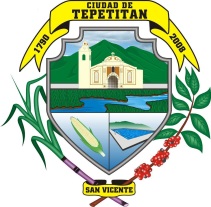 DECRETO NUMERO DOSEL CONCEJO MUNICIPAL DE TEPETITAN, DEPARTAMENTO DE SAN VICENTECONSIDERANDO: I-  Que es obligación del Municipio, la Administración Municipal con transparencia,  honestidad y eficacia.II- Que de conformidad a los Artículos 71 del Código Municipal y Art. 47 de la Ley General Tributaria Municipal, los tributos municipales  que no fueren pagados en el plazo correspondiente, causará un interés moratorio hasta la fecha de su cancelación equivalente al interés de mercado para las deudas contraídas por el sector comercial; ocasionando a esta Municipalidad un aumento de contribuyentes en situación de mora alarmante.III- Que la Sala de lo Constitucional  de la Corte Suprema de Justicia por medio de Sentencia Definitiva de proceso de Amparo Constitucional con número de referencia 812-99, de fecha  veintiséis de junio del dos mil tres, señala “la Asamblea Legislativa tiene la facultad de crear impuestos fiscales y municipales, tasas y contribuciones especiales, y además  de  condonar el pago de intereses como se relaciona en el párrafo anterior;  así mismo los municipios por medio de sus concejos municipales al tener la facultad de crear tasas y contribuciones especiales-municipales, pueden por medio de ordenanzas  condonar el pago de los intereses al igual que lo hace la Asamblea Legislativa…”IV- Que viendo que el municipio ha sido creado para conducir el desarrollo local y brindar servicio a la sociedad salvadoreña, se hace necesario contar con recursos financieros suficientes para cumplir  con su cometido.V- Que el municipio ha visto la necesidad de implementar políticas económicas y financieras para incrementar sus ingresos mejorando el cobro de los tributos municipales, con el objeto de mantener las prestaciones de los  servicios, el bienestar social y la seguridad económica de sus habitantes.POR TANTO:El Concejo Municipal de Tepetitán, Departamento de San Vicente en uso de las Facultades legales que le confieren los Artículos 203 y 204 numerales 1 y 5 de la Constitución de la Republica de El Salvador y Articulo 3 numerales 1 y 5, ; Art. 30 numerales 4, 14 y 21; Art. 31 numerales 4 y Art. 32 del Código Municipal. DECRETA LA SIGUIENTE:ORDENANZA TRANSITORIA DE EXENCION DEL PAGO DE MORA E INTERESES PROVENIENTES POR IMPUESTOS Y TASAS A FAVOR DEL MUNICIPIO DE TEPETITAN, DEPARTAMENTO DE SAN VICENTE. Objeto.Art.1.- El objeto de la presente ordenanza es proporcionar a los contribuyentes del Municipio Tepetitán, departamento de San Vicente, la oportunidad de cancelar su mora e intereses tributarios en el plazo que ella establece, gozando de la dispensa del pago de intereses y multas que se hayan generado como consecuencia de dicha mora. Ámbito de Aplicación.Art.2.- La presente ordenanza se aplicara dentro de la jurisdicción del Municipio de Tepetitán, departamento de San Vicente. Plazo.Art.3.- Se concede un plazo de dos meses contados a partir de la vigencia de la presente Ordenanza, para que los sujetos pasivos de la Obligación Tributaria Municipal que adeuden impuestos y tasas a favor del municipio de Tepetitán, departamento de San Vicente, puedan efectuar el pago de las mismas, gozando del beneficio de exención del pago de intereses y multas que se hayan generado y cargado a sus respectivas cuentas.Art.4- Podrá acogerse a los beneficios establecidos en el artículo anterior de la presente Ordenanza, las personas naturales o jurídicas que se encuentren en cualquiera de las siguientes situaciones:a) Aquellos que estando calificados en el registro de contribuyentes del municipio de  Tepetitán, departamento de San Vicente, se encuentren en situación de mora de los impuestos y tasas municipales.b) Las personas naturales o jurídicas que no se hayan inscrito oportunamente en el registro de contribuyentes y que lo hagan dentro del período de vigencia de la presente ordenanza.c) Los contribuyentes por impuestos y tasas que se encuentren en proceso de cobro extrajudicial iniciado antes de la vigencia de esta Ordenanza y se sometan a la forma de pago establecido en la misma.d) Los que habiendo obtenido resolución favorable para pagar la deuda tributaria por impuestos y tasas, hayan suscrito el correspondiente convenio de pago, en cuyo caso únicamente gozarán de los beneficios establecidos  para las cuotas pendientes  a la fecha de entrar en vigencia la presente Ordenanza.e) Aquellos que hayan incumplido el convenio de pago suscrito y no se les haya iniciado el proceso ejecutivo de cobro por parte de la municipalidad y se sometan a la forma de pago establecida en  la presente ordenanza.f) Los sujetos pasivos de la obligación tributaría municipal que tengan bienes inmuebles dentro del Municipio de Tepetitán, departamento de San Vicente, que reciben uno o más servicios municipales; y que por cualquier motivo no los hayan inscrito oportunamente en el registro de contribuyentes.Art.5.- El presente Decreto entrará en vigencia ocho días después de su publicación en el Diario Oficial.Dado en la Sala Municipal de reuniones de la Alcaldía Municipal de Tepetitán, Departamento de San Vicente, a los veinticuatro días del mes de Octubre del año dos mil Dieciocho.- Wilian Lorenzo Portillo Alfaro Alcalde MunicipalFrancisco Javier Cárcamo Aguilar		Francisca Guadalupe López                                 Síndica Municipal			           Primera Regidora PropietarioManuel de Jesús García Villalta                          Santos Rene LópezSegundo Regidor Propietario                          Primer Regidor SuplenteWalter Guillermo   Torres                                  Cristian Misael Carbajal  Tercera Regidora Suplente			Cuarto Regidor SuplenteMaría de los Ángeles Martínez 		Licda. Flor Alicia Villalta AguillónCuarta Regidora Suplente                                          Secretaria Municipal ACUERDO NUMERO NUEVE.- El Concejo Municipal analizando la solicitud presentada por la mayordomía de Cantón la Virgen, en la que solicitan una carroza para el desfile de la reina, pólvora, banda musical, tarde alegre; este Concejo Municipal considerando que es obligación de los Concejos Municipales, la promoción de la cultura, organización de ferias y festividades populares, de conformidad al Art. 5 Inciso segundo de la Ley FODES y Art. 4 numerales 4 y 18 del Código Municipal, acuerda realizar la tradicional fiesta de la Inmaculada Concepción para lo cual se autoriza la contratación: 1. Carroza para el desfile de la reina. 2. Una gruesa de cohetes de vara y 2 toritos 3. Realizar una tarde alegre adquirir piñatas, dulces, contratar payaso, Un cómico, y la adquisición de un refrigerio, Por lo que se autoriza al Jefe a iniciar las contrataciones y al Tesorero Municipal a erogar los gastos del perfil “Celebración de Costumbres y tradiciones de Tepetitán 2018”  Comuníquese y Certifíquese.ACUERDO NÚMERO DIEZ.- El Concejo Municipal acuerda aprobar el decreto número tres quedando de la siguiente manera: DECRETO NUMERO TRESREFORMA AL PRESUPUESTO MUNICIPAL 2018La Municipalidad de Tepetitán Departamento de San Vicente en uso de las facultades que le confiere el numeral 7 del Artículo 30 del Código Municipal, en relación a los artículos 3 numeral 2, Art.77 inciso segundo, Art. 81 del Código Municipal, DECRETA: Reforma al Presupuesto al Presupuesto Municipal Vigente, Así: ARTICULO UNO.- Se autoriza la transferencia descrita a continuación: Ingresos que se aumentan, pago de deuda institucional, caja de crédito de Ilobasco $51,097.22 fuente de financiamiento 4, fuente de recurso 000.Haciendo Constar que el señor Manuel de Jesús García Villalta de conformidad al Art. 45 del Código Municipal no está de acuerdo.- Comuníquese y Certifíquese.ACUERDO NÚMERO ONCE.- El Concejo Municipal analizando la nota presentada por la Secretaria Municipal, en cuanto a la evaluación de los empleados en fase de prueba desde el mes de julio:En el cual se ha coordinado con la unidad de Secretaría Municipal para el desempeño de sus funciones y actividades; habiendo desarrollado satisfactoriamente las tareas a cabalidad y mostrando disposición para otras actividades extras; recomienda que se contraten definitivamente en los cargos nombrados; Este Concejo Municipal de conformidad al Art. 36 inciso segundo de la LCAM este Concejo Municipal acuerda nombrar definitivamente a los empleados antes mencionados en sus respectivos cargos devengando el salario de $315.00 mensuales de donde se le harán los descuentos respectivos de Ley, por lo que se autoriza a las unidades administrativas correspondientes adecuar el presupuesto, contabilidad y al tesorero municipal a realizar los pagos de cada perfil correspondiente.- Haciendo Constar que el señor Manuel de Jesús García Villalta de conformidad al Art. 45 del Código Municipal no está de acuerdo.- Comuníquese y Certifíquese. Y NO HABIENDO MÁS QUE HACER CONSTAR SE FIRMA LA PRESENTE:F: ________________________________		F: ___________________________Wilian Lorenzo Portillo Alfaro 		    Francisco Javier Cárcamo Aguilar          Alcalde Municipal					Síndico MunicipalF: ____________________________		F: ___________________________Francisca Guadalupe López                       Manuel de Jesús García VillaltaPrimera Regidora Propietario		            Segundo Regidor PropietarioF: ___________________________		        F: ____________________________        Santos Rene López           		               Walter Guillermo Torres     Primer Regidor Suplente			  Segundo Regidor Suplente F: ____________________________	        F: ____________________________	       Cristian Misael Carbajal 				María de los Ángeles Martínez  Tercer Regidor Suplente			     Cuarta Regidora SuplenteF: ______________________________  Lic. Flor Alicia Villalta Aguillón     Secretaria MunicipalACTA NUMERO VEINTE. SESIÓN ORDINARIA DE CARÁCTER PRIVADA. Celebrada en la sala de reuniones del Concejo Municipal a las ocho horas con treinta minutos del día 31 DE OCTUBRE DE DOS MIL DIECIOCHO, en la cual convoco y presidio el señor WILIAN LORENZO PORTILLO ALFARO, Alcalde Municipal; asistido por los señores concejales: FRANCISCO JAVIER CARCAMO AGUILAR Síndico Municipal, FRANCISCA GUADALUPE LOPEZ GUEVARA; Primera Regidora Propietaria; MANUEL DE JESUS GARCIA VILLALTA; segundo regidor propietario; SANTOS RENE LOPEZ; primer regidor  suplente; WALTER GUILLERMO TORRES, segundo regidor suplente; CRISTIAN MISAEL CARBAJAL, tercer regidor suplente; MARIA DE LOS ANGELES MARTINEZ GAVIDIA, cuarta regidora suplente y Flor Alicia Villalta Aguillón, Secretaria Municipal quien levanta Acta. El señor Alcalde declara abierta la sesión, dando a conocer la agenda a desarrollar, la cual fue aceptada por el pleno, seguidamente se estableció el quórum y se discutirán los puntos; Número Uno: Lectura del Acta Anterior Número Dos: Lectura de Correspondencia; la que fue discutida por el pleno; surgiendo los acuerdos municipales, siguientes: ACUERDO NUMERO UNO.- El Concejo Municipal acuerda realizar una reunión con las encargadas de los chalets del parque municipal, debido a que se están dando ciertas irregularidades en cuanto al uso de los chalets Municipales ubicados en el parque central, y la Municipalidad es la propietaria de dichos chalets y se les brinda licencia de funcionamiento a las personas para que los administren de buena manera; por lo que se programa reunión con las propietarias para este Lunes  5 de Noviembre a las 9 de la mañana; en la Sala de Reuniones de la Alcaldía Municipal.- Comuníquese y Certifíquese ACUERDO NÚMERO DOS.-  El Concejo Municipal analizando la solicitud de refrigerios presentada por la Lic. Idalia del Carmen Panameño de Alfaro, supervisora del SIBASI en la que solicita la colaboración de 65 refrigerios para las personas del  Municipio de Tepetitán que asistirán a la primera cumbre de comités de salud el próximo 28 de noviembre, este Concejo Municipal acuerda aprobar dichos refrigerios. Por lo que se autoriza la compra de 65 jugos y galletas o sándwich, los cuales deberán ser cancelados del Fondo Municipal.- Comuníquese y Certifíquese ACUERDO NÚMERO TRES.- El Concejo Municipal considerando: I) Que se cuenta con fondos provenientes de empréstito a corto plazo, otorgado por la Caja de Crédito de Ilobasco, el cual es destinado para el pago de deuda institucional de la Municipalidad, en este sentido y a la fecha de desembolso existen compromisos ya cancelados y otros de mayor envergadura que necesitan ser priorizados ante las mismas necesidades de la Municipalidad; en este sentido, este Concejo Municipal, Acuerda: Priorizar las deudas institucionales reprogramando y reorientando los fondos del crédito programando sus erogaciones conforme se vayan reconociendo los gastos a los proveedores de conformidad a la necesidad de cancelación y de importancia para el bien de la población. Haciendo constar que el señor Manuel de Jesús García de conformidad al Art. 45 del Código Municipal no está de acuerdo. Comuníquese y Certifíquese ACUERDO NUMERO CUATRO: El Concejo Municipal analizando la solicitud verbal de la señora Alba Marina Rodríguez quien se identifica por medio de su documento único de identidad número XXXXX, quien solicita que se le conceda el derecho de conexión y obra de acometida en una vivienda ubicada en Colonia Fátima, la cual asciende a la cantidad de $199.50 incluido el 5% F.P. este  Concejo Municipal de conformidad a los numerales 11201 y 11205 de la Ordenanza Reguladora de Tasas por Servicios Municipales, acuerda brindar el derecho de conexión valorado en $63.00 y los restantes $136.50 en cuotas mensuales  de $ 12.00 y una primera cuota de $16.50, pagaderas cada 28  hábil de mes, iniciando en el mes de diciembre, haciendo constar que además de la cuota de obra de acometida deberá cancelar los $8.06 mensuales del servicio de agua domiciliar. Por lo que se autoriza a la Jefe Del Registro y Control Tributario a elaborar el Plan de Pago, Elaborar Tarjeta de Contribuyente y mandar a realizar la conexión. Comuníquese y Certifíquese  ACUERDO NÚMERO CINCO.- El Concejo Municipal analizando la Misión, Visión y Valores Institucionales presentados por la Comisión de Actualización de las normas Técnicas específicas y en base a los Lineamientos para actualización de NTCIE y debido a que nos encontramos en la actualización del Control Interno este Concejo Municipal acuerda aprobar la Visión, Misión, objetivos y Valores institucionales 2018.- Comuníquese y Certifíquese ACUERDO NUMERO SEIS.- El Concejo Municipal analizando la solicitud verbal de la señora Silvia Yaneth Hernández Ayala,  quien se identifica por medio de su documento único de identidad número XXXXX y Número de identificación Tributaria XXXXX, quien solicita que se le conceda Plan de Pago para cancelar la deuda por tasas de servicios municipales de su vivienda ubicada en Barrio El Centro, la cual asciende a la cantidad de $167.04 por 12.00 ml de Alumbrado Público, $463.68 de 276 m2 de aseo permanente de calles, $94.32 de Disposición final de desechos sólidos y $60.48 de 36 m2 pavimento de calles, desde enero 2005 hasta dic. 2018, haciendo un total de $1,043.50, incluido el 5% F.P. multas e intereses, este  Concejo Municipal de conformidad al Art. 11 de la Ordenanza Reguladora de Tasas por Servicios Municipales, y el art. 36 de La Ley general Tributario Municipal, acuerda brindar el Plan de Pago, el cual comprende 103 cuotas mensuales de $10.00 y una primera cuota de $13.50, pagaderas cada 28  hábil de mes, iniciando en el mes de diciembre, haciendo constar que además de la cuota de la deuda deberá cancelar los $7.43 mensuales de tasas por servicios municipales. Por lo que se autoriza a la Jefe Del Registro y Control Tributario a elaborar el Plan de Pago. Comuníquese y Certifíquese  ACUERDO NUMERO SIETE.- El Concejo Municipal acuerda realizar 3 torneos de futbol en casco urbano de Tepetitán, Cantón la Virgen y Cantón Cañas, por lo que se autoriza la compra de implementos deportivos par a la realización de dicho torneo, mayas de futbol, pelotas, pitos entre otros, dichos fondos deberán ser erogados del proyecto, “Apoyo al Deporte y Recreación 2018.” Comuníquese y Certifíquese  ACUERDO NÚMERO OCHO.- El Concejo Municipal acuerda modificar el Acuerdo Número cuatro del Acta número veintiuno de fecha veintiséis de octubre de dos mil diecisiete, en el sentido de incorporar “de 56 lotes de terreno”, quedando de la siguiente manera: ACUERDO NUMERO CUATRO.- El Concejo Municipal Considerando: 1.Que en el mes de Septiembre se presentó a esta municipalidad el Lic. José Evenor Romero Mira a solicitar inspección y factibilidades de abastecimiento de agua potable y factibilidad de recolección y disposición final de desechos sólidos, para la realización de la Lotificación Buenos Aires de su  propiedad 2. Que el día 07 de septiembre de 2017, se realizó inspección por parte de la Unidad de Catastro y Sindicatura a dicha Lotificación haciendo las siguientes solicitudes al propietario como requisitos para entregar las factibilidades, las cuales fueron: 1- Que los lotes tuvieran más de 200m2 que es lo mínimo que establece el Reglamento de la Ley Especial de Lotificaciones y parcelaciones para uso habitacional; 2- Que en lugar de tener 2 polígonos tuviera 4 para incluir una calle que corte por el centro, la lotificación y así mejorar el acceso a la misma. 3- Para evitar la migración de personas extrañas al municipio  y evitar la creación de focos de criminalidad en los asentamientos; se solicitó al propietario que los lotes sean vendidos únicamente a personas del municipio de Tepetitán y así conocer los futuros propietarios de dichos inmuebles; 3. Que el día 17 de Octubre se recibió escrito formal por parte del Lic. José Evenor Romero Mira y de los futuros compradores, solicitando que el Proyecto de Lotificación Buenos Aires, sea declarado por esta municipalidad como de Interés Social; así mismo presento Declaración Jurada aceptando las condiciones solicitadas por esta municipalidad para que dicho proyecto sea declarado como de Interés Social.  En la cual declara que el valor unitario por cada lote no será mayor a 67 salarios mínimos urbanos para el comercio e industria, tal como lo establece el artículo 6 del Reglamento de la Ley Especial de Lotificaciones y parcelaciones para uso habitacional, de igual forma declara que se compromete a donar el 10 % del área útil de la lotificación para ser utilizado como zona verde a Esta Municipalidad establecido en el Art. 55 del Reglamento de la Ley de Urbanismo y construcción. Lo cual es indispensable para que la parcelación sea declarada de Interés Social 5. En Vista que dentro del grupo de futuros compradores de La lotificación “Buenos Aires”, lo integran personas que fueron afectadas durante la tormenta IDA en el año 2009 y actualmente se encuentran viviendo en una zona de riesgo ya que no han podido ser reubicadas por la municipalidad, por falta de un terreno que cumpla con las condiciones habitacionales. Razón por la cual se considera la parcelación antes indicada como de Interés Social. Por todo lo anterior descrito este Concejo Municipal ACUERDA: Por Unanimidad Aprobar la declaratoria de Proyecto de Interés Social a la Lotificación Buenos Aires, “de 56 LOTES DE TERRENO”, propiedad de él Lic. José Evenor Romero Mira; ubicada en el Cantón Loma Alta, Jurisdicción de Tepetitán, Departamento de San Vicente, con un área de 20,801.74 mts2   inscrito en el Registro de la Propiedad Raíz e Hipotecas de la segunda sección del centro, mediante el sistema de folio real con la matricula número 70102584-00000 asiento 2, de propiedad del Departamento de San Vicente, por cumplir con todos los requerimientos de esta Municipalidad y con los requisitos establecidos en el artículo 6 del Reglamento de la Ley Especial de Lotificaciones y parcelaciones para uso habitacional. Haciendo constar que las personas beneficiarias a las que se les venderán los lotes serán del Municipio de Tepetitán, según declaración jurada presentada por el propietario.- Haciendo constar que el señor Manuel de Jesús García de conformidad al Art. 45 del Código Municipal no está de acuerdo. Comuníquese y Certifíquese ACUERDO NÚMERO NUEVE.- El Concejo Municipal analizando la solicitud verbal del señor Orlando Aníbal Cárcamo quien se identifica por medio de su Documento Único de Identidad Personal número XXXXX y Número de Identificación Tributaria número XXXXX quien solicita se le brinde derecho de conexión de agua potable en terreno ubicado a un costado de calle principal de Cantón Loma Alta, este Concejo Municipal de conformidad al numeral 11201 de la Ordenanza Reguladora de Tasas por servicios Municipales, acuerda brindar el derecho de conexión el cual asciende a la cantidad de $63.00 incluido el 5% F.P. haciendo constar que el señor en mención deberá cancelar los $8.06 mensuales correspondiente al consumo mensual, por lo que se manda a la Jefa del Registro y Control Tributario elaborar la tarjeta de contribuyente y mandar hacer la conexión.- Comuníquese y Certifíquese ACUERDO NÚMERO DIEZ.- El Concejo Municipal considerando la cantidad de trabajo en la Unidad de Adquisiciones y Contrataciones Institucional y de conformidad al Art. del Código Municipal acuerdan contratar los servicios profesionales de Jorge Alberto Olivar Ramírez quien se identifica por medio de su Documento Único de Identidad Numero XXXXX y Número de Identificación Tributaria XXXXX para, para que realice servicios técnicos profesionales en la Unidad de UACI como auxiliar para el periodo de dos meses iniciando el 01 de Noviembre y finalizando el 31 de diciembre de 2018 devengando la cantidad de $280.00 mensuales de los cuales se deberá realizar los descuentos de Ley correspondientes, por lo que se autoriza al Jefe realizar el contrato y al señor Alcalde firmar dicho contrato.- Certifíquese y Comuníquese  ACUERDO NUMERO ONCE.- El Concejo Municipal acuerda erogar los gastos de la siguiente manera: 25 % FODES: 1. Pago de salario por cubrir vacaciones de vigilante Milton Barahona a Israel David Hernández Castro por $210.00 el 01 de Octubre de 2018. 2. Pago de viáticos al Motorista del vehículo recolector de desechos sólidos, por $170.00 a Javier Enrique Cárcamo Orantes el 30/10/2018. 3. Pago al gestor de medicamentos, por la obtención de medicina para la Clínica Municipal por $200.00 a Francisco Tamayo el 03/10/2018, 4. Pago por servicios telefónico a C.T.E. S.A. de C.V. por $255.15 el 12/10/2018. 5. Pago por servicios de energía eléctrica por $113.82 en un terreno propiedad de la Alcaldía Municipal de Tepetitán el 22/11/2018 a DELSUR S.A DE C.V. 6. Por compra de resmas de papel bond por $113.25 a Tecnología Suministros y Librería Diversos el 12/10/2018. 7. Pago de un ataúd económico para los restos mortales de José Jesús Paniagua de Barrio San José, familia de escasos recursos económicos por $200.00 a Funerales Vida Eterna S.A. de C.V. 8. Pago por compra de agua para consumo institucional por $186.62 a Inversiones Vida S.A. de C.V. el 16/10/2018.  ACUERDO NUMERO DOCE.- El Concejo Municipal considerando que se ha aplicado una sanción al empleado Milton Alberto Torres, acuerda realizar la rotación del personal siguiente: El señor Javier Enrique Cárcamo, motorista del vehículo Recolector de Desechos Sólidos, pasara a ser motorista del Vehículo Toyota Hilux a partir del 19 de Octubre de 2018.El empleado Cristian Hernández, motorista del Vehículo Toyota Hilux, pasara a ser motorista de la Ambulancia Municipal.El empleado Milton Alberto Torres, motorista de la Ambulancia Municipal, pasara a ser motorista del Vehículo Recolector de desechos sólidos.El cambio fue hecho desde el 18 de Octubre de 2018, hasta que el Concejo Municipal decida realizar una rotación nuevamente.- Y NO HABIENDO MÁS QUE HACER CONSTAR SE FIRMA LA PRESENTE:F: ________________________________		F: ___________________________Wilian Lorenzo Portillo Alfaro 		    Francisco Javier Cárcamo Aguilar          Alcalde Municipal					Síndico MunicipalF: _____________________________		F: ___________________________Francisca Guadalupe López                       Manuel de Jesús García VillaltaPrimera Regidora Propietario		            Segundo Regidor PropietarioF: __________________________		        F: ____________________________        Santos Rene López           		               Walter Guillermo Torres     Primer Regidor Suplente			  Tercer Regidor Suplente F: ____________________________	        F: ____________________________	       Cristian Misael Carbajal 				María de los Ángeles Martínez  Tercer Regidor Suplente			     Cuarta Regidora SuplenteF: ______________________________  Lic. Flor Alicia Villalta Aguillón     Secretaria Municipal ACTA NUMERO VEINTIUNO. SESIÓN ORDINARIA DE CARÁCTER PRIVADA. Celebrada en la sala de reuniones del Concejo Municipal a las ocho horas con treinta minutos del día 23 DE NOVIEMBRE DE DOS MIL DIECIOCHO, en la cual convoco y presidio el señor WILIAN LORENZO PORTILLO ALFARO, Alcalde Municipal; asistido por los señores concejales: FRANCISCO JAVIER CARCAMO AGUILAR Síndico Municipal, FRANCISCA GUADALUPE LOPEZ GUEVARA; Primera Regidora Propietaria; MANUEL DE JESUS GARCIA VILLALTA; segundo regidor propietario; SANTOS RENE LOPEZ; primer regidor  suplente; WALTER GUILLERMO TORRES, segundo regidor suplente; CRISTIAN MISAEL CARBAJAL, tercer regidor suplente; MARIA DE LOS ANGELES MARTINEZ GAVIDIA, cuarta regidora suplente y Flor Alicia Villalta Aguillón, Secretaria Municipal quien levanta Acta. El señor Alcalde declara abierta la sesión, dando a conocer la agenda a desarrollar, la cual fue aceptada por el pleno, seguidamente se estableció el quórum y se discutirán los puntos; Número Uno: Lectura del Acta Anterior Número Dos: Lectura de Correspondencia; la que fue discutida por el pleno; surgiendo los acuerdos municipales, siguientes: ACUERDO NUMERO UNO.- El Concejo Municipal acuerda designar la cantidad de $3,500.00 para la compra de juguetes para entregar a todos los niños y niñas de nuestro Municipio, una tradición propia de nuestro Municipio, con el cual se alegran y divierten sanamente todos nuestros niños y niñas en la época navideña, dichos gastos deberán ser erogados del proyecto “COSTUMBRES Y TRADICIONES DE TEPETITAN 2018”.- Comuníquese y Certifíquese  ACUERDO NUMERO DOS.- El Concejo Municipal acuerda erogar los gastos siguientes: 25% FODES: 1. Por compra de agua a inversiones vida S.A. de C.V. por $186.62 el 11/09/2018, para uso y consumo Municipal. 2. Pago de servicio de telefonía móvil por $388.19 a Telefónica Móviles El Salvador S.A. de C.V. el 19/10/2018. 3. Por compra de desechables, desinfectantes, café, entre otros insumos, para uso municipal por $152.35 a Flor de María Arrazola de Marinero el 15/10/2018. 4. Por compra de bocinas para premios de oratoria, e instalación de cable de red para traslado de Tesorería y contabilidad a la oficina de presupuesto por $349.69 a Link y Technology el 25/10/2018. 5. Descuento por préstamo a empleados por $ 1,165.90 a Caja de Crédito San Sebastián el 25/10/2018. 6. Pago de viáticos a empleado Denis Alexander Durán por $168.00 el 30/10/2018. 7.  Pago de viáticos a empleado Marcos Cosme Cruz  por $114.00 el 30/10/2018 FONDO MUNICIPAL: 1. Por compra de 52.00 porciones de quesadilla con café para reunión de alcalde de la MIJIBOA el 04/10/2018 a Gloria Esperanza Paniagua. 2. Pago por compra de refrigerios para evento de lanzamiento de Plan Estratégico Participativo de comité regional un pueblo un producto del valle Jiboa por $100.00 a Domingo Ángel Cornejo Navarrete el 23/10/2018. 3. Pago por refrigerios y almuerzos proporcionados para diferentes reuniones por $215.50 a Pedro Ángel Menjivar el 23/10/2018. 4. Pago por servicios funerarios brindados a familias de escasos recursos económicos por $300.00 a Juan José García Pineda el 24/10/2018. 5. Descuento por préstamo a empleados por $1,165.90 a Caja de Crédito San Vicente el 25/10/2018. 6. Pago de Renta a la DGT por $283.01 de diferentes proyectos el 12/10/2018. MEDIO AMBIENTE E INDUSTRIALIZACION DE LOS DESECHOS SOLIDOS: 1. Pago de planilla de jornales en aseo permanente de calles urbanas por $1,032.00 correspondiente al mes de septiembre, a diferentes acreedores monetarios el 01/10/2018. 2. Pago de jornales en el vehículo recolector de desechos sólidos por cubrir vacaciones de empleado Marcos Cosme Cruz del 16 al 30 de septiembre por $133.50 a Miguel Ángel Beltrán Vásquez el 16/10/2018. 3. Pago por mantenimiento y reparación de vehículo recolector de desechos sólidos por $270.00 a 111saúl Ernesto Bonilla el 19/10/2018. 4. Descuento por préstamo a empleados por $ 790.89 a Caja de Crédito San Sebastián el 25/10/2018 5. Pago a MIDES por $491.88 por disposición final de desechos sólidos el 25/10/2018. 6. Pago de planilla de jornales en aseo permanente de calles urbanas por $1,032.00 correspondiente al mes de Octubre, a diferentes acreedores monetarios el 29/10/2018. MANTENIMIENTO DE LAS AREAS RECREATIVAS: 1. Pago de jornales cubriendo al empleado las vacaciones de empleado Jesús Arcenio Cornejo por $133.50 a Juan Carlos Benítez Calderón el 02/10/2018.  2. Pago por compra de cloro y clarificante Galón para uso del Turicentro Municipal por $863.00 a Jaime Mauricio Álvarez Lara. 3. Descuento por préstamo a empleados por $ 389.98 a Caja de Crédito San Sebastián el 25/10/2018.MANTENIMIENTO DE LOS SERVICIOS MUNICIPALES: 1. Por compra de 27 mts de tierra blanca para diferentes reparaciones de baches en calles urbanas por reparaciones de tubería de agua potable por $300.00 a Karla Verónica Martínez Olivar el 02/10/2018. 2. Pago por mantenimiento e instalación de lámparas y reparaciones de las mismas en diferentes puntos del Municipio por $320.00 el 04/10/2018 a Carlos Adalberto Vásquez Castellón. 3. Por compra de materiales de ferretería y  materiales pétreos, focos, material pvc, eléctrico etc. Para diferentes reparaciones de lámparas de alumbrado público, tuberías del sistema de agua potable, y baches en calles urbanas por $956.75 a Agro ferretería el Mercadito el 15/10/2018. 4. Pago por mantenimiento e instalación de lámparas y reparaciones de las mismas en diferentes puntos del Municipio por $360.00 el 26/10/2018 a Elvin Noé Delgado Montano. 5. Pago por 83.10 horas de terracería en reparación y nivelación de calles urbanas del Municipio de Tepetitán por $5,401.50  a Agroservicio y terracería JIBOA el 29/10/2018. CARPETAS TECNICAS: 1. Pago por servicios de formulación de carpeta técnica del proyecto “CONSTRUCCION DE COCINA, BAÑOS Y MANTENIMIENTO DE ZONA RECREATIVA DE PARVULARIA DEL COMPLEJO EDUCATIVO PEDRO PABLO CASTILLO” por $1,090.55 a COSSERING S.A. DE C.V. el 05/10/2018. Haciendo Constar que el señor Manuel de Jesús García Villalta no está de acuerdo en el numeral 1.INTRODUCCION DE TUBERIAS DE AGUAS LLUVIAS Y OBRAS DE MITIGACION EN UN TRAMO DE CALLE DE CASERIO LA BOLSA CANTÓN LA VIRGEN: 1. Pago en concepto de liquidación y ejecución del proyecto por $1,247.75 el 29/10/2018 a COSSERING S.A. DE C.V. FIESTAS PATRONALES DE TEPETITAN 2018: 1. Segundo pago de jaripeo por montas realizado en el cierre de las fiestas patronales por $2,000.00 el 30/10/2018 a Rubén Francisco Bonilla Benítez. Haciendo Constar que el señor Manuel de Jesús García Villalta no está de acuerdo en el numeral 1.COSTUMBRES Y TRADICIONES DEL MUNICIPIO DE TEPETITAN: 1. Pago por compra de pólvora por $200.00 a Industrias el Tauro S.A. de C.V. el 01/10/2018. 2. Pago de alquiler de sillas, mesas, manteles para diferentes eventos municipales por $1,303.00 a Martha Alicia Siliezar Vda. de López por el 02/10/2018.00 3. Pago por compra de refrigerios por $65.00 a Pedro Angel Menjívar el 05/10/2018.  4. Pago por compra de pólvora por $300.00 a Industrias el Tauro S.A. de C.V. el 26/10/2018. 5. Por compra de cohetes de vara que se utilizan para las diferentes actividades municipales, desfiles, fiesta de maría auxiliadora, monseñor romero, día de la cruz, día de la madre, fiesta de Fátima, entre otros por $1,500.00 a La Gran Bonanza el 30/10/2018. APOYO AL DEPORTE Y RECREACION 2018: 1. Por compra de 104 trajes de futbol para torneo de basket del mes enero que estaba pendiente de pago por $1,045.00 a Pancho sport el 03/10/2018. 2. Pago por 12 de horas de servicios como instructor de bailo terapia y aeróbicos en el casco urbano por $159.96 a Juan José Martínez  el 04/10/2018. 3. Pago al profesor de la escuelita de futbol municipal por $167.00 a Manuel de Jesús Torres el 30/10/2018. Haciendo Constar que el señor Manuel de Jesús García Villalta no está de acuerdo en el numeral 1,2 y 3.APOYO AL ADULTO MAYOR: 1. Pago por compra de insumos alimenticios para paquete del adulto mayor por $7,310.49 Carlos Valentín Herrera García 24/08/2018. Haciendo Constar que el señor Manuel de Jesús García Villalta no está de acuerdo en el numeral 1.APOYO A LA NIÑEZ Y ADOLESCENCIA: 1. Por compra de papel foamy, juguetes para lotería y globos para decoración del festival del día del niño por $85.90 a Librería Miriam el 29/10/2018. 2. Por compra de malvavisco y pincho de madera para elaborar pinchos de mashmellow para obsequiar a niños el dia del festival por $13.30 a Tienda Florimar el 29/10/2018. 3. Pago por elaboración de banner que encabeza desfile del festival de la niñez y adolescencia por $14.40 a Exoom el 29/10/2018. 4. Pago por alquiler de 2 trampolines para niños y niñas de Parvularia para el festival de la niñez y adolescencia por $88.88 a Manuel Francisco Maravilla Ponce el 30/10/2018. 5. Pago por presentación de 2 chichimecos una payasita y una pintacarita para festival de la niñez y adolescencia por $88.88 a Rosa Idalia Quintanilla el 30/10/2018. 6. Pago por alquiler de castillo inflable para niños y niñas asistentes al festival de la niñez y adolescencia por $100.00 a Boston Graphic el 30/10/2018. AREA RECREATIVA Y DE CONVIVENCIA CIUDADANA EN CANTÓN LA VIRGEN: 1. Pago final correspondiente de servicios de supervisión del proyecto por $2,900.00 a Everth Alexis Cente Matamoros el 22/10/2018. ACUERDO NÚMERO TRES: El Concejo Municipal acuerda autorizar las transferencias entre las cuentas bancarias de la siguiente manera:  Y NO HABIENDO MÁS QUE HACER CONSTAR SE FIRMA LA PRESENTE:F: ________________________________		F: ___________________________Wilian Lorenzo Portillo Alfaro 		    Francisco Javier Cárcamo Aguilar          Alcalde Municipal					Síndico MunicipalF: _____________________________		F: ___________________________Francisca Guadalupe López                       Manuel de Jesús García VillaltaPrimera Regidora Propietario		            Segundo Regidor PropietarioF: __________________________		        F: ____________________________        Santos Rene López           		               Walter Guillermo Torres     Primer Regidor Suplente			  Tercer Regidor Suplente F: ____________________________	        F: ____________________________	       Cristian Misael Carbajal 				María de los Ángeles Martínez  Tercer Regidor Suplente			     Cuarta Regidora SuplenteF: ______________________________  Lic. Flor Alicia Villalta Aguillón     Secretaria Municipal ACTA NUMERO VEINTIDOS. SESIÓN ORDINARIA DE CARÁCTER PRIVADA. Celebrada en la sala de reuniones del Concejo Municipal a las ocho horas con treinta minutos del día 29 DE NOVIEMBRE DE DOS MIL DIECIOCHO, en la cual convoco y presidio el señor WILIAN LORENZO PORTILLO ALFARO, Alcalde Municipal; asistido por los señores concejales: FRANCISCO JAVIER CARCAMO AGUILAR Síndico Municipal, FRANCISCA GUADALUPE LOPEZ GUEVARA; Primera Regidora Propietaria; MANUEL DE JESUS GARCIA VILLALTA; segundo regidor propietario; SANTOS RENE LOPEZ; primer regidor  suplente; WALTER GUILLERMO TORRES, segundo regidor suplente; CRISTIAN MISAEL CARBAJAL, tercer regidor suplente; MARIA DE LOS ANGELES MARTINEZ GAVIDIA, cuarta regidora suplente y Flor Alicia Villalta Aguillón, Secretaria Municipal quien levanta Acta. El señor Alcalde declara abierta la sesión, dando a conocer la agenda a desarrollar, la cual fue aceptada por el pleno, seguidamente se estableció el quórum y se discutirán los puntos; Número Uno: Lectura del Acta Anterior Número Dos: Lectura de Correspondencia; la que fue discutida por el pleno; surgiendo los acuerdos municipales, siguientes:ACUERDO NÚMERO UNO: El Concejo Municipal analizando la solicitud presentada por el grupo juvenil monseñor Romero de sonido para el 02 de Diciembre en el que solicitan, sonido institucional, alquiler de mesas y sillas, y el pago de un artista invitado para amenizar la cena a la virgen de Guadalupe, este Concejo Municipal acuerda aprobar el prestamos del sonido institucional, el préstamo de canopes y sillas y erogar la cantidad de $100 para del artista invitado, por lo que se autorizar al Tesorero Municipal a erogar los fondos del Fondo Municipal. Comuníquese y certifíquese  ACUERDO NÚMERO DOS.- El Concejo Municipal analizando la solicitud de la juventud de Cantón Concepción de Cañas en la que solicitan una fiesta bailable para el cierre de las tradicionales fiestas patronales en honor a la Inmaculada Concepción de María, este Concejo Municipal  acuerda otorgar la cantidad de $300.00 para cubrir parte del pago de una Discomóvil, los cuales deberán ser erogados del Fondo Municipal Comuníquese y Certifíquese  ACUERDO NÚMERO TRES.- El Concejo Municipal analizando solicitud presentada por Gerson Giovanni Brizuela Chávez, en la que solicita se le brinde un espacio en el desvío del 51, para poner un negocio de peluquería y venta de artículos varios, este Concejo Municipal acuerda denegar el permiso solicitado debido a que el lugar solicitado está ubicado frente a la entrada de propiedad privada y dicho negocio puede obstaculizar el paso.- Comuníquese y Certifíquese  ACUERDO NÚMERO CUATRO.- El concejo Municipal analizando la solicitud presentada por los habitantes del caserío los López, en la que solicitan el concreteado de la calle que conduce hacia sus viviendas; debido a que en el invierno se convierte en charcos de lodo, este Concejo Municipal conoce la problemática descrita en el lugar, pero no conoce la situación legal de la entrada al caserío, por lo que se acuerda realizar una visita al lugar y una inspección de la calle para ver si es viable el concreteado de la calle legalmente.- Comuníquese y CertifíqueseACUERDO NÚMERO CINCO.- El Concejo Municipal acuerda erogar los gastos siguientes:25% FODES: 1. Pago de servicio de combustible para vehículos institucionales por $2,411.78 a pronegocios S.A. de C.V el 01/11/2018.  Haciendo Constar que el señor Manuel de Jesús García Villalta no está de acuerdo de conformidad al Art. 45 del Código Municipal.Y NO HABIENDO MÁS QUE HACER CONSTAR SE FIRMA LA PRESENTE:F: ________________________________		F: ___________________________Wilian Lorenzo Portillo Alfaro 		    Francisco Javier Cárcamo Aguilar          Alcalde Municipal					Síndico MunicipalF: _____________________________		F: ___________________________Francisca Guadalupe López                       Manuel de Jesús García VillaltaPrimera Regidora Propietario		            Segundo Regidor PropietarioF: __________________________		        F: ____________________________        Santos Rene López           		               Walter Guillermo Torres     Primer Regidor Suplente			  Tercer Regidor Suplente F: ____________________________	        F: ____________________________	       Cristian Misael Carbajal 				María de los Ángeles Martínez  Tercer Regidor Suplente			     Cuarta Regidora SuplenteF: ______________________________  Lic. Flor Alicia Villalta Aguillón     Secretaria Municipal ACTA NUMERO VEINTITRES. SESIÓN ORDINARIA DE CARÁCTER PRIVADA. Celebrada en la sala de reuniones del Concejo Municipal a las ocho horas con treinta minutos del día 14 DE DICIEMBRE DE DOS MIL DIECIOCHO, en la cual convoco y presidio el señor WILIAN LORENZO PORTILLO ALFARO, Alcalde Municipal; asistido por los señores concejales: FRANCISCO JAVIER CARCAMO AGUILAR Síndico Municipal, FRANCISCA GUADALUPE LOPEZ GUEVARA; Primera Regidora Propietaria; MANUEL DE JESUS GARCIA VILLALTA; segundo regidor propietario; SANTOS RENE LOPEZ; primer regidor  suplente; WALTER GUILLERMO TORRES, segundo regidor suplente; CRISTIAN MISAEL CARBAJAL, tercer regidor suplente; MARIA DE LOS ANGELES MARTINEZ GAVIDIA, cuarta regidora suplente y Flor Alicia Villalta Aguillón, Secretaria Municipal quien levanta Acta. El señor Alcalde declara abierta la sesión, dando a conocer la agenda a desarrollar, la cual fue aceptada por el pleno, seguidamente se estableció el quórum y se discutirán los puntos; Número Uno: Lectura del Acta Anterior Número Dos: Lectura de Correspondencia; la que fue discutida por el pleno; surgiendo los acuerdos municipales, siguientes: ACUERDO NUMERO UNO.- Analizando la nota presentada por las empleadas Mercedes Margarita Torres y Estela Clementina Mejía Urquilla, Jefa del Registro Tributario y Encargada de Catastro respectivamente; en cuanto a los permisos brindados para el funcionamiento de las maquinas traga monedas, traga perras y juegos de azar en el  Municipio, de conformidad a la reforma efectuada al Art.4, numeral 24 del Código Municipal, decreto N°27, Diario oficial N°124, Tomo N°348, acuerda, derogar los permisos otorgados para el funcionamiento de dichas máquinas y no emitir nuevos permisos de ese tipo. Comuníquese y Certifíquese ACUERDO NÚMERO DOS.- El Concejo Municipal acuerda aprobar la solicitud del comité local de derechos de Tepetitán, en cuanto a que se le brinden refrigerios para la realización de un taller y convivio con los CLD del Departamento, el cual será realizado en la casa de encuentros juvenil de Tepetitán.- ACUERDO NUMERO TRES.- Según nota presentada por la Enc. De Catastro en cuanto a la situación que se está en la Colonia Divina Niño, de que se están prestando los servicios municipales de recolección de desechos sólidos y ya se tiene el Concreteado de la calle principal, asi mismo alumbrado público, solicita que se declare la zona urbana, para dar inicio la calificación y levantamiento catastral de los inmuebles.  Este Concejo Municipal Aprueba programar una asamblea para la segunda de enero 2019 y   plantearles la situación a los habitantes de dicho lugar. Haciendo Constar que el señor Manuel de Jesús García Villalta de conformidad al Art. 45 del Código Municipal no está de acuerdo.ACUERDO NÚMERO CUATRO.- EL CONCEJO MUNICIPAL, CONSIDERANDO: I)Que la Ley del FODES en su artículo 5 faculta a las municipalidades para cancelar deudas institucionales contraídas por la municipalidad y por servicios prestados por empresas estatales o particulares, con fondos del 75% FODES. II)Que los servicios de energía eléctrica, telecomunicaciones, y otros servicios que presta el estado y particulares, con llevan un compromiso de pago y por su tiempo de servicio y no de fecha de vencimiento, es deuda por la municipalidad; III) Que los fondos propios percibidos mensualmente existe variación en su flujo de efectivo; no logrando cancelar todos los compromisos mensuales a proveedores por la prestación de servicios; ante esta situación es necesario priorizar el proyecto para pago de deuda institucional y por la prestación de servicios; en este sentido, este concejo municipal, ACUERDA: priorizar el proyecto: “PAGO DE DEUDA POR SERVICIO DE ENERGIA ELECTRICA MUNICIPAL”, con el objetivo de cancelar la deuda del servicio de energía eléctrica de los meses de septiembre a noviembre 2018, Se solicita a DELSUR S.A. que traslade la deuda de los NC siguientes; 212063101, 212070301, 212070401, 513818501, 507342401, 510291201; 516502701, 514988101, 511523601, 510344201, hacia el NC 212254301 del alumbrado público haciendo una deuda total de $15,993.74, la cual será cancelada en un plan de pago a plazo iniciando con una prima de $2000.00 cancelándola el 20 de Diciembre y lo restante en 4 cuotas mensuales de $1,749.12 y cuatro de $1,749.13, pagaderas el último día hábil de mes desde enero hasta Agosto de 2019, más los intereses que se generen por el financiamiento que dará DELSUR; describiendo en su perfil los pagos de las deudas y servicios que se cancelaran; así también se aprueba este perfil según monto establecido en este documento; se autoriza al Tesorero Municipal para que apertura una cuenta corriente, en el banco Hipotecario, Agencia San Vicente, a nombre  de la Alcaldía  Municipal de Tepetitán, para el proyecto, “PAGO DE DEUDA POR SERVICIO DE ENERGIA ELECTRICA MUNICIPAL”, serán depositados la cantidad de  $5.00 y será destinado para invertirlo en el proyecto antes mencionado y se cargara de la cuenta de ahorros No. 01180293260 75% FODES. Los responsables de dichos fondos serán las siguientes personas: Sr. Wilian Lorenzo Portillo Alfaro, Alcalde Municipal y como refrendarios de los cheques, Lic. Kelvin Antonio Ponce Flores, Tesorero Municipal, Sra. Francisca Guadalupe López Guevara, Primera regidora propietaria. Los cheques librados tendrán validez con la firma del  Tesorero, y una de las firmas de los refrendarios autorizados, indispensable la firma del  tesorero y sello de la tesorería. Así mismo se autoriza al señor Alcalde Municipal para que firme el plan de pago a plazo con la empresa DELSUR S.A. DE C.V. Haciendo Constar que el señor Manuel de Jesús García Villalta de conformidad al Art. 45 del Código Municipal no está de acuerdo. Certifíquese y Comuníquese ACUERDO NUMERO CINCO.- El Concejo Municipal acuerda erogar los gastos siguientes:25% FODES: 1. Pago al Gestor de Medicamentos, para clínica Municipal por $200.00 a Francisco Javier Tamayo el 01/11/2018.- 2. Pago por mantenimiento general de pick up institucional por $302.00 a Saúl Ernesto Bonilla Rivas el 01/11/2018. 3. Pago por descuento de préstamos a empleados por $1,165.90 a Caja de Crédito San Sebastián el 27/11/2018. 4. Pago por descuento de préstamo a empleada por $138.96 a Caja de Crédito San Vicente el 29/11/2018. 5. Pago por descuento de empleado a la procuraduría General de la Republica por $240.00 el  27/11/2018. 6. Pago por servicio de impresiones ilimitado por $621.50 a Ingeniería y Servicios TGM el 28/11/2018. 7. Por compra de un cheque certificado por $1.70 a Banco Hipotecario el 19/11/2018. FONDO MUNICIPAL: 1. Pago por descuento de empleado a la procuraduría general de la república por $40.00 el 19/11/2018. 2. Pago por descuento de empleada en caja mutual del abogado por $4.43 a Banco Agrícola el 29/11/2018. 3. Pago por Alquiler de local para funcionamiento de casa de la cultura de Tepetitán por $222.22 correspondiente  a los meses de septiembre-octubre 2018 a María Santos Alfaro Cárcamo viuda de Mira el 06/11/2018. 4. Pago de Alquiler para efectivos militares instalado en Barrio San Agustín dando seguridad al Municipio, por $133.22 correspondiente al mes de septiembre y octubre a Ana Rubidia Portillo Hernández el 08/11/2018. 3. Pago por refrigerios entregados en reuniones de mujeres por $180.00 a Maritza Gertrudis Guerra el 21/11/2018.  4. Por compra de trofeos para premiación de torneo de Futsal por $63.20 a Torogoz S.A. de C.V. el 20/11/2018. 5. Pago de compra de materiales de ferretería, materiales pétreos, materiales pvc y eléctrico para uso de diversas reparaciones y decoraciones navideñas por $1,109.20 a Agroferretría el Mercadito el 20/11/2018. 6. Pago por mantenimiento de vehículos institucionales por $167.00 a Luis Fernando Guerrero Barahona el 27/11/2018. 7. Por compra de luces navideñas para decoración de parque central por $776.00 a María Adela Fuentes el 21/11/2018. 8. Pago por compra de repuestos para reparación de Ambulancia Municipal por $292.00 a Saúl Ernesto Bonilla Rivas el 20/11/2018. 9. Pago por compra de suministro de Pan Dulce brindado a familias de escasos recursos para funeral, y pan para entrega de refrigerio matutino en las fiestas patronales por $800.00 a Panadería Pineda el 27/11/2018. 10. Pago por descuento de préstamos a empleados municipales por $853.22 a Caja de Crédito San Sebastián el 27/11/2018. 11. Pago por descuento de empleada en caja mutual del abogado por $4.43 a Banco Agrícola el 27/11/2018. 12. Pago por descuento de empleado a la procuraduría general de la república por $40.00 el 27/11/2018. 13. Pago por servicio de impresiones ilimitado por $310.75 a Ingeniería y Servicios TGM el 27/11/2018. 14. Cancelación de 2 servicios funerarios a familias de escasos recursos por $600.00 a funeraria Juan José el 28/11/2018. 15. Primer pago por conexión en introducción de Luminarias en decoración de parque central por $167.00  a José Geovanni Melara Roque el 29/11/2018. 16. Pago de Renta a la DGT por $75.00 el 15/11/2018. 17. Pago por 2 cheques certificados por $3.40 a Banco Hipotecario de El Salvador el 19/11/2018. MEDIO AMBIENTE E INDUSTRIUALIZACION DE LOS DESECHOS SOLIDOS: 1. Pago por servicio de combustible brindado para el vehículo recolector de desechos sólidos por $403.20 a Pronegocios S.A. de C.V. el 25/09/2018. 2. Pago por descuento de préstamos a empleados municipales por $790.89 a Caja de Crédito San Sebastián el 27/11/2018. 3. Pago a MIDES por disposición final de desechos por $386.78 el 01/11/2018. MANTENIMIENTO DE AREAS RECREATIVAS MUNICIPALES: 1. Descuento por  préstamos de empleados municipales por $389.98 a Caja de Crédito San Sebastián el 27/11/2018.MANTENIMIENTO DE LOS SERVICIOS MUNICIPALES: 1. Por la compra de 10 foto celdas para reparación de lámparas municipales por $66.50 a CEASAL S.A. de C.V. el 09/11/2018. 2. Por compra de focos, fotoceldas, lámparas y accesorios para reparación de lámparas del sistema de alumbrado público Municipal a CELASA S.A. de C.V. el 06/11/2018. 3. Pago por reparación de lámparas del sistema del alumbrado público por $333.33 a Elvín Noé Montano Delgado el 21/11/2018. CELEBRACION DE COSTUMBRES Y TRADICIONES DE TEPETITÁN: 1. Por compra de guías de luces led para decoración de parque central por $831.25 a, almacenes el machetazo el 14/11/2018. 2. Por compra de silicón, rollos de listón, foamy para decoración navideña por $50.75 el 15/11/2018 a variedades evita. 3. Por compra de pistolas de silicon para elaborar decoraciones navideñas por $42.60 a freund S.A. de C.V. el 13/11/2018. 4. Por compra de telas, guata, satin, rotulona, maya decorativas por $198.70 para decoraciones navideñas a COPLASA S.A. de C.V. el 14/11/2018. 5. Por compra de silicon, pliegos de foamy y otros para decoraciones navideñas por $72.70 a Librería Miriam el 16/11/2018. 6. Por compra de 15 mts de saranda por $90.00 a Agroserivio los cheros el 19/11/2018. 7. Por compra de un rollo de cable eléctrico para conexiones navideñas por $101.85 a Almacenes VIdrí el 26/11/2018. 8. Por compra de rollos de cint aislante para conexiones navideñas por $18.50 a Ferrollaves el 21/11/2018. 9. Por compra de soquet, alambre vulcan, trifulcador para conexiones navideñas por $120.10 a Ferrollaves S.A. de C.V. el 23/11/2018. 10. Por compra de tomas triple, dados térmicos, cables eléctricos dúplex por $218.90 a Almacenes Vidri S.A. de C.V. 11.  Por compra de una caja de alambre SPT para conexiones navideñas por $100.00 a CEASAL S.A. de C.V. el 26/11/2018. 12. Por compra de dos caja de alambre SPT para conexiones navideñas por $90.00 a CEASAL S.A. de C.V. el 27/11/2018. Haciendo constar que el señor Manuel de Jesús García Villalta de conformidad al Art. 45 del Código Municipal no está de Acuerdo. PRESTAMO CAJA DE CREDITO ILOBASCO: 1. Pago por compra de insumos y productos para elaboración de paquete del adulto mayor por $4,000.00 a Probasic que etsabn pendiente de pago el 05/11/2018. 2. Pago de OIDP a ISDEM por $766.46 el 09/11/2018. 3. Pago a DELSUR por $3,908.54 el 29/11/2018.  Haciendo constar que el señor Manuel de Jesús García Villalta de conformidad al Art. 45 del Código Municipal no está de Acuerdo. APOYO AL DEPORTE Y RECREACION: 1. Pago por servicio de instructor de bailo terapia por $79.98 a Juan Josue Cruz el 01/11/2018. 2. Por compra de mayas, pelotas para torneo de Futsal por $232.00  a Jaguar Sportic S.A. de C.V. el 21/11/2018. 2. Por compra de mayas, pelotas para torneo de Futsal por $101.00  a Jaguar Sportic S.A. de C.V. el 23/11/2018. 3. Pago por impresiones de banner para inauguración de torneo de Futsal por $16.00 a EXOOM S.A. de C.V. ACUERDO NÚMERO SEIS: El Concejo Municipal acuerda autorizar las transferencias entre las cuentas bancarias de la siguiente manera:  Y NO HABIENDO MÁS QUE HACER CONSTAR SE FIRMA LA PRESENTE:F: ________________________________		F: ___________________________Wilian Lorenzo Portillo Alfaro 		    Francisco Javier Cárcamo Aguilar          Alcalde Municipal					Síndico MunicipalF: _____________________________		F: ___________________________Francisca Guadalupe López                       Manuel de Jesús García VillaltaPrimera Regidora Propietario		            Segundo Regidor PropietarioF: __________________________		        F: ____________________________        Santos Rene López           		               Walter Guillermo Torres     Primer Regidor Suplente			  Tercer Regidor Suplente F: ____________________________	        F: ____________________________	       Cristian Misael Carbajal 				María de los Ángeles Martínez  Tercer Regidor Suplente			     Cuarta Regidora SuplenteF: ______________________________  Lic. Flor Alicia Villalta Aguillón     Secretaria Municipal ACTA NUMERO VEINTICUATRO. SESIÓN ORDINARIA DE CARÁCTER PRIVADA. Celebrada en la sala de reuniones del Concejo Municipal a las ocho horas con treinta minutos del día 19 DE DICIEMBRE DE DOS MIL DIECIOCHO, en la cual convoco y presidio el señor WILIAN LORENZO PORTILLO ALFARO, Alcalde Municipal; asistido por los señores concejales: FRANCISCO JAVIER CARCAMO AGUILAR Síndico Municipal, FRANCISCA GUADALUPE LOPEZ GUEVARA; Primera Regidora Propietaria; MANUEL DE JESUS GARCIA VILLALTA; segundo regidor propietario; SANTOS RENE LOPEZ; primer regidor  suplente; WALTER GUILLERMO TORRES, segundo regidor suplente; CRISTIAN MISAEL CARBAJAL, tercer regidor suplente; MARIA DE LOS ANGELES MARTINEZ GAVIDIA, cuarta regidora suplente y Flor Alicia Villalta Aguillón, Secretaria Municipal quien levanta Acta. El señor Alcalde declara abierta la sesión, dando a conocer la agenda a desarrollar, la cual fue aceptada por el pleno, seguidamente se estableció el quórum y se discutirán los puntos; Número Uno: Lectura del Acta Anterior Número Dos: Lectura de Correspondencia; la que fue discutida por el pleno; surgiendo los acuerdos municipales, siguientes: ACUERDO NUMERO UNO.- El Concejo Municipal, en base a la solicitud presentada por el Jorge Adalberto Mejía con número de identificación personal XXXXXX y del Domicilio de XXXXX, en cuanto a que se le conceda licencia para venta de bebidas alcohólicas, Este Concejo Municipal en uso de sus facultades que le confiere del Código Municipal en su Art. 4 numeral 14 y los Art. 30 al 33 de la Ley de Bebidas Alcohólicas, acuerda conceder Licencia para la venta de bebidas Alcohólicas, a la “Abarrotería Chinchotepec” en dirección calle principal de Colonia Divino Niño casa #4, polígono “E”, Tepetitán, la cual deberá cumplir con las cláusulas que en dicha licencia se estipulen. Certifíquese y ComuníqueseACUERDO NUMERO DOS.- El Concejo Municipal de conformidad al Art. 72 y 73 del Código Municipal; ACUERDA aprobar el Decreto Numero Uno para el año de 2019: Presupuesto Municipal año 2019, el cual podrá ser modificado y reprogramada de acuerdo a las necesidades e imprevistos que surjan durante el año, contiene detalle de ingresos y egresos con sus cifrados presupuestarios así como también las disposiciones generales y tendrá que  inicia el 01 de Enero finaliza el 31 de Diciembre de 201, por un monto total de $1,107,789.77. Comuníquese y Certifíquese ACUERDO NUMERO TRES.- El Concejo Municipal acuerda liquidar todas las cuentas bancarias siguientes, así mismo su respectiva liquidación y cierre contable:ACUERDO NUMERO CUATRO.- El Concejo Municipal de conformidad al Art. 62 del Código Municipal y el numeral 3.1 literal “C” del Manual de Inventario acuerda descargar del inventario de bienes muebles de la Municipalidad los siguientes por encontrase deteriorados y han dejado de estar en funcionamiento durante todo el año: ACUERDO NÚMERO CINCO.- El Concejo Municipal, en base a la solicitud presentada por el señor MIGUEL ANIBAL ALFARO FLORES con número de identificación personal XXXXX y del Domicilio de XXXXX, en cuanto a que se le conceda Licencia para venta de bebidas alcohólicas, Este Concejo Municipal en uso de sus facultades que le confiere del Código Municipal en su Art. 4 numeral 14 y los Art. 30 al 33 de la Ley de Bebidas Alcohólicas, acuerda conceder Licencia para la venta de bebidas Alcohólicas, para el negocio “LICORERIA SAN JOSE” en su residencia ubicada en XXXXX, la cual deberá cumplir con las cláusulas que en dicha licencia se estipulen.  Comuníquese y CertifíqueseACUERDO NUMERO SEIS.- El Concejo Municipal considerando la solicitud verbal del señor Andrés Alfonso Cárcamo Alfaro, quien se identifica por medio de su Documento Único de Identidad XXXXX, quien solicita se le conceda el derecho de conexión del servicio de agua potable, en una vivienda de su propiedad ubicada XXXXX, este Concejo Municipal de conformidad al 11201 de la Ordenanza Reguladora de Tasas y Servicios Municipales del Municipio de Tepetitán acuerdan aprobar dicha solicitud, por lo que se manda a la Jefa del Registro y control tributario mandar hacer la conexión y elaborar tarjeta de Contribuyente.- Comuníquese y certifíquese ACUERDO NUMERO SIETE.- El Concejo Municipal acuerda erogar los gastos de la siguiente manera: 25% FODES: 1. Pago al gestor de Medicamentos para Clínica Municipal por $200.00 a Francisco Javier Tamayo Domínguez el 05/12/2018. 2. Pago por servicios de Vigilancia, sustituyendo al vigilante que salió de vacaciones por $210.00 a Israel David Hernández Castro el 20/07/2018. 3. Pago por compra de combustible para vehículos institucionales por $1,044.00 a Pronegocios S.A. DE C.V. 4. Pago por reparación y compra de llantas, de los diferentes vehículos institucionales por $390.00 a Llantería los Peludos de José Maximiliano Montano Córdova el 03/12/2018. 5. Pago por descuento de préstamo a empleada por $138.96 a caja de crédito San Vicente el 20/12/2018.  6. Pago al gestor de medicamentos para clínica municipal por $200.00 a Francisco Javier Tamayo Domínguez el 21/12/2018. Correspondiente a noviembre 7. Pago de programa radio sol F.M. éxitos musicales desde el mes de octubre a diciembre por $585.00 a Carlos Antonio Rivera el 21/12/2018. 8. Pago por la prestación de servicios profesionales por auxiliar de UACI por $277.70 a Jorge Alberto Ramírez 21/12/2018.  9. Pago por mantenimiento y chequeos de vehículos institucionales por $400.00 A Saúl Ernesto Bonilla Rivas el 21/12/2018. 10. Pago por servicio de alimentación para despedida de fin de año de empleados municipales por $1,070.00 a Restaurante Yessenia el 22/12/2018. 11. Pago al gestor de medicamentos para clínica municipal por $200.00 a Francisco Javier Tamayo Domínguez el 21/12/2018 correspondiente a diciembre. 12. Gasto por cheque certificado por $1.70 a banco Hipotecario el 21/12/2018. FONDO MUNICIPAL: 1. Por compra de alambre para conexiones navideñas por $14.50 a Ferrollaves el 18/12/2018. 2. Pago por compra de agua para consumo municipal por $186.86 a Inversiones VIDA S.A. de C.V. 3. Pago por jornales en chapoda de árboles por $88.88 a Walter Edenilson Chicas el 09/11/2018. 4. Por compra de refrigerios a María Rufina Carbajal por $200.00 el 16/11/2018. 5. Pago de Renta a la DGT por $100.00 el 14/12/2018. 6. Pago de viáticos a empleado Juan Orlando Ayala por $20.00 el 14/12/2018. 7. Pago final por conexión de luces navideñas y lámpara en parque central por $290.00 a José Geovanni Melara Roque el 07/12/2018. 8. Pago por auxiliar de conexiones de luces navideñas y lámparas en parque central por $66.66 a Eddy Ronaldo Romero Flores el 07/12/2018. 9. Pago por auxiliar de conexiones de luces navideñas y lámparas en parque central por $159.66 a Pedro Arnoldo Burgos Rivas el 07/12/2018. 10. Pago por compra de productos alimenticios, refrigerios y almuerzos según detalle anexo al recibo por $366.75 a Pedro Ángel Menjívar el 07/12/2018. MEDIO AMBIENTE E INDUSTRIALIZACIÓN DE LOS DESECHOS SOLIDOS: 1. Pago a MIDES por $253.43 en concepto de disposición final de desechos sólidos el 16/11/2018. 2. Pago por reparación y mantenimiento del vehículo recolector de desechos sólidos Saúl Ernesto Bonilla por $250.00 el 07/12/2018. 3. Pago por descuento de préstamos a empleados por $790.89 a Caja de crédito San Sebastián el 20/12/2018. 4. Pago por jornales en limpieza de calles urbanas por $1,032.00 a diferentes acreedores monetarios el 21/12/2018.CELEBRACION DE COSTUMBRES Y TRADICIONES DE TEPETITAN: 1. Pago por presentación artística de Combinación Band en inauguración de las luces navideñas del Parque Central por $333.33 a José Adrían Merino Rivas el 01/12/2018. 2. Pago por presentación artística de payaso pollito show, para fiestas tradicionales de Cantón Cañas por $55.55 el 08/12/2018. 3. Pago por presentación artística de cómico Parodiando con peluchín por $390.00 a Jorge Alfredo Cárcamo Ramírez el 08/12/2018 para cierre de fiestas tradicionales en Cantón Cañas.- 4. Por compra de 1 galón de durex vidid para pintar la cabañita del nacimiento del parque central por $86.00 a JOPEGALAMB S.A. DE C.V. 5. Por compra de material eléctrico para conexiones navideñas por $29.50 a Almacenes Vidri el 27/11/2018. 6. Por compra de una base Accen High para conexiones navideñas por $23.95 a Almacenes Vidri el 2/11/2018 7. Por compra de luces Led, silicon y otros para decoraciones navideñas del parque central por $776.00 a Almacenes el Machetazo el 28/11/2018. 8. Pago de cuota de energía eléctrica cuota pendiente a DELSUR por $3,829.11 el 14/12/2018. 9. Pago por alimentación brindada a los miembros del comité de derecho por $25.00 a Pedro Javier Guerrero Aguilar el 14/12/2018. 10. Pago por presentación de payasito pollito show para fiesta navideña en coordinación con infrasal por $55.55 el 15/12/2018. 12. Pago por descuento a empleada de caja mutual del abogado por $4.43 el 21/12/2018. 13. Pago por 15 días de jornal en decoración navideña de parque por $133.50 a ABEL Antonio Corado Hernández el 28/12/02018. 14. Pago de renta de diferentes proyectos por $100.00  a la DGT el 14/12/2018. 15. Pago por cheque certificado por $1.70 el Banco Hipotecario el 21/12/2018. APOYO AL DEPORTE Y RECREACION: 1. Pago por 10 horas de servicio como instructor de bailo terapia en casco urbano por $133.30 a Juan José Cruz el 04/12/2018 correspondiente al mes de noviembre 2018. 2. Pago por 13 horas de servicio como instructor de bailo terapia en casco urbano por $173.29 a Juan José Cruz el 04/12/2018 correspondiente al mes de diciembre 2018.APOYO A LA  PRODUCCION DE GRANOS BASICOS DEL MUNICIPIO DE TEPETITAN: 1. Pago pendiente por la compra de 2,600 qq de abono brindados a los agricultores del Municipio de Tepetitán a Mario Flores Platero el 29/11/2018. Por $4,000.00.APOYO A LAS AREAS RECREATIVAS: 1.Pago por descuento de préstamo a empleados por $389.98 a caja de crédito San Sebastián el 20/12/2018. APOYO Y PROMOCIÓN AL DEPORTE: 1. Pago al encargado de la escuela de futbol correspondiente a noviembre por $167.00 a Manuel de Jesús Torres el 03/12/2018. MANTENIMIENTO DE SERVICIOS MUNICIPALES: 1. Por compra de materiales de ferretería, materiales pétreos, bolsas plásticas, focos, cemento y otros repuestos para diversas reparaciones de calles urbanas, alcaldía municipal, sistema de alumbrado público y otros por $766.05 a agro ferretería el mercadito el 11/12/2018. 2. pago por reparación y mantenimiento del sistema del alumbrado público en el casco urbano del Municipio por $390.00 a Elvín Noé Montano el 03/12/2018. 3. Por compra de materiales de ferretería, materiales pétreos, bolsas plásticas, focos, bloques, discos y otros accesorios para diversas reparaciones de calles urbanas, alcaldía municipal, sistema de alumbrado público y otros por $1,027.82 a Ferretería Vera blocks el 21/12/2018. 4. pago por reparación y mantenimiento del sistema del alumbrado público en Cantón Cañas y Cantón la Virgen  del Municipio por $432.00 a Carlos Adalberto Vásquez Castellón el 03/12/2018.PAGO DE DEUDA POR SERVICIOS MUNICIPALES: 1. Pago por compra de una chequera por $2.54 a Banco Hipotecario el 21/12/2018. 2. Pago por servicios profesionales en decoración navideña de parque central y otras actividades navideñas por $133.50 a María Guadalupe Flores Alfaro el 21/12/2018. ACUERDO NÚMERO OCHO: El Concejo Municipal acuerda autorizar las transferencias entre las cuentas bancarias de la siguiente manera:  ACUERDO NUMERO NUEVE.- El Concejo Municipal acuerda autorizar los gastos pendientes de pago, que pasan al presupuesto 2019 para su respectiva cancelación de la manera siguiente:ACUERDO NUMERO DIEZ.- El Concejo Municipal acuerda aprobar el borrador del proyecto de Normas Técnicas de Control Interno Especificas, elaborado por la Comisión nombrada por este Concejo Municipal, y se autoriza a la Auditora Interna a enviarlas a la Corte de Cuenta para su revisión. Comuníquese y Certifíquese ACUERDO NÚMERO ONCE.- De conformidad con el art. 204, 205 de la Constitución de la República, art. 3 y 51 del Código Municipal; que DENTRO de las funciones del Síndico Municipal es representar a la municipalidad legalmente y considerando las diferentes invitaciones que se reciben por parte de COMURES, CDA, Microrregión del Valle Jiboa, Asamblea Legislativa, ENEPASA, Fundación Alba, instituciones de Gobierno y ONG´S, entre otras misiones oficiales que el Alcalde le delega asistir; Este Concejo Municipal acuerda otorgar Gastos de Representación equivalentes a $200.00 al señor Síndico Municipal, con el objetivo de cubrir los viáticos que debido a su cargo incurre.- Comuníquese y CertifíqueseACUERDO NUMERO DOCE.- El Concejo Municipal analizando los estatutos presentados por la Junta de Agua de Cantón la Virgen, solicitando se le extienda la personería jurídica, y credencial de directiva; Este Concejo Municipal considerando que en la parte del patrimonio de la Junta establecen la propiedad de la fuente de agua para la Junta de Cantón la Virgen y considerando que son tres comunidades que se abastecen de la misma fuente de agua; es necesario realizar una sola Asociación con las comunidades, y titularizar; el inmueble para las tres comunidades, por lo que este Concejo Municipal acuerda realizar un convenio con la Universidad de El Salvador para que nos asesore en Materia de Legalización  de la Asociación.- Comuníquese y CertifíqueseY NO HABIENDO MÁS QUE HACER CONSTAR SE FIRMA LA PRESENTE:F: ________________________________		F: ___________________________Wilian Lorenzo Portillo Alfaro 		    Francisco Javier Cárcamo Aguilar          Alcalde Municipal					Síndico MunicipalF: _____________________________		F: ___________________________Francisca Guadalupe López                       Manuel de Jesús García VillaltaPrimera Regidora Propietario		            Segundo Regidor PropietarioF: __________________________		        F: ____________________________        Santos Rene López           		               Walter Guillermo Torres     Primer Regidor Suplente			  Tercer Regidor Suplente F: ____________________________	        F: ____________________________	       Cristian Misael Carbajal 				María de los Ángeles Martínez  Tercer Regidor Suplente			     Cuarta Regidora SuplenteF: ______________________________  Lic. Flor Alicia Villalta Aguillón     Secretaria Municipal NNOMBRE DE LA CUENTASNUMERO DE CUENTA125% FODES001801242322FONDO MUNICIPAL001801100883MEDIO AMBIENTE E INDUSTRIALIZACION DE DESECHOS SOLIDOS001801673494MANTENIMENTO DE LAS AREAS RECREATIVAS001801671605MANTENIMENTO DE LOS SERVICIOS MUNICIPALES001801674386PROGRAMA DE APOYO AL ADULTO MAYOR001801696007APOYO Y PROMOCION A LA EDUCACION001801674708APOYO AL DEPORTE Y RECREACION001801641379COSTUMBRES Y TRADICIONES DEL MUNICIPIO0018016880910CARPETAS Y PREINVERSION0018012421611CUENTA DE AHORRO 75% FODES0118029326012PROGRAMA DE SALUD MUNICIPAL0018017640213APOYO A LA NIÑEZ ,ADOSLENCIA Y JUVENTUD DEL MUNICIPIO0018017638014APOYO A LA MUJER DEL MUNICIPIO00180176372155% FIESTAS PATRONALES0018017818916PRIMER BANCO DE LOS TRABAJADORES, CUENTA AHORRO0118048092317AREA RECREATIVA .DEPORTIVA ,CONVIVENCIA CIUDADANA,C.LA VIRGEN0018018020518LIMPIEZA Y MANTENIMIENTO DE CALLES RURALES0018018016719ADQUISICION, REPARACION Y MANTENIMIENTO DE MOBILIARIO Y EQUIPOS MUNICIPALES0018018143020REPARACION DE CANCHAS DE FUTBOL SALA DE TEPETITAN0018018173821FIESTAS PATRONALES 20170018018186422CONSTRUCCION DE MONUMENTO DE BIENVENIDA DE TEPETITAN0018018188023FORTALECIMIENTO AL DEPORTE,NIÑEZ LIBRE SIN VIOLENCIA0018018323924PAGO DEUDA INSTITUCIONAL0018018319025CONSTRUCCION AUDITORIUM EN CENTRO ESCOLAR COLONIA REFUGIO0018018324726COSNTRUCCION DE BAÑOS,  MANTENIMIENTO ZONA RECREATIVA Y AREA DE COCINA EN EL COMPLEJO EDUCATIVO PEDRO PABLO CASTILLO.0018018327127CONCRETEADO HIDRAULICO DE 259.70 MTS2 CALLE LOMA ALTA00180183326328CONSTRUCCION DE  CANCHA DE FUTBOL EN CANTÓN CAÑAS00180183255NOMBREDUICARGOWILIAN LORENZO PORTILLOXXXXXAlcaldeANGELA MARIBEL AGUILLON DE RIVASXXXXXSindicoFRANCISCA GUADALUPE LOPEZXXXXX1er. Regidora PropietariaELSY MARIBEL ACEVEDO DE PORTILLOXXXXX1ra. Regidora SuplenteLUIS VIDAL ACEVEDOXXXXXAuxiliar de TesoreríaJAVIER ENRIQUE CARCAMOXXXXXMotoristaMILTON ALBERTO TORRESXXXXXMotoristaJOAQUIN ATILIO CRUZXXXXXSEGURIDADJOSE ALFREDO CAÑAS XXXXXMotorista19-dic-17AA1034571ALCALDIA MUNICIPAL DE TEPETITAN$           3.5519-ene-18AA1034571ALCALDIA MUNICIPAL DE TEPETITAN$     4,384.18N°NOMBREOFERTA1ING. GUILLERMO ELIAS ZALDAÑA$6,400.002ING. LUIS ALFREDO RIVAS GALDAMEZ$5,000.003ARQ. PABLO EDGARDO GOMEZ MENA$6,000.00N°NOMBRECONTRA CUENTACUENTACANTIDADFECHA1MEDIO AMBIENTE E INDUSTRIALIZACION DE LOS DESECHOS SOLIDOS0118029326000180167349$ 5,954.2025/01/20181MEDIO AMBIENTE E INDUSTRIALIZACION DE LOS DESECHOS SOLIDOS0118029326000180167349$ 900.0005/01/20181MEDIO AMBIENTE E INDUSTRIALIZACION DE LOS DESECHOS SOLIDOS0118029326000180167349$1,500.0018/01/20181MEDIO AMBIENTE E INDUSTRIALIZACION DE LOS DESECHOS SOLIDOS0118029326000180167349$ 7,696.5124/01/20182MANTENIMIENTO DE LOS SERVICIOS MUNICIPALES0118029326000180167438$1,300.0029/01/20183MANTENIMIENTO DE LAS AREAS RECREATIVAS0118029326000180167160$4,032.8111/01/20183MANTENIMIENTO DE LAS AREAS RECREATIVAS0118029326000180167160$ 200.0005/01/20183MANTENIMIENTO DE LAS AREAS RECREATIVAS0118029326000180167160$4,032.8111/01/20183MANTENIMIENTO DE LAS AREAS RECREATIVAS0118029326000180167160$ 2,100.0024/01/20184CARPETAS TECNICAS011802932600018012216$ 600.0009/01/20184CARPETAS TECNICAS011802932600018012216$ 3,700.0029/01/20185CONSTRUCCION DE AUDITORIUM EN CENTRO ESCOLAR COLONIA EL REFUGIO0118029326000180183247$ 1,000.0019/01/20186FONDO MUNICIPAL0118029326000180110088$ 600.0024/01/20186FONDO MUNICIPAL0118029326000180110088$ 5,075.8531/01/20187CONSTRUCCION DE AREA RECREATIVA Y DE CONVIVENCIA CIUDADANA EN CANTÓN LA VIRGEN0118048092300180180205$14,075.8531/01/20187CONSTRUCCION DE AREA RECREATIVA Y DE CONVIVENCIA CIUDADANA EN CANTÓN LA VIRGEN0118048092300180180205$510.0016/01/20188CONSTRUCCION DE PUENTE MODULAR METALICO EN ANTIGUO TEPETITAN0118029326000180179690$ 311.0015/01/20189FONDO MUNICIPAL 0018011008801180480923$5,075.8531/01/2018N°NOMBRECONTRA CUENTACUENTACANTIDADFECHA1MEDIO AMBIENTE E INDUSTRIALIZACION DE LOS DESECHOS SOLIDOS0118029326000180167349$ 500.0005/02/20181MEDIO AMBIENTE E INDUSTRIALIZACION DE LOS DESECHOS SOLIDOS0118029326000180167349$ 1,700.0006/02/20181MEDIO AMBIENTE E INDUSTRIALIZACION DE LOS DESECHOS SOLIDOS0118029326000180167349$ 300.0008/02/20181MEDIO AMBIENTE E INDUSTRIALIZACION DE LOS DESECHOS SOLIDOS0118029326000180167349$ 2,000.0015/02/20181MEDIO AMBIENTE E INDUSTRIALIZACION DE LOS DESECHOS SOLIDOS0118029326000180167349$ 3,600.0027/02/20182MANTENIMIENTO DE LOS SERVICIOS MUNICIPALES0118029326000180167438$1,000.0001/02/20182MANTENIMIENTO DE LOS SERVICIOS MUNICIPALES0118029326000180167438$ 300.0028/02/20163MANTENIMIENTO DE LAS AREAS RECREATIVAS0118029326000180167160$500.0016/02/20183MANTENIMIENTO DE LAS AREAS RECREATIVAS0118029326000180167160$2,600.0027/02/20183MANTENIMIENTO DE LAS AREAS RECREATIVAS0018016734900180167160$ 1,638.3727/02/20184CARPETAS TECNICAS011802932600018014216$4,375.2227/02/20184CARPETAS TECNICAS0118029326000180142165CONSTRUCCION DE AUDITORIUM EN CENTRO ESCOLAR COLONIA EL REFUGIO0118029326000180183247$1,000.0002/02/20185CONSTRUCCION DE AUDITORIUM EN CENTRO ESCOLAR COLONIA EL REFUGIO0118029326000180183247$2,500.0027/02/20185CONSTRUCCION DE AUDITORIUM EN CENTRO ESCOLAR COLONIA EL REFUGIO0118029326000180183247$1,100.0016/02/20186CELEBRACION DE COSTUMBRS Y TRADICIONES DEL MUNICIPIO0118029326000180168809$600.0001/02/20187APOYO AL DEPORTE Y RECREACION 20180118029326000180164137$700.0019/02/20187APOYO AL DEPORTE Y RECREACION 20180118029326000180164137$1,160.0020/02/20188LIMPIEZA Y MANTENIMIENTO DE CALLES RURALES0118029326000180180167$400.0008/02/2018925% FODES0118029326000180124232$400.0009/02/2018925% FODES0118029326000180124232$300.0013/02/201810PAGO DE DEUDA INSTITUCIONAL0118029326000180183190$1,410.0013/02/201811CONSTRUCCION DE CANCHA DE FUTBOL EN CANTÓN CAÑAS0118029326000180183255$16,000.0027/02/201812PROGRAM DEL ADULTO MAYOR0018011008800180169600$2,300.0013/02/2018N°NOMBRECONTRA CUENTACUENTACANTIDADFECHA1MEDIO AMBIENTE E INDUSTRIALIZACION DE LOS DESECHOS SOLIDOS0118029326000180167349$950.0020/03/20182PROGRAMA DEL ADULTO MAYOR0018011008800180169600$6,972.7919/03/20183FONDO MUNICIPAL0018011008800180167349$950.0020/03/2018N°NOMBRECONTRA CUENTACUENTACANTIDADFECHA1MEDIO AMBIENTE E INDUSTRIALIZACION DE LOS DESECHOS SOLIDOS0118029326000180167349$950.0020/03/20181MEDIO AMBIENTE E INDUSTRIALIZACION DE LOS DESECHOS SOLIDOS0118029326000180167349$ 3,400.0026/04/20181MEDIO AMBIENTE E INDUSTRIALIZACION DE LOS DESECHOS SOLIDOS0118029326000180167349$50.0016/04/20182MANTENIMIENTO DE LOS SERVICIOS MUNICIPALES0118029326000180167438$1,000.0026/03/20182MANTENIMIENTO DE LOS SERVICIOS MUNICIPALES0118029326000180167438$300.0027/04/20183CONSTRUCCION DE AUDITORIUM EN CENTRO ESCOLAR COLONIA EL REFUGIO0118029326000180183247$350.0019/03/20183CONSTRUCCION DE AUDITORIUM EN CENTRO ESCOLAR COLONIA EL REFUGIO0118029326000180183247$133.2516/04/20183CONSTRUCCION DE AUDITORIUM EN CENTRO ESCOLAR COLONIA EL REFUGIO0118029326000180183247$100.0022/03/20184APOYO A LA NIÑEZ Y ADOLESCENCIA0118029326000180176380$25.0016/03/20185APOYO A LA MUJER DE TEPETITAN 0118029326000180176372$500.0020/03/20185APOYO A LA MUJER DE TEPETITAN 0118029326000180176372$400.0027/03/20186CONCRETEADO HIDRAULICO DE CANTÓN LOMA ALTA0118029326000180183263$10,000.0023/03/20187CONSTRUCCION DE CANCHA DE FUTBOL0118048092300180183255$28,000.0025/04/20188APOYO AL DEPORTE Y RECREACION0118029326000180164137$2,000.0026/04/20188APOYO AL DEPORTE Y RECREACION0118029326000180164137$700.0004/04/20189MANTENIMIENTO DE AREAS RECREATIVAS0118029326000180167160$2,200.0026/04/201810CARPETAS TECNICAS0118029326000180124216$1,800.0027/04/201810CARPETAS TECNICAS0118029326000180124216$4,000.0005/04/201811CELEBRACION DE COSTUMBRES Y TRADICIONES DE TEPETITAN0118029326000180168809$1,50027/04/2018NNOMBRE DE LA CUENTASNUMERO DE CUENTA125% FODES001801242322FONDO MUNICIPAL001801100883MEDIO AMBIENTE E INDUSTRIALIZACION DE DESECHOS SOLIDOS001801673494MANTENIMENTO DE LAS AREAS RECREATIVAS001801671605MANTENIMENTO DE LOS SERVICIOS MUNICIPALES001801674386PROGRAMA DE APOYO AL ADULTO MAYOR001801696007APOYO Y PROMOCION A LA EDUCACION001801674708APOYO AL DEPORTE Y RECREACION001801641379COSTUMBRES Y TRADICIONES DEL MUNICIPIO0018016880910CARPETAS Y PREINVERSION0018012421611CUENTA DE AHORRO 75% FODES0118029326012PROGRAMA DE SALUD MUNICIPAL0018017640213APOYO A LA NIÑEZ ,ADOSLENCIA Y JUVENTUD DEL MUNICIPIO0018017638014APOYO A LA MUJER DEL MUNICIPIO00180176372155% FIESTAS PATRONALES0018017818916PRIMER BANCO DE LOS TRABAJADORES, CUENTA AHORRO0118048092317AREA RECREATIVA .DEPORTIVA ,CONVIVENCIA CIUDADANA,C.LA VIRGEN0018018020518LIMPIEZA Y MANTENIMIENTO DE CALLES RURALES0018018016719ADQUISICION, REPARACION Y MANTENIMIENTO DE MOBILIARIO Y EQUIPOS MUNICIPALES0018018143020REPARACION DE CANCHAS DE FUTBOL SALA DE TEPETITÁN0018018173821FIESTAS PATRONALES 20170018018186422CONSTRUCCION DE MONUMENTO DE BIENVENIDA DE TEPETITÁN0018018188023FORTALECIMIENTO AL DEPORTE,NIÑEZ LIBRE SIN VIOLENCIA0018018323924PAGO DEUDA INSTITUCIONAL0018018319025CONSTRUCCION AUDITORIUM EN CENTRO ESCOLAR COLONIA REFUGIO0018018324726COSNTRUCCION DE BAÑOS,  MANTENIMIENTO ZONA RECREATIVA Y AREA DE COCINA EN EL COMPLEJO EDUCATIVO PEDRO PABLO CASTILLO.0018018327127CONCRETEADO HIDRAULICO DE 259.70 MTS2 CALLE LOMA ALTA00180183326328CONSTRUCCION DE  CANCHA DE FUTBOL EN CANTÓN CAÑAS00180183255NOMBREDUICARGOWILIAN LORENZO PORTILLOXXXXXAlcalde MunicipalFRANCISCO JAVIER CARCAMO XXXXXSíndico Municipal FRANCISCA GUADALUPE LOPEZXXXXX1er. Regidora PropietariaSANTOS RENE LOPEZ1ra. Regidor SuplenteWALTER GUILLERMO TORRES2do. Regidor SuplenteLUIS VIDAL ACEVEDOXXXXXAuxiliar de TesoreríaJAVIER ENRIQUE CARCAMOXXXXXMotorista Vehículo Rec.MILTON ALBERTO TORRESXXXXXMotorista AmbulanciaJOAQUIN ATILIO CRUZXXXXXAgente Cam.JESUS ALFREDO CAÑAS XXXXXAux. De motorista Ambu.CRISTIAN MISAEL CARBAJAL3er. Regidor SuplenteMARIA DE LOS ANGELES MARTINEZ4ta. Regidora SuplenteN°NOMBREMONTO1OCCA S.A. DE C.V.$14,324.472COSSERING S.A. DE C.V.$12,427.753MOLPAD INGENIERIA S.A. DE C.V.$13,901.80N°OFERTAMONTO1AGROSERVICIO LA CRUZ VERDE$36,140.002AGROSERVICIO JIBOA$35,360.003LA CEIBA S.A. DE C.V.$36,400.00N°NOMBRECONTRA CUENTACUENTACANTIDADFECHA1MEDIO AMBIENTE E INDUSTRIALIZACION DE LOS DESECHOS SOLIDOS0118029326000180167349$400.0012/05/20181MEDIO AMBIENTE E INDUSTRIALIZACION DE LOS DESECHOS SOLIDOS0118029326000180167349$1,100.0028/05/20181MEDIO AMBIENTE E INDUSTRIALIZACION DE LOS DESECHOS SOLIDOS0118029326000180167349$280.0031/05/20181MEDIO AMBIENTE E INDUSTRIALIZACION DE LOS DESECHOS SOLIDOS01180293260001801673492MANTENIMIENTO DE LOS SERVICIOS MUNICIPALES0118029326000180167438$890.003/05/20182MANTENIMIENTO DE LOS SERVICIOS MUNICIPALES0118029326000180167438$300.0011/05/20183MANTENIMIENTO DE LAS AREAS RECREATIVAS0118029326000180167160$200.0014/05/20183MANTENIMIENTO DE LAS AREAS RECREATIVAS0118029326000180167160$600.0029/05/20183MANTENIMIENTO DE LAS AREAS RECREATIVAS0118029326000180167160$190.0031/05/20183MANTENIMIENTO DE LAS AREAS RECREATIVAS0118029326000180167160$300.0003/05/20184CARPETAS TECNICAS011802932600018012216$5,000.0030/04/20184CARPETAS TECNICAS011802932600018012216$100.0015/05/20185INTRODUCCION DE TUBERIA DE AGUAS LLUVIAS Y OBRAS DE MITIGACION EN CALLE DE CASERIO LA BOLSA0118029326000180185312$5.0029/05/20186FONDO MUNICIPAL01180293260001801100886FONDO MUNICIPAL01180293260001801100887CONSTRUCCION DE AREA RECREATIVA Y DE CONVIVENCIA CIUDADANA EN CANTÓN LA VIRGEN0118048092300180180205$6,966.8830/04/20187CONSTRUCCION DE AREA RECREATIVA Y DE CONVIVENCIA CIUDADANA EN CANTÓN LA VIRGEN0118048092300180180205$ 6,000.0028/05/20187CONSTRUCCION DE AREA RECREATIVA Y DE CONVIVENCIA CIUDADANA EN CANTÓN LA VIRGEN0118048092300180180205$6,000.0029/05/20188APOYO Y PROMOCION AL DEPORTE DE TEPETITAN0118029326000180164137$150.0009/05/20189FONDO MUNICIPAL 0018011008801180480923CELEBRACION DE COSTUMBRES Y TRADICIONES DE TEPETITAN0118029326000180168809$3,500.0008/05/2018CELEBRACION DE COSTUMBRES Y TRADICIONES DE TEPETITAN0118029326000180168809$350.0030/05/2018APOYO A LA NIÑEZ Y ADOLESCENCIA0118029326000180176380$70.0028/05/2018N°NOMBREPLAZA1Yoni Antonio Fuentes GonzálezEncargado de Mantenimiento de zonas verdes2Milton Samuel Elías BarahonaAgente CAM3Cristian Bladimir Hernández CárcamoMotorista InstitucionalN°NOMBRECARGODUICARGO EN COMISION01Lic. Kelvin Antonio Ponce FloresTesorero MunicipalXXXXX Experto en la Materia02Lic. Berfalia del Carmen MurciaContadora MunicipalXXXXX Analista Financiero03David Horacio CárcamoJefe UACIXXXXX Jefe UACI04Jesús Arcenio Cornejo  Enc. de Mantenimiento de Zonas VerdesXXXXX Experto en la MateriaN°NOMBRECONTRA CUENTACUENTACANTIDADFECHA1MEDIO AMBIENTE E INDUSTRIALIZACION DE LOS DESECHOS SOLIDOS0118029326000180167349700.0001/06/20181MEDIO AMBIENTE E INDUSTRIALIZACION DE LOS DESECHOS SOLIDOS0118029326000180167349$250.0012/06/20181MEDIO AMBIENTE E INDUSTRIALIZACION DE LOS DESECHOS SOLIDOS0118029326000180167349$ 5,810.5027/06/20181MEDIO AMBIENTE E INDUSTRIALIZACION DE LOS DESECHOS SOLIDOS0118029326000180167349$100.0009/07/20182MANTENIMIENTO DE LOS SERVICIOS MUNICIPALES0118029326000180167438$900.0012/06/20183MANTENIMIENTO DE LAS AREAS RECREATIVAS0118029326000180167160$200.0015/06/20183MANTENIMIENTO DE LAS AREAS RECREATIVAS0118029326000180167160$1,600.0027/06/20184CARPETAS TECNICAS011802932600018014216$50.0007/07/20185FONDO MUNICIPAL0118029326000180110088$1,000.0030/06/20186CONCRETEADO HIDRAULICO DE CALLE QUE CONDUCE A CANTÓN LOMA ALTA0118029326000180183263$2,100.0029/06/20186CONCRETEADO HIDRAULICO DE CALLE QUE CONDUCE A CANTÓN LOMA ALTA0118048092300180183263$4,900.0029/06/20186CONCRETEADO HIDRAULICO DE CALLE QUE CONDUCE A CANTÓN LOMA ALTA0118048092300180183263$22,400.0017/07/20187APOYO Y PROMOCION AL DEPORTE DE TEPETITAN0118029326000180164137$200.0001/06/20187APOYO Y PROMOCION AL DEPORTE DE TEPETITAN0118029326000180164137$130.0006/06/20187APOYO Y PROMOCION AL DEPORTE DE TEPETITAN0118029326000180164137$145.0003/07/20188CELEBRACION DE COSTUMBRES Y TRADICIONES DE TEPETITAN0118029326000180168809$400.0001/06/20188CELEBRACION DE COSTUMBRES Y TRADICIONES DE TEPETITAN0118029326000180168809$1,000.0004/07/20188CELEBRACION DE COSTUMBRES Y TRADICIONES DE TEPETITAN0118029326000180168809$315.0013/06/20188CELEBRACION DE COSTUMBRES Y TRADICIONES DE TEPETITAN0118029326000180168809$1,500.0029/06/20188CELEBRACION DE COSTUMBRES Y TRADICIONES DE TEPETITAN0118029326000180168809$350.0009/07/20189APOYO Y PROMOCION A LA EDUCACION0118029326000180167470$ 9,300.0001/06/20189APOYO Y PROMOCION A LA EDUCACION0118029326000180167470$ 600.0012/06/20181025 % FODES0118029326000180124232$125.0014/06/20181025 % FODESRemesa en Efectivo del Fondo Municipal 0018011008800180124232$660.012/07/201811PAGO DE DEUDA INSTITUCIONAL0118029326000180183190$ 2,338.2027/06/201811PAGO DE DEUDA INSTITUCIONAL0118029326000180183190$6,000.0030/07/201812CONSTRUCCION DE CANCHA EN CANTÓN CAÑAS0118029326001180480923$32,814.6305/06/201813CONSTRUCCION DE PUENTE MODULAR METALICO0018017969001180480923$10.2312/07/201814APOYO A LA PRODUCCION DE GRANOS BASICOS DE TEPETITAN0118029326000180185517$7,000.0007/07/2018N°NOMBRECONTRA CUENTACUENTACANTIDADFECHA1MEDIO AMBIENTE E INDUSTRIALIZACION DE LOS DESECHOS SOLIDOS0118029326000180167349$1,500.0001/08/20181MEDIO AMBIENTE E INDUSTRIALIZACION DE LOS DESECHOS SOLIDOS0118029326000180167349$100.0002/08/20181MEDIO AMBIENTE E INDUSTRIALIZACION DE LOS DESECHOS SOLIDOS0118029326000180167349$550.0007/08/20181MEDIO AMBIENTE E INDUSTRIALIZACION DE LOS DESECHOS SOLIDOS0118029326000180167349$4,175.0030/08/20181MEDIO AMBIENTE E INDUSTRIALIZACION DE LOS DESECHOS SOLIDOS0118029326000180167349$1,105.0028/09/20182MANTENIMIENTO DE LOS SERVICIOS MUNICIPALES0118029326000180167438$1,000.0001/08/20182MANTENIMIENTO DE LOS SERVICIOS MUNICIPALES0118029326000180167438$725.0013/09/20182MANTENIMIENTO DE LOS SERVICIOS MUNICIPALES0118029326000180167438$25.0013/09/20182MANTENIMIENTO DE LOS SERVICIOS MUNICIPALES0118029326000180167438$2,000.0028/09/20183MANTENIMIENTO DE LAS AREAS RECREATIVAS0118029326000180167160$3,000.0030/08/20183MANTENIMIENTO DE LAS AREAS RECREATIVAS0118029326000180167160$150.0007/09/20183MANTENIMIENTO DE LAS AREAS RECREATIVAS0118029326000180167160141.0028/09/20184CARPETAS TECNICAS011802932600018014216$1,300.0001/08/20184CARPETAS TECNICAS011802932600018014216$1,200.0030/08/2018$101.0021/09/20186CONCRETEADO HIDRAULICO DE CALLE QUE CONDUCE A CANTÓN LOMA ALTA01180293260001801832636CONCRETEADO HIDRAULICO DE CALLE QUE CONDUCE A CANTÓN LOMA ALTA0118048092300180183263$10,356.6803/08/20186CONCRETEADO HIDRAULICO DE CALLE QUE CONDUCE A CANTÓN LOMA ALTA01180480923001801832637APOYO Y PROMOCION AL DEPORTE DE TEPETITAN0118029326000180164137$ 140.0002/08/20187APOYO Y PROMOCION AL DEPORTE DE TEPETITAN0118029326000180164137$100.0008/08/20187APOYO Y PROMOCION AL DEPORTE DE TEPETITAN0118029326000180164137$160.0010/09/20187APOYO Y PROMOCION AL DEPORTE DE TEPETITAN0118029326000180164137$101.0021/09/20187APOYO Y PROMOCION AL DEPORTE DE TEPETITAN0118029326000180164137$1,045.0028/09/20187APOYO Y PROMOCION AL DEPORTE DE TEPETITAN0118029326000180164137$500.0028/09/20188CELEBRACION DE COSTUMBRES Y TRADICIONES DE TEPETITAN0118029326000180168809$1,172.1528/09/20189APOYO Y PROMOCION A LA EDUCACION0118029326000180167470$233.0012/09/20189APOYO Y PROMOCION A LA EDUCACION0118029326000180167470$131.0013/09/20189APOYO Y PROMOCION A LA EDUCACION0118029326000180167470$100.0013/09/20189APOYO Y PROMOCION A LA EDUCACION0118029326000180167470$101.0021/09/201815FIESTAS PATRONALES0118029326000180185665$5,000.0007/08/201815FIESTAS PATRONALES0118029326000180185665$1,200.0005/09/201815FIESTAS PATRONALES0118029326000180185665$322.0007/09/201815FIESTAS PATRONALES0118029326000180185665$3,700.0028/09/2018APOYO A LA MUJER DE TEPETITAN0118029326000180176372$245.0028/09/2018APOYO AL ADULTO MAYOR0118029326000180169600$4,000.0028/09/2018DESTINOMONTOAFP CRECER$10,158.20AFP CONFIA$9,808.00CARLOS VELENTIN HERRERA GARCIA, (PROBASIC), POR SUMINISTRO DE CANASTA BASICA SOLIDARIA$7,310.47PROGRAMA DE BECAS PARA JOVENES DEL MUNICIPIO DE TEPETITAN$12,150.00DELSUR, POR SUMINISTRO DE ALUMBRADO PUBLICO$9,749.29PAGO DE COMISION POR MANEJO DE ORDEN DE DESCUENTO, ISDEM$766.46GASTOS INCURRIDOS POR CONSTITUCION DE CREDITO MAS IVA$866.10GASTOS POR LEGALIZACION DE ESCRITURA$288.70TOTAL$51,097.22CIFRADOCUENTACUENTAMONTOMODIFICACIONINGRESOSINGRESOSINGRESOSINGRESOSINGRESOS31308DE EMPRESAS PRIVADAS FINANCIERASDE EMPRESAS PRIVADAS FINANCIERAS$51,097.22EGRESOSEGRESOSEGRESOSEGRESOSEGRESOS51101REMUNERACIONES$10,198.0451501CONTRIB. PAT. INST.SEGUD.PRIV$9,768.1654101PRODUCTOS ALIMENTICIOS PERSONAS$7,310.4756305BECAS$12,150.0054201SERVICIOS DE ENERGIA ELECTRICA$9,749.2955302DE EMPRESAS PUBLICAS NO FINANCIERAS$766.4655308DE EMPRESAS PRIVADAS FINANCIERAS$866.1054503SERVICIOS JURIDICOS$288.70TOTAL$51,097.22$51,097.22$51,097.22N°NOMBREPLAZA1Yoni Antonio Fuentes GonzálezEncargado de Mantenimiento de zonas verdes2Milton Samuel Elías BarahonaAgente CAM3Cristian Bladimir Hernández CárcamoMotorista InstitucionalN°NOMBRECONTRA CUENTACUENTACANTIDADFECHA1MEDIO AMBIENTE E INDUSTRIALIZACION DE LOS DESECHOS SOLIDOS0118029326000180167349$1,100.0029/10/20181MEDIO AMBIENTE E INDUSTRIALIZACION DE LOS DESECHOS SOLIDOS0118029326000180167349$3,201.8826/10/20181MEDIO AMBIENTE E INDUSTRIALIZACION DE LOS DESECHOS SOLIDOS0118029326000180167349$5,000.0029/10/2018.2MANTENIMIENTO DE LOS SERVICIOS MUNICIPALES0118029326000180167438$270.0002/10/20182MANTENIMIENTO DE LOS SERVICIOS MUNICIPALES0118029326000180167438$290.0004/10/20182MANTENIMIENTO DE LOS SERVICIOS MUNICIPALES0118029326000180167438$1,306.7526/10/20182MANTENIMIENTO DE LOS SERVICIOS MUNICIPALES0118029326000180167438$5,401.5029/10/20183MANTENIMIENTO DE LAS AREAS RECREATIVAS0118029326000180167160$2,671.1326/10/20183MANTENIMIENTO DE LAS AREAS RECREATIVAS0118029326000180167160$121.0002/10/20183MANTENIMIENTO DE LAS AREAS RECREATIVAS0118029326000180167160$2,400.0029/10/20184CARPETAS TECNICAS011802932600018014216$1,090.5505/10/20184CARPETAS TECNICAS011802932600018014216APOYO A LA NIÑEZ Y ADOLESCENCIA DE TEPETITAN01180293260001480176380$1,000.0029/10/20185FONDO MUNICIPAL6CONCRETEADO HIDRAULICO DE CALLE QUE CONDUCE A CANTÓN LOMA ALTA0118029326000180183263$7,000.0029/10/20186CONCRETEADO HIDRAULICO DE CALLE QUE CONDUCE A CANTÓN LOMA ALTA0118029326000180183263$6.0029/10/2018.6CONCRETEADO HIDRAULICO DE CALLE QUE CONDUCE A CANTÓN LOMA ALTA01180480923001801832636CONCRETEADO HIDRAULICO DE CALLE QUE CONDUCE A CANTÓN LOMA ALTA01180480923001801832637APOYO Y PROMOCION AL DEPORTE DE TEPETITAN0118029326000180164137$150.0030/10/20187APOYO Y PROMOCION AL DEPORTE DE TEPETITAN0118029326000180164137$65.0005/10/20187APOYO Y PROMOCION AL DEPORTE DE TEPETITAN0118029326000180164137$700.0005/10/20187APOYO Y PROMOCION AL DEPORTE DE TEPETITAN01180293260001801641377APOYO Y PROMOCION AL DEPORTE DE TEPETITAN01180293260001801641377APOYO Y PROMOCION AL DEPORTE DE TEPETITAN01180293260001801641378CELEBRACION DE COSTUMBRES Y TRADICIONES DE TEPETITAN0118029326000180168809$195.0002/10/20188CELEBRACION DE COSTUMBRES Y TRADICIONES DE TEPETITAN0118029326000180168809$250.0030/10/20188CELEBRACION DE COSTUMBRES Y TRADICIONES DE TEPETITAN0118029326000180168809$300.0026/10/2018$1,300.0026/10/201815FIESTAS PATRONALES0118029326000180185665$1,800.0030/10/201815FIESTAS PATRONALES0118029326000180185665$999.0005/10/201815FIESTAS PATRONALES011802932600018018566515FIESTAS PATRONALES0118029326000180185665APOYO AL ADULTO MAYOR0018011008800180169600$3,310.49$3,310.49CONSTRUCCIÓN DE ÁREA RECREATIVA Y DE CONVIVENCIA CIUDADANA EN CANTÓN LA VIRGEN0118029326000180180205$2,643.3630/10/2018INTRODUCCION DE TUBERIAS DE AGUAS LLUVIAS Y OBRAS DE MITIGACION EN UN TRAMO DE CALLE DE CASERIO LA BOLSA CANTÓN LA VIRGEN0118029326000180185312$1,247.7530/10/2018N°NOMBRECONTRA CUENTACUENTACANTIDADFECHA1MEDIO AMBIENTE E INDUSTRIALIZACION DE LOS DESECHOS SOLIDOS0118029326000180167349$100.0003/11/20182MANTENIMIENTO DE LOS SERVICIOS MUNICIPALES0118029326000180167438$500.0006/11/20182MANTENIMIENTO DE LOS SERVICIOS MUNICIPALES011802932600018016743830.0009/11/20183MANTENIMIENTO DE LAS AREAS RECREATIVAS0118029326000180167160$100.0001/11/20183MANTENIMIENTO DE LAS AREAS RECREATIVAS0118029326000180167160$130.0016/11/20184CARPETAS TECNICAS011802932600018014216$50.0016/11/2018APOYO A LA NIÑEZ Y ADOLESCENCIA DE TEPETITAN01180293260001480176380$100.0005/11/2018APOYO A LA NIÑEZ Y ADOLESCENCIA DE TEPETITAN01180293260001480176380$50.0016/11/20185FONDO MUNICIPAL018018597500180110088$8,822.4423/11/20187APOYO Y PROMOCION AL DEPORTE DE TEPETITAN0118029326000180164137$55.0021/11/20187APOYO Y PROMOCION AL DEPORTE DE TEPETITAN0118029326000180164137$300.0021/11/20187APOYO Y PROMOCION AL DEPORTE DE TEPETITAN0118029326000180164137$150.0023/11/20187APOYO Y PROMOCION AL DEPORTE DE TEPETITAN0118029326000180164137$200.0021/11/20188CELEBRACION DE COSTUMBRES Y TRADICIONES DE TEPETITAN0118029326000180168809$200.0026/11/20188CELEBRACION DE COSTUMBRES Y TRADICIONES DE TEPETITAN0118029326000180168809$200.0023/11/2018APOYO A LA MUJER DE TEPETITAN0118029326000180176372$20.0016/11/2018APOYO AL ADULTO MAYOR0018011008800180169600$15.0001/11/201825 % FODES00180118597500180124232$7,877.4423-11-1825 % FODES0118029326000180124232$50.0019/11/2018FONDOS CAJA DE CREDITO ILOBASCO0018018597501180293260$3,954.6023-11-2018N°NOMBRE DE LA CUENTA A NO OCUPAR 2018NUMERO DE CUENTA1MEJO ENERGIA CALLE C.FUTBOLL ANTIGUO CASCO URBANO001801770262FIESTA PATRONALES 2015001801738453ENERGIA PASAJE EL TRANSITO .LAS BRISAS ,SAN AGUSTIN001801770184TEPETITAN PES 4256001801742565CURSOS DE VERANO001801709516APOYO A LA PRODUCCI. DE GRANOS BASICOS 2015001801731877APOYO A LA PRODUCCI. DE GRANOS BASICOS 2016001801769928FIESTA PATRONALES 2016001801780229CAMBIO DE SISTEMA DE BOMBEO0018017817010NIVELACI.CONFORM,BADEN Y CALLE ACAHU.LA VIRGEN,MANG0018017384511FIESTA NAVIDEÑA 20150018017446912ALCALDIA MUNICIPAL TEPETITAN/DDP/PES TRASFERENCIA0018017426413FESTIVAL DE LOS DERECHOS Y DEBERES DE LOS NIÑOS0018017440014EQUIPO DE CLORACION AUTOMATICO0018017491415CONCRETEADO HIDRA. DE ANTIGUA CALLE EN CATON CAÑAS0018017492216REPARACION DE MARQUESINA DE FACHADA DE ALCALDIA0018017508217CONCRETEADO HI. DE 175 MTS2 DE CALLES LOS ANGULOS,VIR0018017550318CONCRETEADO HI. DE 150 MTS2 DE CALLE AL CEMENTERIO0018017434519CONTRAPARTIDA MUNICIPAL PARA PES00180176399NNOMBREMODELOMARCACODIGOUNIDAD RESPONSABLE1COMPUTADORA  HP, COLOR NEGROPRESARIO CQ11-14071ACOMPAG901202-1-10299-006CUENTAS CORRIENTES2COMPUTADORA HP, COLOR NEGROSMT-S04 TOUCH SMARTCOMPAG901201-1-1299-004NIÑES ADOLECENCIA Y JUVENTUD3IMPRESOR DE INYECCION NEGRO IP1900CANON90125-02039-2UACI4CAMARA DIGITAL COLOR NEGROPOWER SHOT G5CANON90125-01032-1UACI5TECLADO DELLDELL90125-020323-3UACI6MAUSESIN MARCAHP90125-020317-3UACI8IMPRESOR DE INYECCION NEGROIP 2700CANON90127-02039-3TESORERIA9IMPRESOR DE INYECCION NEGROIP 2701CANON90125-02039-4MEDIO AMBIENTE10SILLA DE ESPERA SIN BRAZOSIN MARCA, NEGROSIN MODELO90129-020134-3CATASTRO11MUEBLE PARA COMPUTADORA SIN MARCA, BEIGESIN MODELO90129-020122-2CATASTRO12SILLA DE ESPERA SIN BRAZOSIN MARCA, COLOR NEGROSIN MODELO90123-0201138-9SINDICATURA13SILLA DE ESPERA SIN BRAZOSIN MARCA, COLOR NEGROSIN MODELO90123-020138-10SINDICATURA14SILLA DE ESPERA SIN BRAZOSIN MARCA, COLOR NEGROSIN MODELO90123-020138-11SINDICATURA15TECLADO SIN MARCA, COLOR NEGROSIN MODELO90123-020323-13SINDICATURA16MAUSESIN MARCA, COLOR NEGROSIN MODELO90123-020323-14SINDICATURAN°NOMBRECONTRA CUENTACUENTACANTIDADFECHA1MEDIO AMBIENTE E INDUSTRIALIZACION DE LOS DESECHOS SOLIDOS0118029326000180167349$150.0006/12/20181MEDIO AMBIENTE E INDUSTRIALIZACION DE LOS DESECHOS SOLIDOS0118029326000180167349$50.0014/12/20181MEDIO AMBIENTE E INDUSTRIALIZACION DE LOS DESECHOS SOLIDOS0118029326000180167349$26.0021/12/20181MEDIO AMBIENTE E INDUSTRIALIZACION DE LOS DESECHOS SOLIDOS0118029326000180167349$1,032.0021/12/20182MANTENIMIENTO DE LOS SERVICIOS MUNICIPALES0118029326000180167438$12.0014/12/20182MANTENIMIENTO DE LOS SERVICIOS MUNICIPALES0118029326000180167438$1,380.0021/12/20182MANTENIMIENTO DE LOS SERVICIOS MUNICIPALES0118029326000180167438$2,570.9721/12/20182MANTENIMIENTO DE LOS SERVICIOS MUNICIPALES0118029326000180167438$1,810.0021/12/20183MANTENIMIENTO DE LAS AREAS RECREATIVAS0118029326000180167160$16.0014/12/20183MANTENIMIENTO DE LAS AREAS RECREATIVAS0118029326000180167160$ 1,810.0021/12/20183MANTENIMIENTO DE LAS AREAS RECREATIVAS0118029326000180167160$76.8021/12/20184CARPETAS TECNICAS011802932600018014216$1,300.0021/12/20184CARPETAS TECNICAS011802932600018014216$1,300.0021/12/20185FONDO MUNICIPAL0118029326001180110088$3,700.0021/12/20186CONCRETEADO HIDRAULICO DE CALLE QUE CONDUCE A CANTÓN LOMA ALTA0118029326000180183263$1,300.0021/12/20186CONCRETEADO HIDRAULICO DE CALLE QUE CONDUCE A CANTÓN LOMA ALTA0118029326000180183263$ 6,000.0021/12/20186CONCRETEADO HIDRAULICO DE CALLE QUE CONDUCE A CANTÓN LOMA ALTA0118048092300180183263$0.006CONCRETEADO HIDRAULICO DE CALLE QUE CONDUCE A CANTÓN LOMA ALTA0018018326301180293260$50.0021/12/20187APOYO Y PROMOCION AL DEPORTE DE TEPETITAN0118029326000180164137$85.0006/12/20187APOYO Y PROMOCION AL DEPORTE DE TEPETITAN0118029326000180164137$300.0003/12/20187APOYO Y PROMOCION AL DEPORTE DE TEPETITAN0118029326000180164137$156.0021/12/20188CELEBRACION DE COSTUMBRES Y TRADICIONES DE TEPETITAN0118029326000180168809$50.0006/12/20188CELEBRACION DE COSTUMBRES Y TRADICIONES DE TEPETITAN0118029326000180168809$300.0003/12/20188CELEBRACION DE COSTUMBRES Y TRADICIONES DE TEPETITAN0118029326000180168809$2,890.0021/12/20188CELEBRACION DE COSTUMBRES Y TRADICIONES DE TEPETITAN0118029326000180168809$120.0021/12/20189FONDOS CAJA DE CREDITO0018018597500180110088$4,496.1121/12/20189FONDOS CAJA DE CREDITO0018018597500180168809$2,890.0021/12/20189FONDOS CAJA DE CREDITO0018018597501180293260$2,388.7721/12/201810APOYO Y PROMOCIÓN A LA EDUCACIÓN0118029326000180167470$20.0014/12/2018N°MESNOMBREMONTOCONCEPTO1MAYOPROBASIC$3,078.18Por compra de alimentos para el adulto mayor2OCTUBREIMPRESOS KIM$45.20Impresión de comprobantes de donación.3OCTUBRECOVILSA S.A. DE C.V.$16,401.49Estimación y orden de cambio de calle loma Alta4NOVIEMBREPISCINAS Y SPA$160.00Por compra de material para mantenimiento de piscinas de Turicentro.5NOVIEMBREPISCINAS Y SPA$392.00Por compra de material para mantenimiento de piscinas de Turicentro.6NOVIEMBRETGM ING. Y SERVICIOS$169.50Uso administrativo7NOVIEMBRETGM ING. Y SERVICIOS$113.00Uso administrativo8NOVIEMBRETGM ING. Y SERVICIOS$28.25Uso administrativo9DICIEMBREFERRETERIA VERABLOC$1,027.82Auditórium del centro escolar el refugio.10DICIEMBREFERRETERIA VERABLOC$928.30Diferentes perfiles Municipales.11DICIEMBREING. DAVID CAMPOS VALLE$600.00Formulación carpeta tec. Int. De tuberías de aguas lluvias.12DICIEMBREING. JUAN JOSE ROMERO$800.00Supervisión Int. De tuberías de aguas lluvias.13DICIEMBREDIAZA S.A. DE C.V.$28,563.00Cancha de futbol de Cantón Cañas.14DICIEMBRECARVAS S.A. DE C.V.$1,350.00Supervisión de proyecto de Concreteado hidráulico loma alta15DICIEMBREAGROSERVICIO JIBOA$10,000.00Programa producción de granos básicos16DICIEMBREVIATICOS EMPLEADOS$1,000.00Administrativo.17DICIEMBREDGT$7,719.15Pago de Renta18DICIEMBREAFP CONFIA$26,559.21Administrativo19DICIEMBREAFP CRECER$9,818.90Administrativo20DICIEMBRETELEFONICA MOVISTAR$1,348.09AdministrativoTOTALTOTALTOTAL$110,102.09